1. Comunicazioni della f.i.g.c.	32. Comunicazioni della lega nazionale dilettanti	32.1 Comunicati Ufficiali L.N.D.	32.2 Circolari Ufficiali L.N.D.	33. Comunicazioni del Comitato Regionale Lombardia	43.1 Consiglio Direttivo	43.2 Segreteria	43.2.1 SCADENZA TERZA RATA ISCRIZIONI COMPETIZIONI S.S. 2023/2024	43.2.2 PROGRAMMA GARE Coppa ITALIA ECCELLENZA	43.2.4 sorteggio coppa italia PROMOZIONE e coppa lombardia prima categoria	53.2.5 PROGRAMMAZIONE RECUPERO	53.2.6 riattivazione matricola SOCIETA’ STAGIONE SPORTIVA 2023/2024	53.2.7 svincolI art. 117 bis N.O.I.F. per Risoluzione del rapporto contrattuale di lavoro sportivo o di apprendistato con calciatori/calciatrici non professionisti/e, “giovani dilettanti”, “giovani di serie” e dei “giocatori / giocatrici di Calcio a 5”	53.2.8 Svincoli per inattivita’ art.109 dilettanti	63.2.9 ufficializzazione numerazione maglie personalizzate	64. Comunicazioni per l’attività del Settore Giovanile Scolastico del C.R.L.	84.1 Attività S.G.S. di competenza L.N.D.	84.1.1 PROGRAMMAZIONE RECUPERO	84.1.2 APPROVAZIONE Tornei – Settore Giovanile Scolastico	84.1.3 Svincoli PER INATTIVITA’ CALCIATOri settore giovanile	94.2 Attività di competenza s.g.s.	104.2.1 Pubblicazione circolare UFFICIALE	104.2.2 INCONTRI INFORMATIVI SCUOLE CALCIO ÉLITE	105. Notizie su Attività Agonistica	116. CALCIO femminile	626.1 segreteria	626.1.1 designazione DIRETTORE DI GARA CAMPIONato giovanissime REGIONALI under 15 femminile	626.1.2 CONVOCAZIONE PER GARA di selezione rappresentativa – under 23 femminile	636.2 NOTIZIE SU ATTIVITA’ AGONISTICA	647. calcio a cinque	757.1 segreteria	757.1.1 Coppa Lombardia SERIE D MaSCHILE – TABELLONE ELIMINAZIONE DIRETTA e PROGRAMMA GARE OTTAVI DI FINALE	757.2 NOTIZIE SU ATTIVITA’ AGONISTICA	768. divisione calcio paralimpico sperimentale	848.1 segreteria	848.2 NOTIZIE SU ATTIVITA’ AGONISTICA	849. Delibere della Corte Sportiva di Appello Territoriale	859.1 Corte Sportiva di Appello Territoriale del C.R. Lombardia	859.2 Tribunale Federale Territoriale del C.R.Lombardia	10010. Rettifiche	10211. Legenda	103Legenda Simboli Giustizia Sportiva	1031. Comunicazioni della f.i.g.c. Nessuna comunicazione2. Comunicazioni della lega nazionale dilettanti 2.1 Comunicati Ufficiali L.N.D.Di seguito si pubblicano:CU 186 -  https://www.lnd.it/it/comunicati-e-circolari/comunicati-ufficiali/stagione-sportiva-2023-2024/11674-comunicato-ufficiale-n-186-cu-n-113-a-figc-abbreviazione-termini-giustizia-sportiva-fase-nazionale-campionato-regionale-juniores/file CU 187 - Abbreviazioni termini giustizia sportiva fase nazionale Campionato Under 18 Dilettantihttps://www.lnd.it/it/comunicati-e-circolari/comunicati-ufficiali/stagione-sportiva-2023-2024/11675-comunicato-ufficiale-n-187-cu-n-114-a-figc-abbreviazioni-termini-giustizia-sportiva-fase-nazionale-campionato-under-18-dilettanti/file 2.2 Circolari Ufficiali L.N.D.Nessuna comunicazione3. Comunicazioni del Comitato Regionale Lombardia3.1 Consiglio DirettivoNessuna comunicazione3.2 Segreteria3.2.1 SCADENZA TERZA RATA ISCRIZIONI COMPETIZIONI S.S. 2023/2024Il 10 Novembre 2023 scade il termine per il versamento della terza rata delle iscrizioni ai Campionati Regionali per la stagione sportiva 2023/2024 come indicato nel vostro scadenziario in Area Società.Le Società affiliate che al momento dell’iscrizione hanno scelto di versare l’importo rateizzato potranno procedure ad effettuare il pagamento della quota residua secondo le abituali modalità di ricarica “portafoglio Iscrizione”:da Portale Societàtramite Mav lighttramite carta di creditotramite trasferimento da portafoglio “tesseramento”o presso le Delegazioni Provinciali o Sportello Unico del CRL:tramite POStramite assegno circolare non trasferibile intestato alla “Lega Nazionale Dilettanti”.tramite contanti Per qualunque tipo di chiarimento o richiesta di informazione, è possibile contattare l’Ufficio Amministrativo del Comitato Regionale.3.2.2 PROGRAMMA GARE Coppa ITALIA ECCELLENZA Di seguito si pubblica il COMPLETAMENTO del PROGRAMMA GARE della COPPA ITALIA di ECCELLENZA valevole per i QUARTI di FINALI in GARA UNICA.GIRONE 25                                                                          SOLBIATESE CALCIO 1911    SESTESE CALCIO            C.S.COMUNALE F.CHINETTI N.1   22/11/23 20:30  1A SOLBIATE ARNO                   VIA PER OGGIONA,1REGOLAMENTO GARA UNICA: Stralcio C.U. n°8 del 10-08-2023Modalità tecniche per - GARA UNICANelle gare di sola andata, in caso di parità al termine dei 90 minuti regolamentari, per l’assegnazione della vittoria e conseguentemente della qualificazione al turno successivo, si procederà all’effettuazione dei tiri di rigore secondo le vigenti modalità.3.2.4 sorteggio coppa italia PROMOZIONE e coppa lombardia prima categoriaSi comunica che venerdì 10 Novembre p.v. alle ore 12.00 presso la sede del CR Lombardia si terranno i sorteggi di Coppa Italia Promozione e Coppa Lombardia di Prima Categoria laddove necessari. Si comunica che al sorteggio potranno presenziare tutte le Società interessate.3.2.5 PROGRAMMAZIONE RECUPERODi seguito si pubblica programmazione recupero della gara di campionato della categoria Under 18 Regionale girone B come segue:GIRONE  B                                                                          DATA    ORA                                                                       NUOVA USMATE              AFFORESE                  C.S.COMUNALE N.1              22/11/23 15:00  7A USMATE VELATE                   VIA B.LUINI N.123.2.6 riattivazione matricola SOCIETA’ STAGIONE SPORTIVA 2023/2024Di seguito la Società richiedente la riattivazione della matricola per la Stagione Sportiva 2023/2024:3.2.7 svincolI art. 117 bis N.O.I.F. per Risoluzione del rapporto contrattuale di lavoro sportivo o di apprendistato con calciatori/calciatrici non professionisti/e, “giovani dilettanti”, “giovani di serie” e dei “giocatori / giocatrici di Calcio a 5”Vista la documentazione depositata a mezzo PEC presso il C.R. Lombardia si dichiarano svincolati i seguenti calciatori/calciatrici: 3.2.8 Svincoli per inattivita’ art.109 dilettantiSVINCOLI PER INATTIVITA’ – ACCOLTISVINCOLI PER INATTIVITA’ – RESPINTIMANCA RICEVUTA RACCOMANDATA INVIATA ALLA SOCIETA’ERRATO INDIRIZZO DELLA SOCIETA’3.2.9 ufficializzazione numerazione maglie personalizzateSi allegano al presente comunicato le numerazioni/integrazioni di maglia fissa delle seguenti Società:ECCELLENZAASD OLTREPO’ FBCA.C.D. OSPITALETTO S.S.D.S.R.L.PROMOZIONESSDARL BARONA SPORTING 1971TERZA CATEGORIAA.S.D. BEREGUARDO 1951MFM UNITED A.S.D.Si invitano le Società a specificare la distinzione fra i giocatori TITOLARI e le RISERVE laddove viene utilizzata la numerazione personalizzata.Variazione Gare l.n.d. PROMOZIONE (PR)JUNIORES REGIONALE UNDER 19 “A” (RI)JUNIORES REGIONALE UNDER 19 “B” (RN)4. Comunicazioni per l’attività del Settore Giovanile Scolastico del C.R.L.4.1 Attività S.G.S. di competenza L.N.D.4.1.1 PROGRAMMAZIONE RECUPERODi seguito si pubblica programmazione recupero della gara di campionato della categoria Giovanissimi Regionali Under 15 girone E come segue:GIRONE  E                                                                          DATA    ORA                                                                       BRENO                     VOLUNTAS MONTICHIARI      COMUNALE "S.GIULIA"           22/11/23 18:00  6A PIAN CAMUNO                     VIA F.LLI KENNEDY4.1.2 APPROVAZIONE Tornei – Settore Giovanile ScolasticoSi comunica l’avvenuta approvazione dei seguenti tornei:Si comunica che per il TORNEO n°28 – 1°CITTA di RESCALDINA organizzato dalla Società EASY TEAM la giornata programmata in data 7/10/2023 verrà disputata nella giornata del 12/11/2023ATTENZIONE:Si comunica che sul Sito del Comitato Regionale Lombardia nella sezione Modulistica sono disponibili tutti i moduli e regolamenti (Stagione Sportiva 2023/2024) necessari per poter richiedere Tornei e Amichevoli del settore SGS.            Si ricorda, inoltre, di inviare tutta la documentazione al crltorneisgs@lnd.it.Si invitano le società al rispetto dei tempi per la presentazione di tornei e richieste gareLe scadenze si intendono presso l’Ufficio Tornei SGS del Comitato Regionale Lombardia.4.1.3 Svincoli PER INATTIVITA’ CALCIATOri settore giovanileSVINCOLI PER INATTIVITA’ - ACCOLTISVINCOLI PER INATTIVITA’ – RESPINTIOPPOSIZIONE SOCIETA’ ACCOLTA – MOTIVAZIONI CONGRUE AL REGOLAMENTOMANCA RICEVUTA RACCOMANDATA INVIATA ALLA SOCIETA’Variazione Gare S.G.S. ALLIEVI REGIONALI UNDER 17 (*3)ALLIEVI REGIONALI UNDER 16 (DZ)GIOVANISSIMI REGIONALI UNDER 14 (GU)4.2 Attività di competenza s.g.s.4.2.1 Pubblicazione circolare UFFICIALEIn allegato al presente C.U. si pubblica CIRCOLARE SGS n° 13 FIGC Lombardia contenente le news relative al SGS FIGC Lombardia.4.2.2 INCONTRI INFORMATIVI SCUOLE CALCIO ÉLITE Nessuna comunicazione5. Notizie su Attività AgonisticaECCELLENZAVARIAZIONI AL PROGRAMMA GAREGARA VARIATAGIRONE AGIRONE BGIRONE CRISULTATIRISULTATI UFFICIALI GARE DEL 05/11/2023Si trascrivono qui di seguito i risultati ufficiali delle gare disputateGIUDICE SPORTIVOIl Giudice Sportivo, Dott. Rinaldo Meles, assistito dal rappresentante dell'A.I.A., De Leo Daniele, con la collaborazione del sig. Di Martino Enzo e Merati Giordano per quanto concerne le gare della L.N.D. e assistito dal Sostituto Giudice Sig. Scorziello Carmine e dal rappresentante A.I.A. Pedrani Ezio per quanto concerne le gare del S.G.S., ha adottato le decisioni che di seguito integralmente si riportano: GARE DEL 5/11/2023 PROVVEDIMENTI DISCIPLINARI In base alle risultanze degli atti ufficiali sono state deliberate le seguenti sanzioni disciplinari. SOCIETA' AMMENDA Euro 500,00 FBC SARONNO CALCIO 1910 
Per introduzione ed uso di materiale pirotecnico 
Euro 500,00 OSPITALETTO S.S.D.S.R.L. 
Per introduzione ed uso di materiale pirotecnico ALLENATORI SQUALIFICA FINO AL 6/12/2023 SQUALIFICA FINO AL 22/11/2023 CALCIATORI ESPULSI SQUALIFICA FINO AL 17/ 1/2024 Pur posizionatosi in un angolo al di fuori del terreno di giuoco, urinava SQUALIFICA PER CINQUE GARE EFFETTIVE espulso per aver colpito con un calcio un avversario alla notifica del provvedimento con fare minaccioso profferiva frase irriguardosa nei confronti dell'arbitro e nel lasciare il terreno di giuoco provocava un avversario. SQUALIFICA PER QUATTRO GARE EFFETTIVE Per condotta irriguardosa nei confronti della terna arbitrale (art.36 comma 1/a del C.G.S. come modificato con CU N. 165/A del 20/04/2023) SQUALIFICA PER TRE GARE EFFETTIVE Per atto di violenza nei confronti di un calciatore avversario (art.38comma 1 del nuovo C.G.S.). SQUALIFICA PER DUE GARE EFFETTIVE SQUALIFICA PER UNA GARA EFFETTIVA CALCIATORI NON ESPULSI SQUALIFICA PER UNA GARA EFFETTIVA PER RECIDIVITA' IN AMMONIZIONE (V INFR) AMMONIZIONE CON DIFFIDA (IV INFR) COPPA ITALIA ECCELLENZAVARIAZIONI AL PROGRAMMA GAREGARA VARIATAGIRONE 26GIRONE 28RISULTATIRISULTATI UFFICIALI GARE DEL 08/11/2023Si trascrivono qui di seguito i risultati ufficiali delle gare disputateGIUDICE SPORTIVOIl Giudice Sportivo, Dott. Rinaldo Meles, assistito dal rappresentante dell'A.I.A., De Leo Daniele, con la collaborazione del sig. Di Martino Enzo e Merati Giordano per quanto concerne le gare della L.N.D. e assistito dal Sostituto Giudice Sig. Scorziello Carmine e dal rappresentante A.I.A. Pedrani Ezio per quanto concerne le gare del S.G.S., ha adottato le decisioni che di seguito integralmente si riportano: GARE DEL 8/11/2023 PROVVEDIMENTI DISCIPLINARI In base alle risultanze degli atti ufficiali sono state deliberate le seguenti sanzioni disciplinari. CALCIATORI NON ESPULSI I AMMONIZIONE DIFFIDA PROMOZIONEVARIAZIONI AL PROGRAMMA GAREGARA VARIATAGIRONE BGIRONE CGIRONE DGIRONE EGIRONE FRISULTATIRISULTATI UFFICIALI GARE DEL 05/11/2023Si trascrivono qui di seguito i risultati ufficiali delle gare disputateGIUDICE SPORTIVOIl Giudice Sportivo, Dott. Rinaldo Meles, assistito dal rappresentante dell'A.I.A., De Leo Daniele, con la collaborazione del sig. Di Martino Enzo e Merati Giordano per quanto concerne le gare della L.N.D. e assistito dal Sostituto Giudice Sig. Scorziello Carmine e dal rappresentante A.I.A. Pedrani Ezio per quanto concerne le gare del S.G.S., ha adottato le decisioni che di seguito integralmente si riportano: GARE DEL 5/11/2023 PROVVEDIMENTI DISCIPLINARI In base alle risultanze degli atti ufficiali sono state deliberate le seguenti sanzioni disciplinari. SOCIETA' AMMENDA Euro 200,00 SANCOLOMBANO 
propri sostenitori, anche mediante l'ausilio di megafono, offendevano ripetutamente e pesantemente l'arbitro, ed a fine primo tempo lo accompagnavano nel suo percorso verso lo spogliatoio reiterando offese. Peraltro in zona spogliatoi sostavano indebitamente persone non autorizzate. DIRIGENTI INIBIZIONE A SVOLGERE OGNI ATTIVITA' FINO AL 3/ 1/2024 Per condotta ingiuriosa nei confronti dell'arbitro (art.36 comma 2/a del C.G.S. come modificato con CU N. 165/A del 20/04/2023) INIBIZIONE A SVOLGERE OGNI ATTIVITA' FINO AL 22/11/2023 MASSAGGIATORI SQUALIFICA. FINO AL 22/11/2023 ALLENATORI SQUALIFICA FINO AL 3/ 1/2024 a fine gara nel lasciare il terreno di giuoco con comportamento alterato sferrava calci e pugni a ciò che "si trovava davanti" tale comportamento si protraeva in zona spogliatoi e rivolto al direttore di gara pronunciava frase offensiva nei confronti della società locale. SQUALIFICA FINO AL 6/12/2023 a fine gara teneva comportamento irriguardoso nei confronti dell'arbitro e di un assistente ufficiale Per condotta irriguardosa nei confronti dell'arbitro (art.36 comma 1/a del C.G.S. come modificato con CU N. 165/A del 20/04/2023) SQUALIFICA FINO AL 22/11/2023 AMMONIZIONE CON DIFFIDA (IV INFR) CALCIATORI ESPULSI SQUALIFICA PER QUATTRO GARE EFFETTIVE Per condotta ingiuriosa nei confronti dell'arbitro (art.36 comma 1/a del C.G.S. come modificato con CU N. 165/A del 20/04/2023) SQUALIFICA PER DUE GARE EFFETTIVE SQUALIFICA PER UNA GARA EFFETTIVA CALCIATORI NON ESPULSI SQUALIFICA PER UNA GARA EFFETTIVA PER RECIDIVITA' IN AMMONIZIONE (V INFR) AMMONIZIONE CON DIFFIDA (IV INFR) COPPA ITALIA PROMOZIONERISULTATIRISULTATI UFFICIALI GARE DEL 01/11/2023Si trascrivono qui di seguito i risultati ufficiali delle gare disputateGIUDICE SPORTIVOIl Giudice Sportivo, Dott. Rinaldo Meles, assistito dal rappresentante dell'A.I.A., De Leo Daniele, con la collaborazione del sig. Di Martino Enzo e Merati Giordano per quanto concerne le gare della L.N.D. e assistito dal Sostituto Giudice Sig. Scorziello Carmine e dal rappresentante A.I.A. Pedrani Ezio per quanto concerne le gare del S.G.S., ha adottato le decisioni che di seguito integralmente si riportano: GARE DEL 1/11/2023 PROVVEDIMENTI DISCIPLINARI In base alle risultanze degli atti ufficiali sono state deliberate le seguenti sanzioni disciplinari. SOCIETA' AMMENDA Euro 150,00 MARIANO CALCIO 
Inadeguato servizio d'ordine. 
Euro 50,00 CELLATICA 
per aver riportato in distinta in modo errato il nominativo di un calciatore (Marukku n.5) CALCIATORI ESPULSI SQUALIFICA PER UNA GARA EFFETTIVA CALCIATORI NON ESPULSI SQUALIFICA PER UNA GARA EFFETTIVA PER RECIDIVITA' IN AMMONIZIONE (II INFR) I AMMONIZIONE DIFFIDA GARE DEL 8/11/2023 PROVVEDIMENTI DISCIPLINARI In base alle risultanze degli atti ufficiali sono state deliberate le seguenti sanzioni disciplinari. CALCIATORI NON ESPULSI I AMMONIZIONE DIFFIDA PRIMA CATEGORIAVARIAZIONI AL PROGRAMMA GAREPOSTICIPOGIRONE NGARA VARIATAGIRONE AGIRONE CGIRONE DGIRONE EGIRONE HGIRONE LGIRONE MRISULTATIRISULTATI UFFICIALI GARE DEL 29/10/2023Si trascrivono qui di seguito i risultati ufficiali delle gare disputateRISULTATI UFFICIALI GARE DEL 01/11/2023Si trascrivono qui di seguito i risultati ufficiali delle gare disputateRISULTATI UFFICIALI GARE DEL 05/11/2023Si trascrivono qui di seguito i risultati ufficiali delle gare disputateGIUDICE SPORTIVOIl Giudice Sportivo, Dott. Rinaldo Meles, assistito dal rappresentante dell'A.I.A., De Leo Daniele, con la collaborazione del sig. Di Martino Enzo e Merati Giordano per quanto concerne le gare della L.N.D. e assistito dal Sostituto Giudice Sig. Scorziello Carmine e dal rappresentante A.I.A. Pedrani Ezio per quanto concerne le gare del S.G.S., ha adottato le decisioni che di seguito integralmente si riportano: GARE DEL 29/10/2023 DECISIONI DEL GIUDICE SPORTIVO PREANNUNCIO DI RECLAMO gara del 29/10/2023 SPORTING CLUB S.S.D.AR.L. - POGGESE X RAY ONE 
Preso atto del preannuncio di ricorso da parte della Societa' A.C.D.POGGESE X RAY ONE ai sensi dell'art.67 del C.G.S. si riserva decisioni di merito. GARE DEL 5/11/2023 PROVVEDIMENTI DISCIPLINARI In base alle risultanze degli atti ufficiali sono state deliberate le seguenti sanzioni disciplinari. SOCIETA' AMMENDA Euro 300,00 PARTIZAN BONOLA ASD 
Per introduzione e uso di materiale pirotecnico 
Euro 150,00 SALVIROLA 
Propri sostenitori durante la gara offendevano l'arbitro e reiteravano tale comportamento a fine gara e mentre l'arbitro lasciava lo stadio.
Euro 120,00 REAL MELEGNANO 1928 
per aver permesso l'accesso agli spogliatoi a persone estranee 
Euro 100,00 BERBENNO A.S.D. 
Per comportamento gravemente e ripetutamente offensivo dei propri sostenitori nei confronti dell'Arbitro 
Euro 100,00 BRESSO CALCIO S.R.L. 
per doccia fredda nello spogliatoio dell'arbitro 
Euro 100,00 LEONCELLI A.S.D. 
Per offese ai calciatori avversari da parte di propri sostenitori. 
Euro 90,00 VILLIMPENTESE 1992 
Per comportamento gravemente e ripetutamente offensivo dei propri sostenitori nei confronti dell'Arbitro DIRIGENTI INIBIZIONE A SVOLGERE OGNI ATTIVITA' FINO AL 3/ 1/2024 Espulso per offese all'arbitro, lasciava lentamente il terreno di gioco. INIBIZIONE A SVOLGERE OGNI ATTIVITA' FINO AL 6/12/2023 A fine gara con gesti provocatori e offensivi causava tensione tra i componenti delle società INIBIZIONE A SVOLGERE OGNI ATTIVITA' FINO AL 22/11/2023 ALLENATORI SQUALIFICA FINO AL 3/ 1/2024 Espulso per doppia ammonizione. attendeva l'arbitro a fine gara e lo accusava di essere confuso nel comminare il provvedimento disciplinare nei suoi confronti, tuttavia pronunciava frasi irriguardose nei confronti della categoria arbitrale. SQUALIFICA FINO AL 22/11/2023 AMMONIZIONE CON DIFFIDA (IV INFR) CALCIATORI ESPULSI SQUALIFICA PER QUATTRO GARE EFFETTIVE Espulso per aver colpito con un calcio, a gioco fermo, un avversario, nel lasciare il terreno di gioco simulava un infortunio al fine di perdere tempo. Per condotta ingiuriosa nei confronti dell'arbitro (art.36 comma 1/a del C.G.S. come modificato con CU N. 165/A del 20/04/2023) Per condotta ingiuriosa nei confronti dell'arbitro (art.36 comma 1/a del C.G.S. come modificato con CU N. 165/A del 20/04/2023) SQUALIFICA PER TRE GARE EFFETTIVE Per atto di violenza nei confronti di un calciatore avversario (art.38comma 1 del nuovo C.G.S.). SQUALIFICA PER DUE GARE EFFETTIVE SQUALIFICA PER UNA GARA EFFETTIVA CALCIATORI NON ESPULSI SQUALIFICA PER QUATTRO GARE EFFETTIVE Per condotta ingiuriosa nei confronti dell'arbitro (art.36 comma 1/a del C.G.S. come modificato con CU N. 165/A del 20/04/2023) SQUALIFICA PER UNA GARA EFFETTIVA PER RECIDIVITA' IN AMMONIZIONE (V INFR) AMMONIZIONE CON DIFFIDA (IV INFR) COPPA LOMBARDIA PRIMA CTGRISULTATIRISULTATI UFFICIALI GARE DEL 01/11/2023Si trascrivono qui di seguito i risultati ufficiali delle gare disputateRISULTATI UFFICIALI GARE DEL 01/11/2023Si trascrivono qui di seguito i risultati ufficiali delle gare disputateGIUDICE SPORTIVOIl Giudice Sportivo, Dott. Rinaldo Meles, assistito dal rappresentante dell'A.I.A., De Leo Daniele, con la collaborazione del sig. Di Martino Enzo e Merati Giordano per quanto concerne le gare della L.N.D. e assistito dal Sostituto Giudice Sig. Scorziello Carmine e dal rappresentante A.I.A. Pedrani Ezio per quanto concerne le gare del S.G.S., ha adottato le decisioni che di seguito integralmente si riportano: GARE DEL 25/10/2023 PROVVEDIMENTI DISCIPLINARI In base alle risultanze degli atti ufficiali sono state deliberate le seguenti sanzioni disciplinari. CALCIATORI ESPULSI SQUALIFICA PER UNA GARA EFFETTIVA CALCIATORI NON ESPULSI SQUALIFICA PER UNA GARA EFFETTIVA PER RECIDIVITA' IN AMMONIZIONE (II INFR) I AMMONIZIONE DIFFIDA GARE DEL 31/10/2023 PROVVEDIMENTI DISCIPLINARI In base alle risultanze degli atti ufficiali sono state deliberate le seguenti sanzioni disciplinari. CALCIATORI NON ESPULSI SQUALIFICA PER UNA GARA EFFETTIVA PER RECIDIVITA' IN AMMONIZIONE (IV INFR) I AMMONIZIONE DIFFIDA GARE DEL 1/11/2023 PROVVEDIMENTI DISCIPLINARI In base alle risultanze degli atti ufficiali sono state deliberate le seguenti sanzioni disciplinari. DIRIGENTI I AMMONIZIONE DIFFIDA ALLENATORI SQUALIFICA FINO AL 22/11/2023 SQUALIFICA PER UNA GARA EFFETTIVA PER RECIDIVITA' IN AMMONIZIONE (II INFR) CALCIATORI ESPULSI SQUALIFICA PER QUATTRO GARE EFFETTIVE Per condotta irriguardosa nei confronti dell'arbitro (art.36 comma 1/adel C.G.S. come modificato con CU N. 165/A del 20/04/2023) SQUALIFICA PER UNA GARA EFFETTIVA CALCIATORI NON ESPULSI SQUALIFICA PER UNA GARA EFFETTIVA PER RECIDIVITA' IN AMMONIZIONE (II INFR) III AMMONIZIONE DIFFIDA I AMMONIZIONE DIFFIDA GARE DEL 2/11/2023 PROVVEDIMENTI DISCIPLINARI In base alle risultanze degli atti ufficiali sono state deliberate le seguenti sanzioni disciplinari. CALCIATORI ESPULSI SQUALIFICA PER UNA GARA EFFETTIVA CALCIATORI NON ESPULSI SQUALIFICA PER UNA GARA EFFETTIVA PER RECIDIVITA' IN AMMONIZIONE (II INFR) I AMMONIZIONE DIFFIDA REGIONALE JUNIORES UNDER 19 AVARIAZIONI AL PROGRAMMA GAREGARA VARIATAGIRONE AGIRONE BGIRONE CGIRONE ERISULTATIRISULTATI UFFICIALI GARE DEL 04/11/2023Si trascrivono qui di seguito i risultati ufficiali delle gare disputateGIUDICE SPORTIVOIl Giudice Sportivo, Dott. Rinaldo Meles, assistito dal rappresentante dell'A.I.A., De Leo Daniele, con la collaborazione del sig. Di Martino Enzo e Merati Giordano per quanto concerne le gare della L.N.D. e assistito dal Sostituto Giudice Sig. Scorziello Carmine e dal rappresentante A.I.A. Pedrani Ezio per quanto concerne le gare del S.G.S., ha adottato le decisioni che di seguito integralmente si riportano: GARE DEL 4/11/2023 PROVVEDIMENTI DISCIPLINARI In base alle risultanze degli atti ufficiali sono state deliberate le seguenti sanzioni disciplinari. SOCIETA' AMMENDA Euro 100,00 BRESSO CALCIO S.R.L. 
per compilazione senza le indicazione dei numeri di maglia dei calciatori ALLENATORI SQUALIFICA FINO AL 20/12/2023 espulso per doppia ammonizione, dalla tribuna offendeva l'arbitro. CALCIATORI ESPULSI SQUALIFICA FINO AL 6/12/2023 SQUALIFICA PER DUE GARE EFFETTIVE SQUALIFICA PER UNA GARA EFFETTIVA CALCIATORI NON ESPULSI SQUALIFICA PER UNA GARA EFFETTIVA PER RECIDIVITA' IN AMMONIZIONE (V INFR) AMMONIZIONE CON DIFFIDA (IV INFR) COPPA REGIONALE JUNIORES ARISULTATIRISULTATI UFFICIALI GARE DEL 31/10/2023Si trascrivono qui di seguito i risultati ufficiali delle gare disputateGIUDICE SPORTIVOIl Giudice Sportivo, Dott. Rinaldo Meles, assistito dal rappresentante dell'A.I.A., De Leo Daniele, con la collaborazione del sig. Di Martino Enzo e Merati Giordano per quanto concerne le gare della L.N.D. e assistito dal Sostituto Giudice Sig. Scorziello Carmine e dal rappresentante A.I.A. Pedrani Ezio per quanto concerne le gare del S.G.S., ha adottato le decisioni che di seguito integralmente si riportano: GARE DEL 31/10/2023 PROVVEDIMENTI DISCIPLINARI In base alle risultanze degli atti ufficiali sono state deliberate le seguenti sanzioni disciplinari. DIRIGENTI I AMMONIZIONE DIFFIDA ALLENATORI SQUALIFICA PER UNA GARA EFFETTIVA PER RECIDIVITA' IN AMMONIZIONE (II INFR) CALCIATORI NON ESPULSI SQUALIFICA PER UNA GARA EFFETTIVA PER RECIDIVITA' IN AMMONIZIONE (II INFR) III AMMONIZIONE DIFFIDA I AMMONIZIONE DIFFIDA REGIONALE JUNIORES UNDER 19 BVARIAZIONI AL PROGRAMMA GAREGARA VARIATAGIRONE AGIRONE BGIRONE CGIRONE EGIRONE FGIRONE GGIRONE HRISULTATIRISULTATI UFFICIALI GARE DEL 28/10/2023Si trascrivono qui di seguito i risultati ufficiali delle gare disputateRISULTATI UFFICIALI GARE DEL 04/11/2023Si trascrivono qui di seguito i risultati ufficiali delle gare disputateGIUDICE SPORTIVOIl Giudice Sportivo, Dott. Rinaldo Meles, assistito dal rappresentante dell'A.I.A., De Leo Daniele, con la collaborazione del sig. Di Martino Enzo e Merati Giordano per quanto concerne le gare della L.N.D. e assistito dal Sostituto Giudice Sig. Scorziello Carmine e dal rappresentante A.I.A. Pedrani Ezio per quanto concerne le gare del S.G.S., ha adottato le decisioni che di seguito integralmente si riportano: GARE DEL 28/10/2023 PROVVEDIMENTI DISCIPLINARI In base alle risultanze degli atti ufficiali sono state deliberate le seguenti sanzioni disciplinari. SOCIETA' AMMENDA Euro 100,00 GAVARDO 
propri sostenitori disturbavano lo svolgimento della gara lanciando in campo palloni. ALLENATORI SQUALIFICA FINO AL 22/11/2023 CALCIATORI ESPULSI SQUALIFICA PER DUE GARE EFFETTIVE GARE DEL 3/11/2023 PROVVEDIMENTI DISCIPLINARI In base alle risultanze degli atti ufficiali sono state deliberate le seguenti sanzioni disciplinari. SOCIETA' AMMENDA Euro 70,00 BESNATESE 
Per comportamento ripetutamente offensivo dei propri sostenitori nei confronti dell'Arbitro CALCIATORI NON ESPULSI SQUALIFICA PER UNA GARA EFFETTIVA per comportamento provocatorio nei confronti del pubblico, a fine garaGARE DEL 4/11/2023 PROVVEDIMENTI DISCIPLINARI In base alle risultanze degli atti ufficiali sono state deliberate le seguenti sanzioni disciplinari. SOCIETA' AMMENDA Euro 100,00 CARUGO ACADEMY 
a fine gara proprio sostenitore indebitamente presente sul terreno di gioco provocava i calciatori ed i dirigente avversari causando tensione ed un tafferuglio tra i presenti. 
Euro 90,00 ACCADEMIA BUSTESE 
Per comportamento gravemente e ripetutamente minaccioso dei propri sostenitori nei confronti dell'Arbitro 
Euro 90,00 GOVERNOLESE 
Per comportamento gravemente e ripetutamente offensivo dei propri sostenitori nei confronti dell'Arbitro 
Euro 70,00 PAULLESE CALCIO 
Per comportamento ripetutamente offensivo dei propri sostenitori nei confronti dell'Arbitro DIRIGENTI INIBIZIONE A SVOLGERE OGNI ATTIVITA' FINO AL 22/11/2023 a fine gara offendeva e minacciava un dirigente avversario. MASSAGGIATORI SQUALIFICA. FINO AL 6/12/2023 a fine gara teneva comportamento irriguardoso e minaccioso nei confronti dell'arbitro. ALLENATORI SQUALIFICA FINO AL 6/12/2023 Per condotta ingiuriosa nei confronti dell'arbitro (art.36 comma 1/a del C.G.S. come modificato con CU N. 165/A del 20/04/2023) SQUALIFICA FINO AL 22/11/2023 AMMONIZIONE CON DIFFIDA (IV INFR) CALCIATORI ESPULSI SQUALIFICA FINO AL 6/12/2023 Per condotta irriguardosa nei confronti dell'arbitro (art.36 comma 1/a del C.G.S. come modificato con CU N. 165/A del 20/04/2023) espulso per aver colpito a gioco fermo con una gomitata il volto di un avversario, lasciava lentamente il terreno di gioco per protesta e sferrava un calcio ad un palo. Per condotta irriguardosa nei confronti dell'arbitro (art.36 comma 1/a del C.G.S. come modificato con CU N. 165/A del 20/04/2023) Per condotta ingiuriosa nei confronti dell'arbitro (art.36 comma 1/a del C.G.S. come modificato con CU N. 165/A del 20/04/2023), a fine gara. Per condotta ingiuriosa nei confronti dell'arbitro (art.36 comma 1/a del C.G.S. come modificato con CU N. 165/A del 20/04/2023) SQUALIFICA PER TRE GARE EFFETTIVE Per atto di violenza nei confronti di un calciatore avversario (art.38comma 1 del nuovo C.G.S.). A gioco fermo colpiva con una gomitata un avversario, colpendolo tra petto e collo. SQUALIFICA PER DUE GARE EFFETTIVE SQUALIFICA PER UNA GARA EFFETTIVA CALCIATORI NON ESPULSI SQUALIFICA PER UNA GARA EFFETTIVA PER RECIDIVITA' IN AMMONIZIONE (V INFR) AMMONIZIONE CON DIFFIDA (IV INFR) COPPA LOMBARDIA JUNIORES REG.BVARIAZIONI AL PROGRAMMA GAREGARA VARIATAGIRONE 26GIRONE 29GIRONE 30GIRONE 31RISULTATIRISULTATI UFFICIALI GARE DEL 31/10/2023Si trascrivono qui di seguito i risultati ufficiali delle gare disputateGIUDICE SPORTIVOIl Giudice Sportivo, Dott. Rinaldo Meles, assistito dal rappresentante dell'A.I.A., De Leo Daniele, con la collaborazione del sig. Di Martino Enzo e Merati Giordano per quanto concerne le gare della L.N.D. e assistito dal Sostituto Giudice Sig. Scorziello Carmine e dal rappresentante A.I.A. Pedrani Ezio per quanto concerne le gare del S.G.S., ha adottato le decisioni che di seguito integralmente si riportano: GARE DEL 30/10/2023 PROVVEDIMENTI DISCIPLINARI In base alle risultanze degli atti ufficiali sono state deliberate le seguenti sanzioni disciplinari. CALCIATORI NON ESPULSI SQUALIFICA PER UNA GARA EFFETTIVA PER RECIDIVITA' IN AMMONIZIONE (II INFR) I AMMONIZIONE DIFFIDA GARE DEL 31/10/2023 PROVVEDIMENTI DISCIPLINARI In base alle risultanze degli atti ufficiali sono state deliberate le seguenti sanzioni disciplinari. SOCIETA' AMMENDA Euro 90,00 CITTA DI VIGEVANO S.R.L. 
Per comportamento gravemente e ripetutamente offensivo dei propri sostenitori nei confronti dell'Arbitro CALCIATORI ESPULSI SQUALIFICA FINO AL 6/12/2023 Per condotta ingiuriosa nei confronti dell'arbitro (art.36 comma 1/a del C.G.S. come modificato con CU N. 165/A del 20/04/2023) SQUALIFICA PER UNA GARA EFFETTIVA CALCIATORI NON ESPULSI SQUALIFICA PER UNA GARA EFFETTIVA PER RECIDIVITA' IN AMMONIZIONE (II INFR) III AMMONIZIONE DIFFIDA I AMMONIZIONE DIFFIDA GARE DEL 1/11/2023 PROVVEDIMENTI DISCIPLINARI In base alle risultanze degli atti ufficiali sono state deliberate le seguenti sanzioni disciplinari. ALLENATORI I AMMONIZIONE DIFFIDA CALCIATORI NON ESPULSI I AMMONIZIONE DIFFIDA REGIONALE UNDER 18VARIAZIONI AL PROGRAMMA GAREPOSTICIPOGIRONE DGARA VARIATAGIRONE AGIRONE BGIRONE CGIRONE DRISULTATIRISULTATI UFFICIALI GARE DEL 27/09/2023Si trascrivono qui di seguito i risultati ufficiali delle gare disputateRISULTATI UFFICIALI GARE DEL 15/10/2023Si trascrivono qui di seguito i risultati ufficiali delle gare disputateRISULTATI UFFICIALI GARE DEL 28/10/2023Si trascrivono qui di seguito i risultati ufficiali delle gare disputateRISULTATI UFFICIALI GARE DEL 04/11/2023Si trascrivono qui di seguito i risultati ufficiali delle gare disputateGIUDICE SPORTIVOIl Giudice Sportivo, Dott. Rinaldo Meles, assistito dal rappresentante dell'A.I.A., De Leo Daniele, con la collaborazione del sig. Di Martino Enzo e Merati Giordano per quanto concerne le gare della L.N.D. e assistito dal Sostituto Giudice Sig. Scorziello Carmine e dal rappresentante A.I.A. Pedrani Ezio per quanto concerne le gare del S.G.S., ha adottato le decisioni che di seguito integralmente si riportano: GARE DEL 1/11/2023 PROVVEDIMENTI DISCIPLINARI In base alle risultanze degli atti ufficiali sono state deliberate le seguenti sanzioni disciplinari. CALCIATORI NON ESPULSI AMMONIZIONE CON DIFFIDA (IV INFR) GARE DEL 4/11/2023 PROVVEDIMENTI DISCIPLINARI In base alle risultanze degli atti ufficiali sono state deliberate le seguenti sanzioni disciplinari. CALCIATORI ESPULSI SQUALIFICA PER UNA GARA EFFETTIVA CALCIATORI NON ESPULSI AMMONIZIONE CON DIFFIDA (IV INFR) GARE DEL 5/11/2023 DECISIONI DEL GIUDICE SPORTIVO gara del 5/11/2023 NUOVA USMATE - AFFORESE 
La gara non si è disputata per impraticabilità del campo. Pertanto se ne dispone la effettuazione a cura del C.R.L. 
gara del 5/11/2023 REAL MILANO - VOLUNTAS OSIO 
Preso atto del preannuncio di reclamo da parte della società Real Milano ai sensi dell’art.67 del C.G.S. si riserva decisioni di merito. Nella apposita sezione del comunicato sono riportati i provvedimenti disciplinari a carico dei tesserati. PROVVEDIMENTI DISCIPLINARI In base alle risultanze degli atti ufficiali sono state deliberate le seguenti sanzioni disciplinari. SOCIETA' AMMENDA Euro 80,00 LEGNARELLO SSM 
Per frase offensiva da parte di un proprio sostenitore nei confronti dell'arbitro e di un calciatore della squadra avversaria. CALCIATORI ESPULSI SQUALIFICA PER UNA GARA EFFETTIVA CALCIATORI NON ESPULSI SQUALIFICA PER UNA GARA EFFETTIVA Per avere indirizzato frasi offensive nei confronti di un sostenitore avversario al termine della gara. SQUALIFICA PER UNA GARA EFFETTIVA PER RECIDIVITA' IN AMMONIZIONE (V INFR) AMMONIZIONE CON DIFFIDA (IV INFR) ALLIEVI REG.LI UNDER 17 ELITEVARIAZIONI AL PROGRAMMA GAREPOSTICIPOGIRONE AGARA VARIATAGIRONE AGIRONE BGIRONE CRISULTATIRISULTATI UFFICIALI GARE DEL 05/11/2023Si trascrivono qui di seguito i risultati ufficiali delle gare disputateRISULTATI UFFICIALI GARE DEL 25/10/2023Si trascrivono qui di seguito i risultati ufficiali delle gare disputateGIUDICE SPORTIVOIl Giudice Sportivo, Dott. Rinaldo Meles, assistito dal rappresentante dell'A.I.A., De Leo Daniele, con la collaborazione del sig. Di Martino Enzo e Merati Giordano per quanto concerne le gare della L.N.D. e assistito dal Sostituto Giudice Sig. Scorziello Carmine e dal rappresentante A.I.A. Pedrani Ezio per quanto concerne le gare del S.G.S., ha adottato le decisioni che di seguito integralmente si riportano: GARE DEL 1/11/2023 PROVVEDIMENTI DISCIPLINARI In base alle risultanze degli atti ufficiali sono state deliberate le seguenti sanzioni disciplinari. SOCIETA' AMMENDA Euro 30,00 CASTELLANZESE 1921 
per doccia fredda nello spogliatoio dell'arbitro DIRIGENTI INIBIZIONE A SVOLGERE OGNI ATTIVITA' FINO AL 5/12/2023 Al termine della gara per protesta rifiuta di firmare il verbale di fine gara proferendo ripetute minacce nei confronti dell'arbitro. CALCIATORI ESPULSI SQUALIFICA PER SEI GARE EFFETTIVE Per condotta irriguardosa e minacciosa nei confronti dell'arbitro (art.36 co. 1/a come modificato con C.U. nº 165 del 20.04.2023). CALCIATORI NON ESPULSI SQUALIFICA PER UNA GARA EFFETTIVA PER RECIDIVITA' IN AMMONIZIONE (V INFR) AMMONIZIONE CON DIFFIDA (IV INFR) GARE DEL 4/11/2023 PROVVEDIMENTI DISCIPLINARI In base alle risultanze degli atti ufficiali sono state deliberate le seguenti sanzioni disciplinari. CALCIATORI NON ESPULSI AMMONIZIONE CON DIFFIDA (IV INFR) GARE DEL 5/11/2023 PROVVEDIMENTI DISCIPLINARI In base alle risultanze degli atti ufficiali sono state deliberate le seguenti sanzioni disciplinari. SOCIETA' AMMENDA Euro 80,00 ALDINI S.S.D.AR.L. 
Per ripetute frasi offensive da parte di propri sostenitori nei confronti dell'arbitro durante la gara. 
Euro 80,00 SOLBIATESE CALCIO 1911 
Per comportamento gravemente offensivo dei propri sostenitori nei confronti dell'Arbitro ALLENATORI SQUALIFICA FINO AL 22/11/2023 SQUALIFICA FINO AL 6/12/2023 DIRIGENTI INIBIZIONE A SVOLGERE OGNI ATTIVITA' FINO AL 22/11/2023 CALCIATORI ESPULSI SQUALIFICA PER QUATTRO GARE EFFETTIVE Per condotta irriguardosa nei confronti dell' arbitro (Art.36 co.1/a come modificato dal C.U. nº165 del 20.04.2023). SQUALIFICA PER UNA GARA EFFETTIVA CALCIATORI NON ESPULSI SQUALIFICA PER UNA GARA EFFETTIVA PER RECIDIVITA' IN AMMONIZIONE (V INFR) AMMONIZIONE CON DIFFIDA (IV INFR) ALLIEVI REGIONALI UNDER 17VARIAZIONI AL PROGRAMMA GAREGARA VARIATAGIRONE AGIRONE CGIRONE DGIRONE EGIRONE GRISULTATIRISULTATI UFFICIALI GARE DEL 29/10/2023Si trascrivono qui di seguito i risultati ufficiali delle gare disputateRISULTATI UFFICIALI GARE DEL 05/11/2023Si trascrivono qui di seguito i risultati ufficiali delle gare disputateGIUDICE SPORTIVOIl Giudice Sportivo, Dott. Rinaldo Meles, assistito dal rappresentante dell'A.I.A., De Leo Daniele, con la collaborazione del sig. Di Martino Enzo e Merati Giordano per quanto concerne le gare della L.N.D. e assistito dal Sostituto Giudice Sig. Scorziello Carmine e dal rappresentante A.I.A. Pedrani Ezio per quanto concerne le gare del S.G.S., ha adottato le decisioni che di seguito integralmente si riportano: GARE DEL 29/10/2023 PROVVEDIMENTI DISCIPLINARI In base alle risultanze degli atti ufficiali sono state deliberate le seguenti sanzioni disciplinari. SOCIETA' AMMENDA Euro 80,00 CITTA DI VARESE S.R.L. 
Per comportamento gravemente offensivo dei propri sostenitori nei confronti dell'Arbitro durante ed al termine della gara ALLENATORI SQUALIFICA FINO AL 29/11/2023 CALCIATORI ESPULSI SQUALIFICA PER QUATTRO GARE EFFETTIVE Per condotta irriguardosa nei confronti dell'arbitro (art.36 comma 1/adel C.G.S. come modificato con CU N. 165/A del 20/04/2023) al termine della gara. GARE DEL 4/11/2023 PROVVEDIMENTI DISCIPLINARI In base alle risultanze degli atti ufficiali sono state deliberate le seguenti sanzioni disciplinari. SOCIETA' AMMENDA Euro 100,00 PENTA PIATEDA 
Per comportamento gravemente offensivo dei propri sostenitori nei confronti dell'Arbitro 
Euro 70,00 PONTELAMBRESE 
Per comportamento offensivo dei propri sostenitori nei confronti dell'Arbitro CALCIATORI ESPULSI SQUALIFICA PER QUATTRO GARE EFFETTIVE Per condotta ingiuriosa nei confronti dell'arbitro (art.36 comma 1/a del C.G.S. come modificato con CU N. 165/A del 20/04/2023) SQUALIFICA PER DUE GARE EFFETTIVE SQUALIFICA PER UNA GARA EFFETTIVA CALCIATORI NON ESPULSI SQUALIFICA PER UNA GARA EFFETTIVA PER RECIDIVITA' IN AMMONIZIONE (V INFR) GARE DEL 5/11/2023 PROVVEDIMENTI DISCIPLINARI In base alle risultanze degli atti ufficiali sono state deliberate le seguenti sanzioni disciplinari. SOCIETA' AMMENDA Euro 150,00 MAZZO 80 SSDRL 
Per tentativo di rissa con offese, spinte e strattonamenti durante la gara tra propri sostenitori e sostenitori avversari che costringeva l'arbitro alla sospensione della gara per alcuni minuti. Inoltre al termine della gara un proprio sostenitore indirizzava ai tesserati avversari frase gravemente minacciosa. Euro 100,00 CEDRATESE CALCIO 1985 
Per tentativo di rissa con offese spintoni, e strattonamenti tra propri sostenitori e sostenitori avversari che costringeva l'arbitro alla sospensione della gara per alcuni minuti. CALCIATORI ESPULSI SQUALIFICA PER CINQUE GARE EFFETTIVE Per condotta ingiuriosa nei confronti dell'arbitro (art.36 comma 1/a del C.G.S. come modificato con CU N. 165/A del 20/04/2023) e per ver proferito frase blasfema SQUALIFICA PER QUATTRO GARE EFFETTIVE Per condotta irriguardosa nei confronti dell'arbitro (art.36 comma 1/adel C.G.S. come modificato con CU N. 165/A del 20/04/2023) Per condotta irriguardosa nei confronti dell'arbitro (art.36 comma 1/adel C.G.S. come modificato con CU N. 165/A del 20/04/2023) Per condotta irriguardosa nei confronti dell'arbitro (art.36 comma 1/adel C.G.S. come modificato con CU N. 165/A del 20/04/2023) SQUALIFICA PER UNA GARA EFFETTIVA CALCIATORI NON ESPULSI AMMONIZIONE CON DIFFIDA (IV INFR) ALLIEVI REGIONALI UNDER 16VARIAZIONI AL PROGRAMMA GAREGARA VARIATAGIRONE AGIRONE CGIRONE DGIRONE EGIRONE FRISULTATIRISULTATI UFFICIALI GARE DEL 07/10/2023Si trascrivono qui di seguito i risultati ufficiali delle gare disputateRISULTATI UFFICIALI GARE DEL 14/10/2023Si trascrivono qui di seguito i risultati ufficiali delle gare disputateRISULTATI UFFICIALI GARE DEL 25/10/2023Si trascrivono qui di seguito i risultati ufficiali delle gare disputateRISULTATI UFFICIALI GARE DEL 29/10/2023Si trascrivono qui di seguito i risultati ufficiali delle gare disputateRISULTATI UFFICIALI GARE DEL 05/11/2023Si trascrivono qui di seguito i risultati ufficiali delle gare disputateGIUDICE SPORTIVOIl Giudice Sportivo, Dott. Rinaldo Meles, assistito dal rappresentante dell'A.I.A., De Leo Daniele, con la collaborazione del sig. Di Martino Enzo e Merati Giordano per quanto concerne le gare della L.N.D. e assistito dal Sostituto Giudice Sig. Scorziello Carmine e dal rappresentante A.I.A. Pedrani Ezio per quanto concerne le gare del S.G.S., ha adottato le decisioni che di seguito integralmente si riportano: GARE DEL 22/10/2023 PROVVEDIMENTI DISCIPLINARI In base alle risultanze degli atti ufficiali sono state deliberate le seguenti sanzioni disciplinari. CALCIATORI ESPULSI SQUALIFICA PER DUE GARE EFFETTIVE GARE DEL 29/10/2023 PROVVEDIMENTI DISCIPLINARI In base alle risultanze degli atti ufficiali sono state deliberate le seguenti sanzioni disciplinari. CALCIATORI ESPULSI SQUALIFICA PER UNA GARA EFFETTIVA GARE DEL 4/11/2023 PROVVEDIMENTI DISCIPLINARI In base alle risultanze degli atti ufficiali sono state deliberate le seguenti sanzioni disciplinari. SOCIETA' AMMENDA Euro 100,00 CASTEGGIO 18 98 A.S.D. 
Per comportamento gravemente offensivo dei propri sostenitori nei confronti dell'Arbitro MASSAGGIATORI SQUALIFICA. FINO AL 3/ 1/2024 Per condotta ingiuriosa nei confronti dell'arbitro (art.36 comma 2/a del C.G.S. come modificato con CU N. 165/A del 20/04/2023) ALLENATORI SQUALIFICA FINO AL 22/11/2023 CALCIATORI ESPULSI SQUALIFICA PER UNA GARA EFFETTIVA CALCIATORI NON ESPULSI AMMONIZIONE CON DIFFIDA (IV INFR) GARE DEL 5/11/2023 PROVVEDIMENTI DISCIPLINARI In base alle risultanze degli atti ufficiali sono state deliberate le seguenti sanzioni disciplinari. SOCIETA' AMMENDA Euro 100,00 CELLATICA 
Per comportamento offensivo dei propri sostenitori nei confronti dell'Arbitro e per insulti verso i sostenitori avversari durante la gara e al termine della stessa. 
Euro 70,00 VIRTUS AURORA TRAVAGLIATO 
Per comportamento offensivo dei propri sostenitori nei confronti della tifoseria avversaria. DIRIGENTI INIBIZIONE A SVOLGERE OGNI ATTIVITA' FINO AL 3/ 1/2024 Per condotta irriguardosa nei confronti dell'arbitro (art.36 comma 2/adel C.G.S. come modificato con CU N. 165/A del 20/04/2023) ALLENATORI SQUALIFICA FINO AL 22/11/2023 CALCIATORI ESPULSI SQUALIFICA PER SEI GARE EFFETTIVE Per condotta irriguardosa nei confronti dell'arbitro (art.36 comma 1/adel C.G.S. come modificato con CU N. 165/A del 20/04/2023) e per aver proferito frase blasfema e minacciato il direttore di gara. SQUALIFICA PER TRE GARE EFFETTIVE Per atto di violenza nei confronti di un calciatore avversario (art.38comma 1 del nuovo C.G.S.). SQUALIFICA PER UNA GARA EFFETTIVA CALCIATORI NON ESPULSI SQUALIFICA PER UNA GARA EFFETTIVA PER RECIDIVITA' IN AMMONIZIONE (V INFR) AMMONIZIONE CON DIFFIDA (IV INFR) GIOVANISSIMI REG.UNDER15 ELITEVARIAZIONI AL PROGRAMMA GARERECUPERO PROGRAMMATOGIRONE BPOSTICIPOGIRONE AGARA VARIATAGIRONE AGIRONE BGIRONE CRISULTATIRISULTATI UFFICIALI GARE DEL 29/10/2023Si trascrivono qui di seguito i risultati ufficiali delle gare disputateRISULTATI UFFICIALI GARE DEL 05/11/2023Si trascrivono qui di seguito i risultati ufficiali delle gare disputateGIUDICE SPORTIVOIl Giudice Sportivo, Dott. Rinaldo Meles, assistito dal rappresentante dell'A.I.A., De Leo Daniele, con la collaborazione del sig. Di Martino Enzo e Merati Giordano per quanto concerne le gare della L.N.D. e assistito dal Sostituto Giudice Sig. Scorziello Carmine e dal rappresentante A.I.A. Pedrani Ezio per quanto concerne le gare del S.G.S., ha adottato le decisioni che di seguito integralmente si riportano: GARE DEL 4/11/2023 PROVVEDIMENTI DISCIPLINARI In base alle risultanze degli atti ufficiali sono state deliberate le seguenti sanzioni disciplinari. CALCIATORI NON ESPULSI AMMONIZIONE CON DIFFIDA (IV INFR) GARE DEL 5/11/2023 PROVVEDIMENTI DISCIPLINARI In base alle risultanze degli atti ufficiali sono state deliberate le seguenti sanzioni disciplinari. ALLENATORI SQUALIFICA FINO AL 22/11/2023 DIRIGENTI INIBIZIONE A SVOLGERE OGNI ATTIVITA' FINO AL 22/11/2023 CALCIATORI ESPULSI SQUALIFICA PER UNA GARA EFFETTIVA CALCIATORI NON ESPULSI AMMONIZIONE CON DIFFIDA (IV INFR) GIOVANISSIMI REGIONALI UNDER15VARIAZIONI AL PROGRAMMA GAREPOSTICIPOGIRONE HGARA VARIATAGIRONE AGIRONE BGIRONE DGIRONE FGIRONE GGIRONE HRISULTATIRISULTATI UFFICIALI GARE DEL 29/10/2023Si trascrivono qui di seguito i risultati ufficiali delle gare disputateRISULTATI UFFICIALI GARE DEL 05/11/2023Si trascrivono qui di seguito i risultati ufficiali delle gare disputateGIUDICE SPORTIVOIl Giudice Sportivo, Dott. Rinaldo Meles, assistito dal rappresentante dell'A.I.A., De Leo Daniele, con la collaborazione del sig. Di Martino Enzo e Merati Giordano per quanto concerne le gare della L.N.D. e assistito dal Sostituto Giudice Sig. Scorziello Carmine e dal rappresentante A.I.A. Pedrani Ezio per quanto concerne le gare del S.G.S., ha adottato le decisioni che di seguito integralmente si riportano: GARE DEL 28/10/2023 DECISIONI DEL GIUDICE SPORTIVO gara del 28/10/2023 BRENO - VOLUNTAS MONTICHIARI 
Con deliberazione pubblicata sul C.U. nº29 del 03.11.2023 questo Giudice ha deciso di sospendere l’ omologazione della gara in oggetto, a seguito di preannuncio di ricorso da parte della soc. Breno. Dato atto che la soc. Breno con nota a mezzo pec in data 30.10.2023 ore 17.22 ha preannunciato ricorso e che con nota a mezzo mail pec in data 31.10.2023 ore 17.47 ha depositato il ricorso in ordine alla gara: Breno Voluntas Montichiari, inviando il tutto per conoscenza alla controparte. Dato atto che con nota pec in data 03.11.2023 la segretaria del S.G.S ha provveduto a comunicare alle società la data fissata per la pronuncia. Con il ricorso la soc. Breno sostiene che al 15º del 2 tempo l’arbitro è incorso in un errore tecnico in quanto annullava una rete tecnico in quanto annullava una rete in seguito ad un calcio di rigore assegnato alla propria squadra. L’arbitro faceva riprendere il gioco assegnando un calcio di punizione alla soc. Voluntas Montichiari. Chiede di non omologare il risultato della gara e la ripetizione della stessa. Dal supplemento, al rapporto di gara, l’arbitro evidenziava l’errata valutazione nella ripresa del gioco. In quanto avrebbe dovuto far ripetere il calcio il calcio di rigore, anziché assegnare il calcio di punizione indiretto a favore della squadra ospite. La soc. Voluntas Montichiari non ha inviato controdeduzioni. Visto il Regolamento del Gioco del calcio, regola 14 paragrafo 2/a se prima che il pallone sia in gioco un calciatore o un suo compagno, della squadra che esegue il calcio di rigore, commette un infrazione ad una regola di gioco, se il pallone entra in porta, il calcio di rigore deve essere ripetuto. Pertanto PQM DELIBERA-Di disporre la ripetizione della gara a cura del C.R.L. -I provvedimenti disciplinari sono stati riportati sul C.U. nº29 del 03.11.2023. GARE DEL 29/10/2023 PROVVEDIMENTI DISCIPLINARI In base alle risultanze degli atti ufficiali sono state deliberate le seguenti sanzioni disciplinari. CALCIATORI ESPULSI SQUALIFICA PER TRE GARE EFFETTIVE Per atto di violenza nei confronti di un calciatore avversario (art.38comma 1 del nuovo C.G.S.). GARE DEL 4/11/2023 PROVVEDIMENTI DISCIPLINARI In base alle risultanze degli atti ufficiali sono state deliberate le seguenti sanzioni disciplinari. DIRIGENTI INIBIZIONE A SVOLGERE OGNI ATTIVITA' FINO AL 6/12/2023 GARE DEL 5/11/2023 PROVVEDIMENTI DISCIPLINARI In base alle risultanze degli atti ufficiali sono state deliberate le seguenti sanzioni disciplinari. SOCIETA' AMMENDA Euro 80,00 ATHLETIC PAVIA A.R.L. 
Per comportamento offensivo dei propri sostenitori nei confronti dell'Arbitro 
Euro 80,00 PAVIA 1911 S.S.D. A R.L. 
Per comportamento offensivo dei propri sostenitori nei confronti dell'Arbitro ALLENATORI SQUALIFICA FINO AL 22/11/2023 DIRIGENTI INIBIZIONE A SVOLGERE OGNI ATTIVITA' FINO AL 22/11/2023 CALCIATORI ESPULSI SQUALIFICA PER QUATTRO GARE EFFETTIVE Per condotta irriguardosa nei confronti dell'arbitro (art.36 comma 1/adel C.G.S. come modificato con CU N. 165/A del 20/04/2023) SQUALIFICA PER UNA GARA EFFETTIVA CALCIATORI NON ESPULSI AMMONIZIONE CON DIFFIDA (IV INFR) GIOVANISSIMI UNDER14 REGIONALIVARIAZIONI AL PROGRAMMA GAREGARA VARIATAGIRONE AGIRONE BGIRONE CGIRONE DGIRONE FGIRONE GRISULTATIRISULTATI UFFICIALI GARE DEL 01/11/2023Si trascrivono qui di seguito i risultati ufficiali delle gare disputateRISULTATI UFFICIALI GARE DEL 21/10/2023Si trascrivono qui di seguito i risultati ufficiali delle gare disputateRISULTATI UFFICIALI GARE DEL 28/10/2023Si trascrivono qui di seguito i risultati ufficiali delle gare disputateRISULTATI UFFICIALI GARE DEL 05/11/2023Si trascrivono qui di seguito i risultati ufficiali delle gare disputateGIUDICE SPORTIVOIl Giudice Sportivo, Dott. Rinaldo Meles, assistito dal rappresentante dell'A.I.A., De Leo Daniele, con la collaborazione del sig. Di Martino Enzo e Merati Giordano per quanto concerne le gare della L.N.D. e assistito dal Sostituto Giudice Sig. Scorziello Carmine e dal rappresentante A.I.A. Pedrani Ezio per quanto concerne le gare del S.G.S., ha adottato le decisioni che di seguito integralmente si riportano: GARE DEL 29/10/2023 PROVVEDIMENTI DISCIPLINARI In base alle risultanze degli atti ufficiali sono state deliberate le seguenti sanzioni disciplinari. CALCIATORI ESPULSI SQUALIFICA PER UNA GARA EFFETTIVA GARE DEL 4/11/2023 PROVVEDIMENTI DISCIPLINARI In base alle risultanze degli atti ufficiali sono state deliberate le seguenti sanzioni disciplinari. SOCIETA' AMMENDA Euro 80,00 MAZZO 80 SSDRL 
Per comportamento gravemente offensivo dei propri sostenitori nei confronti dell'Arbitro 
Euro 80,00 PAVIA 1911 S.S.D. A R.L. 
Per comportamento gravemente offensivo dei propri sostenitori nei confronti dell'Arbitro ALLENATORI SQUALIFICA FINO AL 29/11/2023 CALCIATORI ESPULSI SQUALIFICA PER UNA GARA EFFETTIVA CALCIATORI NON ESPULSI AMMONIZIONE CON DIFFIDA (IV INFR) GARE DEL 5/11/2023 PROVVEDIMENTI DISCIPLINARI In base alle risultanze degli atti ufficiali sono state deliberate le seguenti sanzioni disciplinari. SOCIETA' AMMENDA Euro 30,00 ACCADEMIAPAVESE S.GENESIO 
per doccia fredda nello spogliatoio dell'arbitro CALCIATORI ESPULSI SQUALIFICA PER QUATTRO GARE EFFETTIVE Per condotta irriguardosa nei confronti dell'arbitro (art.36 comma 1/adel C.G.S. come modificato con CU N. 165/A del 20/04/2023) SQUALIFICA PER UNA GARA EFFETTIVA CALCIATORI NON ESPULSI AMMONIZIONE CON DIFFIDA (IV INFR) GIOVANISSIMI REG UNDER 14 PROFVARIAZIONI AL PROGRAMMA GAREGARA VARIATAGIRONE AGIRONE BRISULTATIRISULTATI UFFICIALI GARE DEL 29/10/2023Si trascrivono qui di seguito i risultati ufficiali delle gare disputateRISULTATI UFFICIALI GARE DEL 05/11/2023Si trascrivono qui di seguito i risultati ufficiali delle gare disputateESORDIENTI UNDER 13 PROVARIAZIONI AL PROGRAMMA GAREGARA VARIATAGIRONE AGIRONE BRISULTATIRISULTATI UFFICIALI GARE DEL 15/10/2023Si trascrivono qui di seguito i risultati ufficiali delle gare disputateRISULTATI UFFICIALI GARE DEL 22/10/2023Si trascrivono qui di seguito i risultati ufficiali delle gare disputateRISULTATI UFFICIALI GARE DEL 29/10/2023Si trascrivono qui di seguito i risultati ufficiali delle gare disputateRISULTATI UFFICIALI GARE DEL 04/11/2023Si trascrivono qui di seguito i risultati ufficiali delle gare disputate6. CALCIO femminile 6.1 segreteria6.1.1 designazione DIRETTORE DI GARA CAMPIONato giovanissime REGIONALI under 15 femminileDi seguito si pubblica l’elenco delle gare del Campionato Giovanissime Regionali Under 15 Femminile del 11 e 12 Novembre 2023 per le quali il Comitato Regionale Arbitri dell’A.I.A. ha designato il Direttore di Gara.GIRONE  A                                                                          DATA    ORA                                                                       ARSAGHESE                 VALLEOLONA                C.S. COMUNALE "C.SPERONI" N.1 10/11/23 19:00  4A ARSAGO SEPRIO                   VIA GABRIELE D'ANNUNZIO, 52      BESNATESE                 REAL MEDA CF         sq.B C.S.COMUNALE                  11/11/23 16:15  4A BESNATE                         VIA MONTE ROSA 9                 GAVIRATE CALCIO           PONTEVECCHIO              C.S.COM."V.ANESSI"N.2 (E.A)   11/11/23 17:00  4A GAVIRATE                        VIA DELLO SPORT 27RHODENSE S.S.D.A.R.L.     SEDRIANO                  COM."VALTER VINCIGUERRA"(E.A. 11/11/23 17:30  4A RHO                             VIA I.CALVINOTORINO CLUB MARCO PAROLO  AIROLDI                   C.S.COMUNALE (E.A.)           11/11/23 16:00  4A GALLARATE                       VIA MONTELLO N.74                GIRONE  D                                                                          DATA    ORA                                                                       3TEAM BRESCIA CALCIO      ACADEMY MONTORFANO ROVATO C.S. "CESARE FORNACI"         11/11/23 15:00  4A BRESCIA LOC.FORNACI             VIA BRESCIABRESCIA CALCIO FEMMINILE  LUMEZZANE SSDSRL          COMUN."SAN FRANCESCO DI PAOLA 12/11/23 11:00  4A BRESCIA                         VIA V.GATTICREMA 1908 S.S.D.AR.L.    CALCIO DESENZANO          C.S.ORATORIO S.LUIGI (E.A.)   12/11/23 16:30  4A CREMA                           VIA BOTTESINI 4                  CREMONESE S.P.A.          FEMMINILE MANTOVA CALCIO  C.S. ORATORIO "S.FRANCESCO"   12/11/23 10:30  4A CREMONA                         VIA VILLA ANGIOLINA NDPOLISPORTIVA ERBUSCO      VOLUNTAS MONTICHIARI      C.S.COMUNALE N.2              12/11/23 10:30  4A ERBUSCO                         VIA G. DELEDDAGIRONE  E                                                                          DATA    ORA                                                                       CONCORDIA PAVESE ASD      SEDRIANO             sq.B C.S"NUOVO COMUNALE"-CAMPO A 1 11/11/23 18:00  4A CERANOVA                        VIA GRAZIA DELEDDA               TRIESTINA 1946            MACALLESI 1927            CAMPO U.S. TRIESTINA 1946 N.1 11/11/23 15:30  4A MILANO                          VIA FLEMING 13 (E.A.)            CIRCOLO GIOVANILE BRESSO  TEAMSPORT SRL             CAMPO SPORT.PARROCCHIALE  E.A 12/11/23 11:30  4A BRESSO                          VIA GALLIANO 6FOOTBALL MILAN LADIES     LEONE XIII SPORT          C.S."CARASSAI" CAMPO 1 VERDE  12/11/23 14:30  4A MILANO                          VIA S.ABBONDIO 4PRO SESTO 1913 S.R.L.     MINERVA MILANO            C.S.COMUNALE BREDA C          12/11/23 11:00  4A SESTO SAN GIOVANNI              VIA XX SETTEMBRE 162RIOZZESE                  ACADEMY CALCIO PAVIA A RL CENTRO SPORTIVO COMUNALE      12/11/23 15:30  4A CERRO AL LAMBRO FRAZ. RIOZZO    VIA IV NOVEMBRE                  Si ricorda alle Società NON INCLUSE nell’elenco di predisporre la presenza di un DIRIGENTE ARBITRO per lo svolgimento delle gare.6.1.2 CONVOCAZIONE PER GARA di selezione rappresentativa – under 23 femminileLe sottoelencate giocatrici, individuate dallo staff tecnico del C.R. Lombardia – L.N.D., sono convocate per:mercoledì 15 Novembre 2023 alle ore 19.45 (inizio gara ore 20.30)presso il C.S. COMUNALE “VITTORIO BRUSA” N.2 – Via Fratelli Perego n.25 – COLOGNO MONZESE (Mi)Si rammenta che il terreno di gioco è in erba sintetica.Le stesse, alla gara, dovranno presentarsi ai Responsabili del Comitato Regionale munite del corredo personale e di gioco (compreso parastinchi) e documento di riconoscimento.Le Società interessate provvederanno ad avvertire le proprie giocatrici con la massima precisione e dovranno trasmettere via mail al Responsabile Regionale Luciano Gandini ( femminilecrl@lnd.it ) le visite mediche delle ragazze convocate la prima volta entro e non oltre Lunedì 13.11.2023. Solo per qualsiasi impedimento è fatto obbligo comunicare tramite email, sempre all’indirizzo di posta elettronica femminilecrl@lnd.it , la motivazione corredata da pezza giustificativa, entro e non oltre Lunedì 13.11.2023 (entro le ore 11.00).Per tutti le altre si considera la presenza certa, ricordando che la mancata adesione alla convocazione, senza giustificate motivazioni, può comportare il deferimento sia delle Società che delle Calciatrici agli Organi Disciplinari ai sensi dell’art. 76 N.O.I.F.. Per qualsiasi ulteriore necessità è possibile contattare il responsabile della Rappresentativa in oggetto Luciano Gandini (3356326230) o il Consigliere del CRL Martino Arosio (3283415089). Si ringrazia la società  F.C.D. COLOGNO per la fattiva collaborazione  Variazione Gare calcio femminile GIOVANISSIME REGIONALI UNDER 15 FEMMINILI (GF)ESORDIENTI MISTI FEMMINILI (RF)6.2 NOTIZIE SU ATTIVITA’ AGONISTICAECCELLENZA FEMMINILERISULTATIRISULTATI UFFICIALI GARE DEL 05/11/2023Si trascrivono qui di seguito i risultati ufficiali delle gare disputateGIUDICE SPORTIVOIl Giudice Sportivo, Dott. Rinaldo Meles, assistito dal rappresentante dell'A.I.A., De Leo Daniele, con la collaborazione del sig. Di Martino Enzo e Merati Giordano per quanto concerne le gare della L.N.D. e assistito dal Sostituto Giudice Sig. Scorziello Carmine e dal rappresentante A.I.A. Pedrani Ezio per quanto concerne le gare del S.G.S., ha adottato le decisioni che di seguito integralmente si riportano: GARE DEL 5/11/2023 PROVVEDIMENTI DISCIPLINARI In base alle risultanze degli atti ufficiali sono state deliberate le seguenti sanzioni disciplinari. CALCIATORI ESPULSI SQUALIFICA PER UNA GARA EFFETTIVA COPPA FEMMINILE ECCELLENZARISULTATIRISULTATI UFFICIALI GARE DEL 01/11/2023Si trascrivono qui di seguito i risultati ufficiali delle gare disputateGIUDICE SPORTIVOIl Giudice Sportivo, Dott. Rinaldo Meles, assistito dal rappresentante dell'A.I.A., De Leo Daniele, con la collaborazione del sig. Di Martino Enzo e Merati Giordano per quanto concerne le gare della L.N.D. e assistito dal Sostituto Giudice Sig. Scorziello Carmine e dal rappresentante A.I.A. Pedrani Ezio per quanto concerne le gare del S.G.S., ha adottato le decisioni che di seguito integralmente si riportano: GARE DEL 1/11/2023 PROVVEDIMENTI DISCIPLINARI In base alle risultanze degli atti ufficiali sono state deliberate le seguenti sanzioni disciplinari. CALCIATORI ESPULSI SQUALIFICA PER UNA GARA EFFETTIVA CALCIATORI NON ESPULSI I AMMONIZIONE DIFFIDA PROMOZIONE FEMMINILEVARIAZIONI AL PROGRAMMA GAREGARA VARIATAGIRONE AGIRONE BRISULTATIRISULTATI UFFICIALI GARE DEL 29/10/2023Si trascrivono qui di seguito i risultati ufficiali delle gare disputateRISULTATI UFFICIALI GARE DEL 05/11/2023Si trascrivono qui di seguito i risultati ufficiali delle gare disputateGIUDICE SPORTIVOIl Giudice Sportivo, Dott. Rinaldo Meles, assistito dal rappresentante dell'A.I.A., De Leo Daniele, con la collaborazione del sig. Di Martino Enzo e Merati Giordano per quanto concerne le gare della L.N.D. e assistito dal Sostituto Giudice Sig. Scorziello Carmine e dal rappresentante A.I.A. Pedrani Ezio per quanto concerne le gare del S.G.S., ha adottato le decisioni che di seguito integralmente si riportano: GARE DEL 29/10/2023 PROVVEDIMENTI DISCIPLINARI In base alle risultanze degli atti ufficiali sono state deliberate le seguenti sanzioni disciplinari. SOCIETA' AMMENDA Euro 70,00 WOMEN'S SOCCER TEAM BRESC 
per doccia fredda nello spogliatoio dell'arbitro Euro 70,00 WOMEN'S SOCCER TEAM BRESC 
per spogliatoio della societa' ospite freddo GARE DEL 5/11/2023 PROVVEDIMENTI DISCIPLINARI In base alle risultanze degli atti ufficiali sono state deliberate le seguenti sanzioni disciplinari. ALLENATORI SQUALIFICA FINO AL 6/12/2023 Per condotta ingiuriosa nei confronti dell'arbitro (art.36 comma 1/a del C.G.S. come modificato con CU N. 165/A del 20/04/2023) CALCIATORI ESPULSI SQUALIFICA PER QUATTRO GARE EFFETTIVE Colpiva con un pugno allo stomaco una calciatrice avversaria SQUALIFICA PER UNA GARA EFFETTIVA CALCIATORI NON ESPULSI AMMONIZIONE CON DIFFIDA (IV INFR) JUNIORES UNDER 19 REG. FEMM.LEVARIAZIONI AL PROGRAMMA GAREPOSTICIPOGIRONE BGARA VARIATAGIRONE ARISULTATIRISULTATI UFFICIALI GARE DEL 04/11/2023Si trascrivono qui di seguito i risultati ufficiali delle gare disputateALLIEVE REG.LI UNDER 17 FEMM.VARIAZIONI AL PROGRAMMA GAREPOSTICIPOGIRONE CGARA VARIATAGIRONE AGIRONE BGIRONE CRISULTATIRISULTATI UFFICIALI GARE DEL 22/10/2023Si trascrivono qui di seguito i risultati ufficiali delle gare disputateRISULTATI UFFICIALI GARE DEL 28/10/2023Si trascrivono qui di seguito i risultati ufficiali delle gare disputateRISULTATI UFFICIALI GARE DEL 05/11/2023Si trascrivono qui di seguito i risultati ufficiali delle gare disputateGIUDICE SPORTIVOIl Giudice Sportivo, Dott. Rinaldo Meles, assistito dal rappresentante dell'A.I.A., De Leo Daniele, con la collaborazione del sig. Di Martino Enzo e Merati Giordano per quanto concerne le gare della L.N.D. e assistito dal Sostituto Giudice Sig. Scorziello Carmine e dal rappresentante A.I.A. Pedrani Ezio per quanto concerne le gare del S.G.S., ha adottato le decisioni che di seguito integralmente si riportano: GARE DEL 28/10/2023 PROVVEDIMENTI DISCIPLINARI In base alle risultanze degli atti ufficiali sono state deliberate le seguenti sanzioni disciplinari. DIRIGENTI INIBIZIONE A SVOLGERE OGNI ATTIVITA' FINO AL 22/11/2023 GARE DEL 5/11/2023 PROVVEDIMENTI DISCIPLINARI In base alle risultanze degli atti ufficiali sono state deliberate le seguenti sanzioni disciplinari. SOCIETA' AMMENDA Euro 150,00 CAPRIATE CALCIO 
Per gravi e pesanti offese all'arbitro durante la gara e per frasi ingiuriose e volgari nei confronti delle calciatrici ospiti. 
Euro 80,00 ACADEMY CALCIO PAVIA A RL 
Per comportamento gravemente offensivo dei propri sostenitori nei confronti dell'Arbitro CALCIATORI ESPULSI SQUALIFICA PER UNA GARA EFFETTIVA GIOV.ME REG.LI UNDER 15 FEMM.VARIAZIONI AL PROGRAMMA GARERECUPERO PROGRAMMATOGIRONE CGIRONE EPOSTICIPOGIRONE BGIRONE DGARA VARIATAGIRONE AGIRONE BGIRONE CGIRONE DGIRONE ERISULTATIRISULTATI UFFICIALI GARE DEL 21/10/2023Si trascrivono qui di seguito i risultati ufficiali delle gare disputateRISULTATI UFFICIALI GARE DEL 28/10/2023Si trascrivono qui di seguito i risultati ufficiali delle gare disputateRISULTATI UFFICIALI GARE DEL 04/11/2023Si trascrivono qui di seguito i risultati ufficiali delle gare disputateGIUDICE SPORTIVOIl Giudice Sportivo, Dott. Rinaldo Meles, assistito dal rappresentante dell'A.I.A., De Leo Daniele, con la collaborazione del sig. Di Martino Enzo e Merati Giordano per quanto concerne le gare della L.N.D. e assistito dal Sostituto Giudice Sig. Scorziello Carmine e dal rappresentante A.I.A. Pedrani Ezio per quanto concerne le gare del S.G.S., ha adottato le decisioni che di seguito integralmente si riportano: GARE DEL 1/11/2023 PROVVEDIMENTI DISCIPLINARI In base alle risultanze degli atti ufficiali sono state deliberate le seguenti sanzioni disciplinari. DIRIGENTI INIBIZIONE A SVOLGERE OGNI ATTIVITA' FINO AL 22/11/2023 GARE DEL 4/11/2023 DECISIONI DEL GIUDICE SPORTIVO . PROVVEDIMENTI DISCIPLINARI In base alle risultanze degli atti ufficiali sono state deliberate le seguenti sanzioni disciplinari. SOCIETA' AMMENDA Euro 50,00 REAL MEDA CF 
Per inizio ritardato della gara causa ritardo della messa a disposizione degli spogliatoi per il direttore di gara e per la squadra ospite.ESORDIENTI MISTI FEMMINILIVARIAZIONI AL PROGRAMMA GAREPOSTICIPOGIRONE AGARA VARIATAGIRONE AGIRONE CGIRONE DRISULTATIRISULTATI UFFICIALI GARE DEL 21/10/2023Si trascrivono qui di seguito i risultati ufficiali delle gare disputateRISULTATI UFFICIALI GARE DEL 28/10/2023Si trascrivono qui di seguito i risultati ufficiali delle gare disputateRISULTATI UFFICIALI GARE DEL 04/11/2023Si trascrivono qui di seguito i risultati ufficiali delle gare disputatePULCINE MISTE 7v7 FEMMINILIVARIAZIONI AL PROGRAMMA GAREPOSTICIPOGIRONE AGARA VARIATAGIRONE BRISULTATIRISULTATI UFFICIALI GARE DEL 21/10/2023Si trascrivono qui di seguito i risultati ufficiali delle gare disputateRISULTATI UFFICIALI GARE DEL 28/10/2023Si trascrivono qui di seguito i risultati ufficiali delle gare disputateRISULTATI UFFICIALI GARE DEL 04/11/2023Si trascrivono qui di seguito i risultati ufficiali delle gare disputate7. calcio a cinque 7.1 segreteria7.1.1 Coppa Lombardia SERIE D MaSCHILE – TABELLONE ELIMINAZIONE DIRETTA e PROGRAMMA GARE OTTAVI DI FINALEIn allegato al presente comunicato si pubblicano il tabellone della fase ad eliminazione diretta ed il programma gare degli ottavi di finale per la Stagione Sportiva 2023/2024.Variazione Gare calcio a 5 SERIE C2 MASCHILE (89)CAMPIONATO UNDER 17 MASCHILE (5H)7.2 NOTIZIE SU ATTIVITA’ AGONISTICACalcio a 5 Serie C1VARIAZIONI AL PROGRAMMA GAREGARA VARIATAGIRONE ARISULTATIRISULTATI UFFICIALI GARE DEL 03/11/2023Si trascrivono qui di seguito i risultati ufficiali delle gare disputateGIUDICE SPORTIVOIl Giudice Sportivo, Dott. Rinaldo Meles, assistito dal rappresentante dell'A.I.A., De Leo Daniele, con la collaborazione del sig. Di Martino Enzo e Merati Giordano per quanto concerne le gare della L.N.D. e assistito dal Sostituto Giudice Sig. Scorziello Carmine e dal rappresentante A.I.A. Pedrani Ezio per quanto concerne le gare del S.G.S., ha adottato le decisioni che di seguito integralmente si riportano: GARE DEL 3/11/2023 PROVVEDIMENTI DISCIPLINARI In base alle risultanze degli atti ufficiali sono state deliberate le seguenti sanzioni disciplinari. ALLENATORI SQUALIFICA FINO AL 22/11/2023 SQUALIFICA CALCIATORI ESPULSI SQUALIFICA PER UNA GARA EFFETTIVA CALCIATORI NON ESPULSI AMMONIZIONE CON DIFFIDA (IV INFR) Calcio a 5 Serie C2VARIAZIONI AL PROGRAMMA GAREGARA VARIATAGIRONE ARISULTATIRISULTATI UFFICIALI GARE DEL 03/11/2023Si trascrivono qui di seguito i risultati ufficiali delle gare disputateGIUDICE SPORTIVOIl Giudice Sportivo, Dott. Rinaldo Meles, assistito dal rappresentante dell'A.I.A., De Leo Daniele, con la collaborazione del sig. Di Martino Enzo e Merati Giordano per quanto concerne le gare della L.N.D. e assistito dal Sostituto Giudice Sig. Scorziello Carmine e dal rappresentante A.I.A. Pedrani Ezio per quanto concerne le gare del S.G.S., ha adottato le decisioni che di seguito integralmente si riportano: GARE DEL 2/11/2023 PROVVEDIMENTI DISCIPLINARI In base alle risultanze degli atti ufficiali sono state deliberate le seguenti sanzioni disciplinari. CALCIATORI ESPULSI SQUALIFICA PER UNA GARA EFFETTIVA GARE DEL 3/11/2023 PROVVEDIMENTI DISCIPLINARI In base alle risultanze degli atti ufficiali sono state deliberate le seguenti sanzioni disciplinari. SOCIETA' AMMENDA Euro 70,00 TRAVAGLIATO CALCIO 5 
per doccia fredda nello spogliatoio dell'arbitro 
Euro 70,00 TRAVAGLIATO CALCIO 5 
per spogliatoio della societa' ospite freddo DIRIGENTI INIBIZIONE A SVOLGERE OGNI ATTIVITA' FINO AL 6/12/2023 Per condotta irriguardosa nei confronti dell'arbitro (art.36 comma 1/adel C.G.S. come modificato con CU N. 165/A del 20/04/2023) CALCIATORI ESPULSI SQUALIFICA PER TRE GARE EFFETTIVE A gioco fermo tira uno schiaffo in faccia ad un avversario. SQUALIFICA PER DUE GARE EFFETTIVE SQUALIFICA PER UNA GARA EFFETTIVA CALCIATORI NON ESPULSI AMMONIZIONE CON DIFFIDA (IV INFR) COPPA LOMBARDIA C5 SERIE "C2"VARIAZIONI AL PROGRAMMA GAREGARA VARIATAGIRONE 13CALCIO A 5 SERIE DVARIAZIONI AL PROGRAMMA GAREPOSTICIPOGIRONE AGARA VARIATAGIRONE ARISULTATIRISULTATI UFFICIALI GARE DEL 03/11/2023Si trascrivono qui di seguito i risultati ufficiali delle gare disputateGIUDICE SPORTIVOIl Giudice Sportivo, Dott. Rinaldo Meles, assistito dal rappresentante dell'A.I.A., De Leo Daniele, con la collaborazione del sig. Di Martino Enzo e Merati Giordano per quanto concerne le gare della L.N.D. e assistito dal Sostituto Giudice Sig. Scorziello Carmine e dal rappresentante A.I.A. Pedrani Ezio per quanto concerne le gare del S.G.S., ha adottato le decisioni che di seguito integralmente si riportano: GARE DEL 2/11/2023 PROVVEDIMENTI DISCIPLINARI In base alle risultanze degli atti ufficiali sono state deliberate le seguenti sanzioni disciplinari. CALCIATORI ESPULSI SQUALIFICA PER UNA GARA EFFETTIVA GARE DEL 3/11/2023 PROVVEDIMENTI DISCIPLINARI In base alle risultanze degli atti ufficiali sono state deliberate le seguenti sanzioni disciplinari. ALLENATORI SQUALIFICA FINO AL 22/11/2023 SQUALIFICA CALCIATORI ESPULSI SQUALIFICA FINO AL 17/ 1/2024 Espulso per doppia ammonizione, alla notifica del provvedimento, con atteggiamento tanto minaccioso da essere allontanato dai presenti, offendeva pesantemente e ripetutamente l'arbitro. Posizionatosi in tribuna reiterava offese all'arbitro. SQUALIFICA PER UNA GARA EFFETTIVA CALCIATORI NON ESPULSI SQUALIFICA PER UNA GARA EFFETTIVA PER RECIDIVITA' IN AMMONIZIONE (V INFR) GARE DEL 5/11/2023 PROVVEDIMENTI DISCIPLINARI In base alle risultanze degli atti ufficiali sono state deliberate le seguenti sanzioni disciplinari. CALCIATORI ESPULSI SQUALIFICA PER DUE GARE EFFETTIVE UNDER 19 CALCIO A 5 MASCHILERISULTATIRISULTATI UFFICIALI GARE DEL 05/11/2023Si trascrivono qui di seguito i risultati ufficiali delle gare disputateGIUDICE SPORTIVOIl Giudice Sportivo, Dott. Rinaldo Meles, assistito dal rappresentante dell'A.I.A., De Leo Daniele, con la collaborazione del sig. Di Martino Enzo e Merati Giordano per quanto concerne le gare della L.N.D. e assistito dal Sostituto Giudice Sig. Scorziello Carmine e dal rappresentante A.I.A. Pedrani Ezio per quanto concerne le gare del S.G.S., ha adottato le decisioni che di seguito integralmente si riportano: GARE DEL 4/11/2023 PROVVEDIMENTI DISCIPLINARI In base alle risultanze degli atti ufficiali sono state deliberate le seguenti sanzioni disciplinari. CALCIATORI ESPULSI SQUALIFICA PER DUE GARE EFFETTIVE SQUALIFICA PER UNA GARA EFFETTIVA COPPA LOMBARDIA UNDER 19 C5VARIAZIONI AL PROGRAMMA GAREPOSTICIPOGIRONE 02Regionale Calcio a 5 FemminileVARIAZIONI AL PROGRAMMA GAREGARA VARIATAGIRONE ACOPPA ITALIA CALCIO 5 FEMMIN.RISULTATIRISULTATI UFFICIALI GARE DEL 04/11/2023Si trascrivono qui di seguito i risultati ufficiali delle gare disputateGIUDICE SPORTIVOIl Giudice Sportivo, Dott. Rinaldo Meles, assistito dal rappresentante dell'A.I.A., De Leo Daniele, con la collaborazione del sig. Di Martino Enzo e Merati Giordano per quanto concerne le gare della L.N.D. e assistito dal Sostituto Giudice Sig. Scorziello Carmine e dal rappresentante A.I.A. Pedrani Ezio per quanto concerne le gare del S.G.S., ha adottato le decisioni che di seguito integralmente si riportano: GARE DEL 4/11/2023 PROVVEDIMENTI DISCIPLINARI In base alle risultanze degli atti ufficiali sono state deliberate le seguenti sanzioni disciplinari. CALCIATORI NON ESPULSI I AMMONIZIONE DIFFIDA GARE DEL 5/11/2023 PROVVEDIMENTI DISCIPLINARI In base alle risultanze degli atti ufficiali sono state deliberate le seguenti sanzioni disciplinari. CALCIATORI NON ESPULSI I AMMONIZIONE DIFFIDA UNDER 17 C5 REGIONALI MASCHILIVARIAZIONI AL PROGRAMMA GAREGARA VARIATAGIRONE ARISULTATIRISULTATI UFFICIALI GARE DEL 04/11/2023Si trascrivono qui di seguito i risultati ufficiali delle gare disputateGIUDICE SPORTIVOIl Giudice Sportivo, Dott. Rinaldo Meles, assistito dal rappresentante dell'A.I.A., De Leo Daniele, con la collaborazione del sig. Di Martino Enzo e Merati Giordano per quanto concerne le gare della L.N.D. e assistito dal Sostituto Giudice Sig. Scorziello Carmine e dal rappresentante A.I.A. Pedrani Ezio per quanto concerne le gare del S.G.S., ha adottato le decisioni che di seguito integralmente si riportano: GARE DEL 5/11/2023 PROVVEDIMENTI DISCIPLINARI In base alle risultanze degli atti ufficiali sono state deliberate le seguenti sanzioni disciplinari. CALCIATORI ESPULSI SQUALIFICA PER UNA GARA EFFETTIVA UNDER 15 C5 REGIONALI MASCHILIVARIAZIONI AL PROGRAMMA GAREGARA VARIATAGIRONE ARISULTATIRISULTATI UFFICIALI GARE DEL 31/10/2023Si trascrivono qui di seguito i risultati ufficiali delle gare disputateRISULTATI UFFICIALI GARE DEL 05/11/2023Si trascrivono qui di seguito i risultati ufficiali delle gare disputateGIUDICE SPORTIVOIl Giudice Sportivo, Dott. Rinaldo Meles, assistito dal rappresentante dell'A.I.A., De Leo Daniele, con la collaborazione del sig. Di Martino Enzo e Merati Giordano per quanto concerne le gare della L.N.D. e assistito dal Sostituto Giudice Sig. Scorziello Carmine e dal rappresentante A.I.A. Pedrani Ezio per quanto concerne le gare del S.G.S., ha adottato le decisioni che di seguito integralmente si riportano: GARE DEL 5/11/2023 DECISIONI DEL GIUDICE SPORTIVO gara del 5/11/2023 LECCO CALCIO A 5 - SAN CARLO SPORT S.R.Lsq.B 
Dagli atti di gara risulta che al 7º del 2º tempo è stato ammonito il calciatore Ben Mabrouk Alaa (22.07.2010) n. 7 della società Lecco Calcio A5. All’atto dell’irrogazione della sanzione da parte di questo Ufficio risulta che il calciatore citato NON RISULTA TESSERATO per la società in questione. Ciò anche a seguito di verifica effettuata presso l’ufficio tesseramento del C. R. L. Pertanto il calciatore non poteva partecipare alla gara. La gara è dunque stata giocata in modo irregolare. DELIBERAa) di comminare la sanzione della perdita della gara alla soc. Lecco Calcio a 5 con il punteggio di 0-6 nonchè l'ammenda di euro 50,00 così determinata per la categoria di appartenenza, per aver utilizzato calciatore non tesserato. b) di inibire fino al 6-12-2023 il Dirigente responsabile della soc. Lecco Calcio A5 signor Rivella Kevin, per avere utilizzato calciatore non tesserato. c)Si dà atto che non possono essere assunti provvedimenti a carico di non tesserati. PROVVEDIMENTI DISCIPLINARI In base alle risultanze degli atti ufficiali sono state deliberate le seguenti sanzioni disciplinari. SOCIETA' PERDITA DELLA GARA: LECCO CALCIO A 5 
Vedi deliberazione. AMMENDA Euro 50,00 LECCO CALCIO A 5 
Vedi deliberazione. DIRIGENTI INIBIZIONE A SVOLGERE OGNI ATTIVITA' FINO AL 6/12/2023 Vedi deliberazione. 8. divisione calcio paralimpico sperimentale 8.1 segreteriaNessuna comunicazione8.2 NOTIZIE SU ATTIVITA’ AGONISTICANessuna comunicazione9. Delibere della Corte Sportiva di Appello Territoriale 9.1 Corte Sportiva di Appello Territoriale del C.R. LombardiaRiunione del 02 novembre 2023Collegio Giudicante: Avv. Alessandro Quercioli (Presidente) Avv. Alessio Biraghi, Avv. Giuseppe Olia (Componenti), Rag. Giordano Codegoni (Segretario), Sig. Michele Liguori (Rappresentante AIA)Reclamo della società ASD ACCADEMIA ISOLA BERGAMASCA –Campionato 1°Categoria – Girone EGARA del 15.10.2023 tra ASD ACCADEMIA ISOLA BERGAMASCA – PIAN CAMUNOC.U. n. 25 del C.R.L. datato 19.10.2023La società A.S.D. ACCADEMIA ISOLA BERGAMASCA ha proposto reclamo avverso la decisione del G.S. di 1°Grado che ha comminato a carico del calciatore Locatelli Giorgio la squalifica per tre gare effettive, per avere quest’ultimo, a gioco fermo, colpito con un calcio un avversario a terra, causandogli dolore. La Società, nel proprio reclamo, dichiara che il calciatore Locatelli Giorgio colpiva con un calcio un avversario a gioco in svolgimento, con il solo intento di recuperare il pallone.  In conclusione, la reclamante chiede la riduzione della squalifica comminata al proprio calciatore.All’udienza del 02.11.2023 sono comparsi il sig. Maffeis Luigi Eriberto, Presidente della società reclamante, ed il calciatore Locatelli Giorgio i quali, riportandosi integralmente al reclamo, hanno insistito sulla riduzione della squalifica.Tanto premesso, la Corte Sportiva d’Appello, rilevato che il reclamo è stato proposto ritualmente e nei termini previsti dal C.G.S., OSSERVAIl reclamo è fondato e merita accoglimento.Dagli atti ufficiali di gara e dai chiarimenti richiesti dalla Corte all’arbitro, fonti primarie e privilegiate di prova ai sensi dell’art 61 comma 1 del C.G.S, emerge chiaramente che, al minuto 1 del secondo tempo, un calciatore del Pian Camuno – senza alcun fallo – cadeva a terra e toccava il pallone con la mano per poi coprirlo e trattenerlo con le braccia: nel momento in cui il direttore di gara aveva il fischietto in bocca accingendosi a fischiare il fallo di mano, il calciatore Locatelli Giorgio colpiva con un calcio il braccio dell’avversario nel tentativo di impossessarsi del pallone.Pertanto, alla luce degli elementi emersi, la descrizione dei fatti operata dal direttore di gara corrisponde e conforta quanto sostenuto dalla reclamante.La condotta posta in essere dal calciatore Locatelli Giorgio deve quindi ricondursi ad un’azione di giuoco che, seppure pericolosa e meritevole di espulsione sul campo, non risulta finalizzata a colpire un avversario ma solo ad impossessarsi del pallone. In merito alla quantificazione della sanzione, considerate comunque la pericolosità e l’imprudenza dell’intervento di gioco posto in essere dal Locatelli, il provvedimento comminato dal Giudice di prime cure merita di essere ridotto a due gare di squalifica.Tanto premesso e osservato, questa Corte Sportiva d’Appello TerritorialeACCOGLIEIl reclamo e per l’effetto ridetermina la sanzione inflitta al calciatore LOCATELLI GIORGIO, riducendola a n. 2 (due) giornate di squalifica.Dispone la restituzione della tassa di reclamo, se versata.Reclamo della società GS RONDO’ DINAMO – Campionato 1°Categoria – Girone LGARA del 15.10.2023 tra GS RONDO’ DINAMO – ASD APRILE 81C.U. n. 25 del C.R.L. datato 19.10.2023 La società GS RONDO’ DINAMO ha proposto reclamo avverso la decisione del G.S. di 1°Grado, con cui veniva comminata la squalifica fino al 17.01.2024 nei confronti del calciatore sig. Tome Luca poiché “a seguito di una rete, cerca di ostacolare un avversario nel recuperare il pallone. Indi lo colpisce con un calcio di striscio venendo espulso. Nel lasciare il terreno di gioco offendeva pesantemente l’arbitro e anche il calciatore avversario”. Nel proprio gravame, la Società non contestava la descrizione operata dal Direttore di gara ed anzi la confermava integralmente. Asseriva tuttavia che la sanzione fosse sproporzionata rispetto ai fatti occorsi in quanto il calciatore avversario destinatario del calcio da parte del sig. Tome non necessitava di soccorsi e proseguiva la gara senza richiedere alcun intervento, che non vi fosse stato alcun contatto con l’arbitro. La Corte Sportiva di Appello Territoriale, rilevato che il reclamo è stato proposto nei termini previsti dal CGS,OSSERVAI fatti descritti nel referto di gara non vengono contestati nella ricostruzione operata dalla reclamante ed anzi vengono integralmente confermati e pertanto, l’analisi di questo Collegio può rivolgersi esclusivamente alla quantificazione della sanzione ed alla valutazione circa la proporzionalità della stessa rispetto alla condotta del calciatore sulla base delle norme del CGS.Posto quanto sopra, il reclamo è infondato e non merita accoglimento. Ai sensi dell’art. 38 CGS, ai calciatori responsabili di condotta violenta nei confronti di altri calciatori deve essere applicata la sanzione minima della squalifica per tre giornate o a tempo determinato.A mente dell’articolo 36 comma 1/a CGS, come modificato con comunicato n. 65 del 20/04/2023, ai calciatori responsabili di condotta ingiuriosa nei confronti degli ufficiali di gara è applicata la sanzione minima di 4 giornate di squalifica. Il calciatore sig. Tome, dopo essersi reso protagonista di un episodio di violenza nei confronti di un calciatore avversario, sebbene non sfociato in lesioni dell’integrità fisica, ha proferito gravi ingiurie sia nei confronti dello stesso che nei confronti del direttore di gara mentre usciva dal terreno di gioco a seguito del provvedimento di espulsione irrogato in conseguenza dell’episodio summenzionato. Pertanto, considerate le condotte assunte, che sebbene temporalmente ravvicinate nelle tempistiche, non possono essere considerate come un’unica condotta, sia perché rivolte nei confronti di diversi soggetti, sia per la diversità del bene tutelato (integrità fisica per quanto concerne il comportamento violento assunto nei confronti del calciatore, la dignità personale per quanto riguarda le espressioni ingiuriose proferite nei confronti del direttore di gara e del tesserato avversario) e stante il tenore degli artt. 36 comma 1/a CGS e 38 CGS, la sanzione comminata appare correttamente quantificata.P.Q.M.La Corte Sportiva di Appello Territoriale Rigetta il reclamo;Dispone l’addebito della tassa di reclamoReclamo della società ASD CALCINATESE  – Campionato di 2°Categoria – Girone DGARA del 15.10.2023 tra EDEN ESINE – ASD CALCINATESEC.U. n. 17 della Delegazione Provinciale di Brescia datato 19.10.2023La società A.S.D. CALCINATESE ha proposto reclamo avverso la decisione del G.S.di 1°Grado che ha comminato a carico del calciatore Donati Giorgio la squalifica per quattro gare effettive per condotta irriguardosa nei confronti del direttore di gara. La Società, nel proprio reclamo, presenta argomentazioni relative al mancato accertato riconoscimento, da parte dell’arbitro, del calciatore Donati che, nei fatti, non avrebbe mai posto in essere condotte irriguardose nei confronti del direttore di gara.In particolare, la reclamante evidenzia in primis che la zona spogliatoi del campo sportivo, per la sua posizione, si presta al transito di molteplici persone (giocatori, dirigenti, addetti ai lavori, ecc.) e ciò rende di per sé incerto il riconoscimento del calciatore come descritto dall’arbitro; in secundis, il calciatore Donati si trovava comunque in un luogo diverso rispetto a quanto richiamato nel referto arbitrale. Infine la reclamante, riferendo che al giocatore Donati non sono mai state inflitte sanzioni disciplinari per condotte irriguardose o ingiuriose, chiede la revoca della squalifica comminata.La reclamante ha inoltre depositato un video a supporto del contegno assunto dal proprio calciatore.Tanto premesso, la Corte Sportiva d’Appello, rilevato che il reclamo è stato proposto ritualmente e nei termini previsti dal C.G.S., OSSERVAGiova preliminarmente evidenziare che ai sensi dell’art. 61 comma 6 del C.G.S., la produzione e l’esame di materiale audiovisivo è consentito limitatamente ai fatti di condotta violenta o concernenti l’uso di espressione blasfema.Poiché la fattispecie in esame non risulta compresa tra quelle elencate dall’art. 61 comma 6 del C.G.S., il video prodotto dalla reclamante è inammissibile.Nel merito, dagli atti ufficiali di gara, fonti primarie e privilegiate di prova ai sensi dell’art 61 comma 1 del C.G.S, emerge con estrema chiarezza che al minuto 20 del secondo tempo il portiere Donati Giorgio veniva espulso per avere intercettato il pallone con una mano fuori dall’area di rigore, negando agli avversari una chiara ed evidente opportunità di segnare una rete.Successivamente, al termine della partita, lo stesso giocatore Donati attendeva fuori dallo spogliatoio arbitrale il direttore di gara per insultarlo con epiteti irriguardosi. Posto che risulta accertato il riconoscimento eseguito dal direttore di gara nei confronti del calciatore Donati, la reclamante non ha fornito alcun elemento idoneo per contraddire quanto analiticamente descritto dall’arbitro, essendosi invece limitata a riportare nel reclamo alcune circostanze generiche quali il transito di diverse persone nell’area adiacente allo spogliatoio dell’arbitro e la presenza del calciatore Donati in un “luogo diverso”, non meglio precisato, rispetto a quello richiamato nel referto di gara.In considerazione di quanto sopra, risulta poi che il Giudice di prime cure si sia limitato a sanzionare nel minimo edittale (4 giornate di squalifica) solo la condotta prevista dall’art. 36 comma 1 lett. a) del C.G.S.Per il caso di specie, l’entità della sanzione da comminare a carico del calciatore Donati deve invece essere quantificata considerando sia l’espulsione notificata sul campo (per avere intercettato il pallone con una mano fuori dall’area di rigore, negando agli avversari una chiara ed evidente opportunità di segnare un rete) sia il successivo comportamento irriguardoso nei confronti del direttore di gara tenuto al termine della partita.Pertanto, considerando adeguata una quantificazione nel minimo edittale per entrambe le condotte poste in essere dal calciatore, la decisione del G.S. deve essere riformata ai sensi dell’art. 78, comma 2 del CGS, con conseguente aggravamento della squalifica a complessive 5 gare effettive.Tanto premesso e osservato, questa Corte Sportiva d’Appello TerritorialeRIGETTAIl reclamo e ridetermina la sanzione inflitta al calciatore DONATI GIORGIO, aggravandola a n. 5 (cinque) giornate di squalifica.Dispone l’addebito della tassa di reclamo.Reclamo della società FC BOCA JUNIORS – Campionato 2°Categoria – Girone OGARA del 15.10.2023 tra FC BOCA JUNIORS – ASDC QUISTELLOC.U. n. 18 della Delegazione Provinciale di Mantova datato 19.10.2023 La società FC BOCA JUNIORS ha proposto reclamo avverso la decisione del GS di 1°Grado, con cui veniva comminata la squalifica fino al 11.02.2024 nei confronti del calciatore sig. Straziota Giancarlo poiché “espulso per doppia ammonizione teneva comportamento oltremodo minaccioso nei confronti dell’arbitro, lo spingeva con entrambe le mani rivolgendogli contestualmente frasi offensive e gravemente minacciose. Allontanato dai propri compagni, reiterava minacce e offese fino all’uscita dal terreno di gioco”.Nel proprio gravame, la Società confermava integralmente quanto addotto nel referto di gara ma richiedeva l’applicazione di generiche attenuanti al caso di specie in quanto l’arbitro, nel corso della gara, avrebbe asseritamente adottato un atteggiamento di carattere irrisorio e dileggiante nei confronti dei giocatori e dirigenti di entrambe le squadre, tale da ingenerare, a dir della reclamante, una reazione che, sebbene spropositata, sarebbe parzialmente giustificata dal comportamento del Direttore di gara. La Corte Sportiva di Appello Territoriale, rilevato che il reclamo è stato proposto nei termini previsti dal CGS,OSSERVAI fatti descritti nel referto di gara non vengono contestati nella ricostruzione operata dalla reclamante ed anzi vengono integralmente confermati e pertanto, l’analisi di questo Collegio può rivolgersi esclusivamente alla quantificazione della sanzione ed alla valutazione circa la proporzionalità della stessa rispetto alla condotta del calciatore sulla base delle norme del CGS.La condotta del calciatore si è realizzata come segue: a seguito di un fallo e di eccessive proteste, il calciatore ha rivolto nei confronti dell’arbitro una serie di insulti e offese, reiterate per altro mentre usciva dal terreno di gioco. Avvicinatosi all’arbitro, portando la propria testa a 5 cm dal volto dell’arbitro, il sig. Straziota ha altresì proferito una serie di gravi minacce, anch’esse reiterate mentre si recava verso gli spogliatoi. Per altro, in quest’ultimo frangente il giocatore ha altresì comunicato all’arbitro che lo avrebbe atteso al di fuori dell’impianto e ha prospettato un regolamento di conti. Giunto a pochi centimetri dal volto dell’arbitro, per altro, il giocatore ha spintonato con intensità il direttore di gara, poggiando le mani sul suo petto ed esercitando una forte pressione, tanto da farlo indietreggiare per due metri. Orbene, ai sensi dell’art. 78 del CGS la Corte Sportiva d’appello ha la “possibilità di aggravare le sanzioni a carico dei reclamanti”. In questo caso, la sanzione applicata fino alla data dell’11.02.2024 appare eccessivamente tenue rispetto al disvalore della condotta gravemente offensiva, minacciosa, intimidatoria, gravemente antisportiva ed ai limiti della violenza posta in essere dal calciatore Straziota.Infatti, la reiterata condotta ingiuriosa, corredata dalle gravi minacce pronunciate in un contesto tale da far ingenerare nel Direttore di gara il legittimo timore per la propria integrità fisica, anche in considerazione del contatto fisico intercorso, pur non denotando l’intento di ledere l’integrità fisica dell’arbitro, quanto meno manifestano l’aggressività dell’autore. Tanto che è stato necessario l’intervento da parte dei suoi compagni di squadra per evitare che la sua condotta sfociasse in azioni più lesive rispetto a quelle già compiute.Posto quanto sopra, questo Collegio ritiene di doversi discostare dalla quantificazione operata dal Giudice di prime cure, riformando la sentenza incrementando l’ammontare della sanzione irrogata nei confronti del calciatore fino alla data del 19.03.2024.P.Q.M.La Corte Sportiva di Appello Territoriale Rigetta il reclamo;Dispone la riforma della squalifica irrogata nei confronti del sig. Giancarlo Straziota ai sensi dell’art. 78 co. 2 CGS da scontarsi fino alla data del 19.03.2024Dispone l’addebito della tassa di reclamoReclamo della società ASD FATIMATRACCIA  – Campionato 2°Categoria – Girone QGARA del 15.10.2023 tra VILLAPIZZONE – ASD FATIMATRACCIAC.U. n. 17 della Delegazione Provinciale di Milano datato 19.10.2023La società ASD FATIMATRACCIA ha proposto reclamo avverso la decisione del G.S. di 1°Grado che ha comminato a carico dei calciatori Belluzzi Zeno Franco e Magno Mattia la squalifica per cinque gare effettive per gravi atti di violenza nei confronti di avversari. La Società, nel proprio reclamo, fornisce una differente ricostruzione dei fatti evidenziando che al minuto 15 del secondo tempo il calciatore Belluzzi, dopo avere subito un duro intervento da tergo, veniva espulso per una reazione unicamente verbale nei confronti dell’avversario che lo aveva colpito.Successivamente a tale episodio, si generava in campo e tra le panchine un generale e confusionario tumulto senza, tuttavia, nessun atto di violenza reciproco: in tale contesto i giocatori Magno (del Fatimatraccia) e Aghajanoff (del Villapizzone) si prodigavano per riportare la calma in campo e nelle panchine al fine di potere riprendere la gara.Nel momento in cui gli animi venivano placati, il direttore di gara espelleva inspiegabilmente il giocatore Magno, probabilmente scambiandolo per un facinoroso anziché per un pacere.In conclusione, la reclamante chiede l’annullamento delle squalifiche comminate ai propri calciatori, od in subordine la loro riduzione, per insussistenza di qualsiasi condotta violenta ascrivibile ai giocatori Belluzzi e Magno.Tanto premesso, la Corte Sportiva d’Appello, rilevato che il reclamo è stato proposto ritualmente e nei termini previsti dal C.G.S., OSSERVADagli atti ufficiali di gara, fonti primarie e privilegiate di prova ai sensi dell’art 61 comma 1 del C.G.S, emerge specificatamente e chiaramente che al minuto 15 del secondo tempo, dopo il fischio di un fallo, si accendeva una rissa che vedeva coinvolti i calciatori Belluzzi e Magno del Fatimatraccia da una parte, ed Aghajanoff e Caizza del Villapizzone dall’altra, i quali si colpivano reciprocamente con pugni in faccia e con calci.Risulta altresì dal rapporto arbitrale che il direttore di gara riconosceva chiaramente i giocatori sopra menzionati.La società reclamante non ha fornito alcun elemento idoneo per contraddire quanto analiticamente riportato dall’arbitro e pertanto la sanzione comminata dal G.S., adeguatamente quantificata per il caso di specie, deve essere integralmente confermata.Tanto premesso e osservato, questa Corte Sportiva d’Appello TerritorialeRIGETTAIl reclamo e dispone l’addebito della relativa tassa. Reclamo della società CDA VILLAPIZZONE  – Campionato 2°Categoria – Girone QGARA del 15.10.2023 tra VILLAPIZZONE – ASD FATIMATRACCIAC.U. n. 17 della Delegazione Provinciale di Milano datato 19.10.2023La società CDA VILLAPIZZONE ha proposto reclamo avverso la decisione del G.S.di 1°Grado che ha comminato a carico dei calciatori Aghajanoff Elie e Caizza Oscar Edmundo la squalifica per cinque gare effettive per gravi atti di violenza nei confronti di avversari. La Società, nel proprio reclamo, fornisce una differente ricostruzione dei fatti, evidenziando che durante il secondo tempo, in seguito ad un fallo di gioco compiuto dal calciatore Orrico (Villapizzone) in danno di un avversario, il direttore di gara espelleva sia il giocatore Orrico per doppia ammonizione sia il calciatore avversario per un atto di reazione al fallo (reazione comunque solo verbale).Successivamente a tale episodio, si generava in campo un po' di agitazione senza, tuttavia, nessun atto di violenza reciproco tra gli avversari: in tale contesto i giocatori Aghajanoff ed il n.10 avversario si prodigavano per riportare alla calma i compagni in campo e nelle panchine. A tal punto, il direttore di gara espelleva inspiegabilmente i giocatore Aghajanoff e Caizza, nonostante anche quest’ultimo avesse cercato, insieme agli altri giocatori, di placare gli animi in campo.In conclusione, la reclamante chiede l’annullamento delle squalifiche comminate ai propri calciatori, od in subordine la loro riduzione, per insussistenza di qualsiasi condotta violenta ascrivibile ai giocatori Aghajanoff e Caizza.Tanto premesso, la Corte Sportiva d’Appello, rilevato che il reclamo è stato proposto ritualmente e nei termini previsti dal C.G.S., OSSERVADagli atti ufficiali di gara, fonti primarie e privilegiate di prova ai sensi dell’art 61 comma 1 del C.G.S, emerge specificatamente e chiaramente che al minuto 15 del secondo tempo, dopo il fischio di un fallo, si accendeva una rissa che vedeva coinvolti i calciatori Belluzzi e Magno del Fatimatraccia da una parte, ed Aghajanoff e Caizza del Villapizzone dall’altra, i quali si colpivano reciprocamente con pugni in faccia e con calci.Risulta altresì dal rapporto arbitrale che il direttore di gara riconosceva chiaramente i giocatori sopra menzionati.La società reclamante non ha fornito alcun elemento idoneo per contraddire quanto analiticamente riportato dall’arbitro e pertanto la sanzione comminata dal G.S., adeguatamente quantificata per il caso di specie, deve essere integralmente confermata.Tanto premesso e osservato, questa Corte Sportiva d’Appello TerritorialeRIGETTAIl reclamo e dispone l’addebito della relativa tassa. Reclamo della società ASD ATLETICO SCHIAFFINO – Campionato 2°Categoria – Girone SGARA del 08.10.2023 tra ASD ATLETICO SCHIAFFINO – ASD LEO TEAMC.U. n. 12 della Delegazione Provinciale di Monza datato 12.10.2023La società ASD ATLETICO SCHIAFFINO ha proposto reclamo avverso la decisione del G.S. di 1°Gradorichiamata in epigrafe con la quale veniva comminata la sanzione dell’inibizione fino al 03.12.2023 nei confronti dell’allenatore sig. Bellini Luca “per ripetute espressioni ingiuriose nei confronti dell’Arbitro (art. 36 comma 1 lett. Bdel CGS)”.Nel proprio reclamo la Società non negava la condotta del tesserato ma si limitava a sostenere la non proporzionalità della sanzione rispetto a quanto occorso, chiedendo la riduzione della squalifica in quanto non si era configurato un contatto fisico tra allenatore e Direttore di gara.Tanto premesso, questa Corte Sportiva di AppelloOSSERVAPreliminarmente rispetto all’esame del merito della doglianza dedotta, occorre vagliare l’ammissibilità del reclamo che, come risulta documentalmente è stato inoltrato trasmesso – per altro ad erroneo indirizzo – in data 19.10.2023.A norma dell’art. 76 co. 3 “Il reclamo deve essere depositato, a mezzo di posta elettronica certificata, presso la segreteria della Corte sportiva di appello […] entro cinque giorni dalla pubblicazione della decisione che si intende impugnare”.Orbene la decisione impugnata è stata emessa in data 12.10.2023 e pertanto oltre i termini previsti dal CGS per il deposito del reclamo. Tanto premesso e osservato, questa Corte Sportiva d’Appello TerritorialeDICHIARAIl reclamo inammissibile;Dispone l’addebito della relativa tassa. Reclamo della società VICTORIA MMVII ASD – Campionato 3°Categoria – Girone AGARA del 15.10.2023 tra US VISCONTI  – VICTORIA MMVII ASDC.U. n. 17 della Delegazione Provinciale di Milano datato 19.10.2023La società VICTORIA MMVII ASD ha proposto reclamo avverso la decisione del G.S.di 1°Grado richiamata in epigrafe con la quale venivano comminate nei suoi confronti le sanzioni della perdita della gara con il risultato di 0 – 3 e dell’ammenda di € 80,00, nonché la sanzione dell’inibizione fino alla data del 16.11.2023 nei confronti del Dirigente De Angelis Matteo “per aver autorizzato un calciatore non tesserato dalla società a prendere parte alla gara”.Nel proprio reclamo la società evidenziava un presunto errore nel completamento della pratica di tesseramento relativo a una serie di documenti caricati in sezioni errate della piattaforma. Chiedeva quindi la riforma delle sanzioni applicate.Tanto premesso, la Corte Sportiva d’Appello, OSSERVAPreliminarmente rispetto all’esame del merito della doglianza dedotta, occorre vagliare l’ammissibilità del reclamo che, come risulta documentalmente dalla PEC del 20.10.2023 con cui è stato depositato, non è stato inviato alla Società controinteressata, come invece previsto dall’art. 49 comma 5 e dall’art. 76 comma 3 del Codice di Giustizia Sportiva. Con decisione 15.12.2020 la Corte Sportiva d’Appello Nazionale F.I.G.C. - richiamando peraltro in motivazione le precedenti conformi decisioni CSA FIGC 22.1.2018 e Corte di Giustizia Federale 9.6.2010 - ha confermato la lettura ermeneutica delle anzidette norme, che conduce inevitabilmente alla declaratoria di inammissibilità del reclamo laddove la reclamante non abbia correttamente instaurato il contraddittorio nei confronti della sua controparte.Tanto premesso e osservato, questa Corte Sportiva d’Appello TerritorialeDICHIARAIl reclamo inammissibile;Dispone l’addebito della relativa tassa. Reclamo della società GSD ORATORIO ZANDOBBIO  – Campionato 3°Categoria – Girone CGARA del 15.10.2023 tra GSD ORATORIO ZANDOBBIO – FCD GRASSOBBIOC.U. n. 16 della Delegazione Provinciale di Bergamo datato 19.10.2023La società GSD ORATORIO ZANDOBBIO ha proposto reclamo avverso la decisione del G.S. di 1°Grado che ha comminato a carico del calciatore Chinelli Gabriele la squalifica per quattro gare effettive per una leggera spinta con una mano al petto dell’arbitro, dopo reiterate proteste. La Società, nel proprio reclamo, contesta fermamente che vi sia stata una spinta, anche solo leggera.In particolare, la reclamante afferma che il giocatore Chinelli Gabriele, nell’alzarsi da terra, si trovava di fronte all’arbitro e che un eventuale contatto -se avvenuto- con quest’ultimo sarebbe comunque da considerarsi fortuito ed accidentale ed in ogni caso non definibile come spinta con la mano. In conclusione, la reclamante chiede una riduzione della squalifica comminata al proprio calciatore.Tanto premesso, la Corte Sportiva d’Appello, rilevato che il reclamo è stato proposto ritualmente e nei termini previsti dal C.G.S., OSSERVADagli atti ufficiali di gara, fonti primarie e privilegiate di prova ai sensi dell’art 61 comma 1 del C.G.S, così come dai chiarimenti presentati dall’arbitro su richiesta della Corte, emerge specificatamente e chiaramente che al minuto 22 del secondo tempo, dopo la concessione di un calcio di rigore, il portiere dello Zandobbio Chinelli Gabriele correva avvicinandosi all’arbitro a meno di un metro, protestando con veemenza.L’arbitro provvedeva quindi a notificare al giocatore l’ammonizione e successivamente, mentre riponeva il cartellino giallo in tasca, il portiere Chinelli spingeva leggermente con una mano al petto il direttore di gara, senza provocargli comunque alcun dolore.La società reclamante non ha fornito alcun elemento idoneo per contraddire quanto dettagliatamente riportato dall’arbitro e pertanto la sanzione comminata dal G.S., adeguatamente quantificata per il caso di specie, deve essere integralmente confermata.Tanto premesso e osservato, questa Corte Sportiva d’Appello TerritorialeRIGETTAIl reclamo e dispone l’addebito della relativa tassa. Reclamo della società ASD USO UNITED – Campionato Juniores Reg. U19’B’ – Girone EGARA del 14.10.2023 tra ASD USO UNITED – ASD CONCESIO CALCIOC.U. n. 25 del C.R.L. datato 19.10.2023 La società ASD USO UNITED ha proposto reclamo avverso la decisione del G.S. di 1°Grado, con cui veniva comminata la squalifica fino al 17.01.2024 nei confronti del calciatore sig. Raza Pietro poiché “dopo essere stato richiamato più volte, urlava in modo intimidatorio verso l’arbitro frase irriguardosa, venendo espulso. Alla notifica del provvedimento correva minacciosamente verso l’arbitro venendo bloccato ed allontanato dai presenti”. Nel proprio gravame, la Società non contestava i fatti così come descritti nel referto ed anzi li confermava integralmente, ritenendo tuttavia la squalifica comminata sproporzionata e chiedendone la riduzione.La Corte Sportiva di Appello Territoriale, rilevato che il reclamo è stato proposto nei termini previsti dal CGS,OSSERVAI fatti descritti nel referto di gara non vengono contestati nella ricostruzione operata dalla reclamante e pertanto, l’analisi di questo Collegio può rivolgersi esclusivamente alla quantificazione della sanzione ed alla valutazione circa la proporzionalità della stessa rispetto alla condotta del calciatore sulla base delle norme del CGS.A tal proposito, il reclamo è infondato e non merita accoglimento. In particolare, il comportamento ascritto al calciatore consta di tre azioni che, sebbene ravvicinate nelle tempistiche, non possono essere considerate come un’unica condotta: la prima consistente nell’utilizzo di un’espressione ingiuriosa ed irriguardosa nei confronti del direttore di gara; la seconda, successiva al provvedimento di espulsione comminato nei confronti del calciatore e conseguente all’ingiuria di cui sopra, consistente in una rincorsa verso l’arbitro con modalità minacciose ed intimidatorie e tali da far ritenere che, in assenza dell’intervento dei compagni di squadra del sig. Raza, questi sarebbe arrivato in prossimità dell’arbitro; la terza consistente nell’aver rivolto un’altra espressione irriguardosa nei confronti dell’ufficiale di gara dopo essersi allontanato dall’arbitro e nel frangente in cui usciva dal campo. A mente dell’articolo 36 comma 1/a CGS, come modificato con comunicato n. 65 del 20/04/2023, ai calciatori responsabili di condotta ingiuriosa nei confronti degli ufficiali di gara è applicata la sanzione minima di 4 giornate di qualifica. A ciò si aggiunga che il calciatore ha assunto un atteggiamento gravemente minaccioso nei confronti dell’ufficiale di gara, tanto da aver corso nella sua direzione e tanto da dover essere trattenuto dai compagni di squadra per evitare che si appropinquasse troppo all’arbitro. Tanto premesso, considerata l’incontestata condotta posta in essere dal calciatore, la sanzione comminata dal GS appare correttamente quantificata.P.Q.M.La Corte Sportiva di Appello Territoriale Rigetta il reclamo;Dispone l’addebito della tassa di reclamoReclamo della società POL.SPORTED MARIS ASD – Campionato Juniores Reg.U19 ‘B’ – Girone FGARA del 14.10.2023 tra ASD ORCEANA CALCIO – POL.SPORTED MARIS ASDC.U. n. 25 del C.R.L. datato 19.10.2023 La società POL. SPORTED MARIS ASD ha proposto reclamo avverso la decisione del G.S. di 1°Grado, con cui veniva comminata la squalifica fino al 13.12.2023 nei confronti del Dirigente sig. Pizzi Matteo per “condotta irriguardosa nei confronti dell’arbitro (art. 36 comma 2/a del CGS come modificato con CU n. 165/A del 20.04.2023)”. Nel proprio gravame, la Società contestava la ricostruzione dei fatti operata nel referto, sostenendo l’assoluta assenza di espressioni ingiuriose e/o irriguardose nei confronti del Direttore di gara ed nonché che il Dirigente si fosse esclusivamente limitato a richiedere spiegazioni al Direttore di gara circa un’ammonizione comminata nei confronti di un giocatore. Riteneva dunque la squalifica comminata sproporzionata e ne chiedeva la riduzione.La Corte Sportiva di Appello Territoriale, rilevato che il reclamo è stato proposto nei termini previsti dal CGS,OSSERVAI fatti descritti nel referto di gara, sebbene contestati nella ricostruzione operata dalla reclamante, non possono essere smentiti dalle mere dichiarazioni di parte, stante il valore di fonte di prova privilegiata che il CGS riconosce al rapporto dell’arbitro, come non possono essere considerate idonee a fornire ulteriori elementi, specie se discordanti rispetto al rapporto di gara, le dichiarazioni rese da tesserati della reclamante.Posto quanto sopra, il reclamo è infondato e non merita accoglimento. In particolare, il comportamento ascritto al Dirigente, con riguardo al quale quale l’arbitro, sentito a chiarimenti, ha confermato quanto indicato nel referto, è stato sanzionato con il minimo edittale previsto dalla norma di riferimento. A mente dell’articolo 36 comma 2/a CGS, come modificato con comunicato n. 65 del 20/04/2023, ai Dirigenti responsabili di condotta o ingiuriosa nei confronti degli ufficiali di gara è applicata la sanzione minima di 2 mesi di inibizione.Pertanto, considerata la durata dell’inibizione nel minimo previsto dall’art. 36 CGS, la sanzione comminata dal GS appare correttamente quantificata.P.Q.M.La Corte Sportiva di Appello Territoriale Rigetta il reclamo;Dispone l’addebito della tassa di reclamoReclamo della società A.S.D. AUSONIA ACADEMY – Campionato Allievi Prov. U17 – Girone AGARA del 07.10.2023 tra POL. ASD AUSONIA ACADEMY – POL. BUCCINASCO C.U. n. 16 della Delegazione Provinciale di Milano datato 12.10.2023La società A.S.D. AUSONIA ACADEMY ha proposto, a mezzo PEC in data 13.10.2023, preannuncio di reclamo avverso la decisione del Giudice Sportivo di 1°Grado pubblicata sul Comunicato n. 16 del 12.10.2023 della Delegazione Provinciale di Milano che ha comminato a carico del tecnico Mario DI PINTO la squalifica sino al 14.02.2024, chiedendo contestualmente copia degli atti ufficiali di gara. Successivamente alla trasmissione del 16.10.2023 dei documenti da parte della Segreteria della Corte, la società A.S.D. AUSONIA ACADEMY, ha inviato in data 20 ottobre 2023 una PEC dove vi erano allegati n. 3 documenti e n. 2 procure, ma dove non vi era allegato nessun reclamo, e pertanto ne consegue quindi l’applicabilità dell’art. 76 comma 3 del C.G.S. Tanto premesso e ritenuto, questa Corte Sportiva di Appello TerritorialeDICHIARAAi sensi dell’art. 76 comma 3 C.G.S. di non essere tenuta a pronunciare e dispone l’addebito della relativa tassa.Reclamo della società POL. AURORA ORAT.SECUGNAGO – Campionato All.Prov. U17 – Girone BGARA del 14.10.2023 tra Pol. AURORA ORATORIO SECUGNAGO – Pol. NUOVA LODI C.U. n. 14 della Delegazione Provinciale di Lodi datato 19.10.2023La società POL. AURORA ORATORIO SECUGNAGO ha proposto reclamo avverso la decisione del G.S. di 1°Grado che ha comminato a carico del calciatore PRIA Andrea la squalifica per quattro gare effettive per avere rivolto espressioni ingiuriose nei confronti del Direttore di gara  ed a carico del calciatore COMANDU Luca  la squalifica sino al 31 gennaio 2024 per essere stato espulso dopo somma di ammonizioni, per essere andato verso il direttore di gara proferendo espressione blasfema e rivolgendo allo stesso epiteti ingiuriosi. Inoltre uscito dal terreno di giuoco con clamoroso gesto di stizza prendeva a calci una sedia situata nei pressi dello spogliatoio e, poi, successivamente fuori dal recinto di giuoco continuava ad apostrofare l’arbitro con espressioni ingiuriose ed irriguardose.La Società, nel proprio reclamo, cerca di rappresentare una diversa ricostruzione dei fatti evidenziando che: per quanto riguarda il calciatore PRIA Andrea, questi non avrebbe tenuto un comportamento che si sarebbe concretizzato nell’avere rivolto espressioni ingiuriose nei confronti del Direttore di gara;per quanto riguarda il calciatore COMANDU Luca questi al momento della notifica del provvedimento dell’espulsione non si sarebbe diretto di corsa verso il direttore di gara proferendo un’espressione blasfema e rivolgendo allo stesso epiteti ingiuriosi, ma sarebbe uscito dal terreno di giuoco accompagnato dal dirigente della società addetto agli ufficiali di gara.Pertanto, la reclamante chiede la riduzione dei provvedimenti sanzionatori comminati ai propri calciatori.Tanto premesso, la Corte Sportiva d’Appello, rilevato che il reclamo è stato proposto ritualmente e nei termini previsti dal C.G.S., OSSERVADal referto di gara e dal successivo rapporto di gara, fonti primarie e privilegiate di prova ai sensi dell’art 61 comma 1 del C.G.S, emerge, invece, in maniera chiara e dettagliata il comportamento tenuto dai calciatori PRIA Andrea e COMANDU Luca, così come perfettamente specificato e motivato nella delibera del G.S. La società reclamante, inoltre, non ha fornito alcun elemento idoneo per contraddire quanto analiticamente riportato dall’arbitro nei suoi atti ufficiali e pertanto la sanzione comminata dal G.S., adeguatamente quantificata per il caso di specie, deve essere integralmente confermata.Tanto premesso e osservato, questa Corte Sportiva d’Appello TerritorialeRIGETTAIl reclamo e dispone l’addebito della relativa tassa. Reclamo della società A.S. ORNAGO A.S.D. – Campionato Allievi Prov. U17 – Girone CGARA del 08.10.2023 tra A.S. ORNAGO  – F.C.D. VIGNAREL  C.U. n. 12 della Delegazione Provinciale di Monza datato 12.10.2023La società A.S. ORNAGO A.S.D. ha proposto reclamo avverso la decisione del G.S. di 1°Grado che ha comminato a carico del calciatore COLOMBO Marco la squalifica per sei gare effettive, perché dopo la notifica del provvedimento di espulsione per bestemmia, profferiva espressione ingiuriosa nei confronti dell’Arbitro. La Società, nel proprio reclamo, chiede la decisione presa dal G.S. venga rivista, in quanto la reclamante sostiene che le ingiurie non erano rivolte al direttore di gara ma ad un compagno di squadra che lo aveva ripreso per la bestemmia.In conclusione, la reclamante chiede la riduzione della squalifica comminata al proprio calciatore.Tanto premesso, la Corte Sportiva d’Appello, rilevato che il reclamo è stato proposto ritualmente e nei termini previsti dal C.G.S., OSSERVAIl reclamo è parzialmente fondato e merita accoglimento.Dal referto di gara e dai chiarimenti richiesti dalla Corte all’arbitro, fonti primarie e privilegiate di prova ai sensi dell’art 61 comma 1 del C.G.S, emerge in maniera chiara ed inequivocabile che il calciatore COLOMBO Marco ha bestemmiato e che dopo la notifica dell’espulsione abbia rivolto un insulto verso il direttore di gara.  In merito però alla quantificazione della sanzione, il provvedimento comminato dal Giudice di prime cure merita di essere ridotto a cinque gare complessive di squalifica, una per la bestemmia profferita e quattro per l’ingiuria rivolta all’arbitro. Tanto premesso e ritenuto, questa Corte Sportiva di Appello TerritorialeACCOGLIEIl reclamo e per l’effetto ridetermina la sanzione inflitta al calciatore COLOMBO Marco, riducendola a n. 5 (cinque) giornate di squalifica.Dispone la restituzione della tassa di reclamo, se versata.Reclamo della società A.S.D. PENTA PIATEDA – Campionato Allievi Prov.U17 – Girone UGARA del 15.10.2023 tra A.S.D. PENTA PIATEDA – A.S.D. CHIAVENNESE U.S. C.U. n. 17 della Delegazione Provinciale di Sondrio datato 19.10.2023La società A.S.D. PENTA PIATEDA ha proposto reclamo avverso la decisione del G.S. di 1°Grado che ha comminato a carico del calciatore MASOLI Samuel la squalifica sino al 13 novembre 2023 per avere reagito ad un fallo di un avversario spingendolo e per avere rivolto allo stesso parole offensive. Una volta espulso, fuori dal recinto di giuoco insultava il direttore di gara fino a quando non veniva allontanato da un proprio dirigenteLa Società, nel proprio reclamo, pur riconoscendo che era stato correttamente riportato dal comunicato e dal referto arbitrale che il giocatore MASOLI Samuel aveva avuto una reazione non giustificabile spingendo un avversario dopo avere subito un ennesimo fallo e si rivolgeva all’avversario con parole offensive tali da giustificarne l’espulsione cerca, invece,  di rappresentare una diversa ricostruzione dei fatti in relazione al fatto che una volta espulso dal campo non avrebbe proferito alcun insulto nei confronti del Direttore di gara. Il calciatore una volta espulso avrebbe infatti continuato nel suo immotivato nervosismo con una gestualità che non era offensiva nei confronti dell’arbitro, ma che in realtà era rivolta verso sé stesso nella consapevolezza del proprio errore.Pertanto, la reclamante chiede la riduzione della squalifica comminata al proprio calciatore in quanto la ritiene immotivata rispetto alle circostanze ed ai fatti accaduti  Tanto premesso, la Corte Sportiva d’Appello, rilevato che il reclamo è stato proposto ritualmente e nei termini previsti dal C.G.S., OSSERVADal referto di gara e dal successivo supplemento del rapporto di gara, fonti primarie e privilegiate di prova ai sensi dell’art 61 comma 1 del C.G.S, emerge, invece, in maniera precisa e dettagliata il comportamento tenuto dal calciatore MASOLI Samuel, così come perfettamente specificato e motivato nella delibera del G.S.La società reclamante, inoltre, oltre ad  avere di fatto quasi integralmente confermato lo svolgimento dei fatti, non ha fornito alcun elemento idoneo per contraddire quanto analiticamente riportato dall’arbitro nei suoi atti ufficiali e pertanto la sanzione comminata dal G.S., adeguatamente quantificata per il caso di specie, deve essere integralmente confermata.Tanto premesso e ritenuto, questa Corte Sportiva di Appello TerritorialeRIGETTAIl reclamo e dispone l’addebito della relativa tassaReclamo della società ASD ROGOREDO 1984  – Campionato Allievi Prov.U16 – Girone GGARA del 15.10.2023 tra Rogoredo 1984 ASD – ASD Real MilanoC.U. n. 16 della Delegazione Provinciale di Milano datato 12.10.2023La società ROGOREDO 1984 ASD ha proposto reclamo avverso la decisione del G.S. di 1°Grado, con cui veniva omologato il risultato della partita disputata in data 07.10.2023 con il risultato di ASD Rogoredo 1984  –  ASD Real Milano 2 - 3Nel proprio gravame, la Società chiedeva di disporsi la ripetizione della gara per errore tecnico dell’arbitro, in considerazione della circostanza secondo cui il n. 15 della squadra ASD Real Milano, subentrato in campo al minuto 11° del secondo tempo, avrebbe ricevuto il secondo cartellino giallo a cui tuttavia non è conseguita l’espulsione del giocatore. La Società inoltre eccepiva che lo stesso arbitro a fine partita avesse asseritamente ammesso la propria responsabilità, tanto da indicare nel referto di non aver comminato il provvedimento di espulsione nei confronti del predetto giocatore. Veniva fissata l’udienza per la decisione sul summenzionato reclamo per la data del 26.10.2023.Ritenuta necessaria un’integrazione al referto, la Corte disponeva l’audizione del Direttore di gara al fine di ricevere chiarimenti sul referto e rinviava all’udienza del 02.11.2023 per l’audizione e per la decisione del reclamo.La Corte Sportiva di Appello Territoriale, rilevato che il reclamo è stato proposto nei termini previsti dal CGS,OSSERVAIn primo luogo, appare opportuno sottolineare che l’unico documento che assume il rango di fonte privilegiata di prova è il referto di gara, difformemente dal rapportino di fine gara, che viene consegnato alle squadre al termine della gara a titolo di mera cortesia e che non assume il rango di fonte di prova.Sentito a chiarimenti su quanto occorso, l’arbitro ha confermato la singola ammonizione del calciatore della ASD Real Milano. In particolare, in sede di audizione, il Direttore di gara ha dichiarato con assoluto grado di certezza che il calciatore Gallo Alessandro della società Real Milano è subentrato al minuto 11° del secondo tempo al sig. Leopardi Daniel. Al minuto 41° del secondo tempo l’Arbitro ha dichiarato di aver esclusivamente ammonito il sig. Gallo e di non aver mai estratto il secondo cartellino giallo nei suoi confronti. Il Direttore di gara dichiarava inoltre di aver estratto il cartellino giallo in tempistiche pressoché contestuali anche nei confronti del calciatore della ASD Real Milano sig. Diazzi Alessio che si trovava nell’immediata prossimità del sig. Gallo Alessandro. La circostanza emerge anche dal referto di gara nel quale entrambe le ammonizioni sono annotate al minuto 41°. Conseguentemente, ad avviso del Direttore di gara, il dirigente della società Rogoredo, che nell’occasione, fungeva da assistente di parte, è stato ingannato dalla prospettiva da cui ha preso visione dell’episodio, non accorgendosi che uno delle due ammonizioni era stata irrogata nei confronti del sig. Diazzi e non nei confronti del contestualmente ammonito sig. Gallo. Pertanto, stante il valore di fonte di prova privilegiata attribuita al referto dell’arbitro ed alle successive integrazione dello stesso, avvenute in questo caso nel corso dell’udienza del 02.11.2023, non può che propendersi per il rigetto del reclamo proposto e confermare l’omologazione della gara già operata dal Giudice di prime cure. P.Q.M.La Corte Sportiva di Appello Territoriale Rigetta il reclamo;Dispone l’addebito della tassa di reclamoReclamo della società ASD S.C. UNITED  – Coppa Lombardia 1°Categoria – Girone 47GARA del 18.10.2023 tra ASD SC UNITED – ACD BOVISIO MASCIAGOC.U. n. 26 del C.R.L. datato 26.10.2023La società ASD S.C. UNITED ha proposto reclamo avverso la decisione del G.S. di 1°Grado che ha comminato la sanzione sportiva della perdita della gara per 0-3 a carico della reclamante in quanto responsabile della mancata disputa dell’incontro ASD SC UNITED – ACD BOVISIO MASCIAGO.La Società, nel proprio reclamo, fornisce un’analitica ricostruzione dei fatti occorsi specificando che, a causa di un guasto elettrico non imputabile alla società reclamante, le luci sul campo di gara si spegnevano e non risultava possibile riavviarle correttamente per circa 30 minuti: pertanto il direttore di gara, anche alla presenza del Tutor arbitrale, decideva di riprendere la partita sul campo adiacente in sintetico, dotato di illuminazione led funzionante.  In conclusione, la reclamante chiede l’annullamento della sanzione sportiva della perdita della gara per 0-3 e la conferma del risultato ottenuto sul campo od, in subordine, la declaratoria di errore tecnico dell’arbitro.La società reclamante, a conforto della propria tesi, produce documentazione giustificativa dalla quale emergerebbe la prova della non imputabilità del guasto elettrico a carico di ASD SC UNITED.  Tanto premesso, la Corte Sportiva d’Appello, OSSERVAPreliminarmente rispetto all’esame del merito della doglianza dedotta, occorre vagliare l’ammissibilità del reclamo che, come risulta documentalmente dalla PEC del 27.10.2023 con cui è stato depositato, non è stato inviato alla Società controinteressata, come invece previsto dall’art. 49 comma 5 e dall’art. 76 comma 3 del Codice di Giustizia Sportiva. Con decisione 15.12.2020 la Corte Sportiva d’Appello Nazionale F.I.G.C. - richiamando peraltro in motivazione le precedenti conformi decisioni CSA FIGC 22.1.2018 e Corte di Giustizia Federale 9.6.2010 - ha confermato la lettura ermeneutica delle anzidette norme, che conduce inevitabilmente alla declaratoria di inammissibilità del reclamo laddove la reclamante non abbia correttamente instaurato il contraddittorio nei confronti della sua controparte.Tanto premesso e osservato, questa Corte Sportiva d’Appello TerritorialeDICHIARAIl reclamo inammissibile e dispone l’addebito della relativa tassa. Reclamo della società USD ARZAGO  – Coppa Lombardia di 2°Categoria – Girone 50GARA del 12.10.2023 tra USD ARZAGO – ATLETICO GRIGNANOC.U. n. 15 della Delegazione Provinciale di Bergamo datato 16.10.2023La società USD ARZAGO ha proposto reclamo avverso i provvedimenti assunti dal G.S.di 1°Grado con i quali sono state comminate: (i) a carico della reclamante l’ammenda di € 60,00  per avere lasciato entrare, al termine della gara, persona estranea negli spogliatoi; (ii) a carico del dirigente Ceresetti Marco l’inibizione sino al 30.11.2023 per condotta irriguardosa nei confronti dell’arbitro; (iii) a carico dell’allenatore Viganò Giacomo la squalifica sino al 14.01.2024 per comportamento ingiurioso, irriguardoso e gravemente minaccioso reiterato nei confronti dell’arbitro; (iv) a carico del dirigente-assistente arbitrale Zorza Stefano la squalifica sino al 15.12.2023 per comportamento gravemente irriguardoso nei confronti dell’arbitro; (v) a carico del calciatore Savoldi Alberto la squalifica per 4 gare effettive per condotta irriguardosa nei confronti dell’arbitro.La Società, nel proprio reclamo, contesta specificatamente tutte le sanzioni comminate da GS, ed in particolare evidenzia sia l’illegittimità dell’ammenda di € 60,00 per insussistenza della condotta censurata, sia l’insussistenza delle condotte addebitate ai propri tesserati Ceresetti Marco, Viganò Matteo, Zorza Stefano, Savoldi Alberto e l’abnormità delle sanzioni a questi ultimi relativamente comminate.In conclusione, la reclamante chiede: In via preliminare: la sospensione cautelare di tutte le sanzioni;In via principale: l’annullamento delle sanzioni impugnate;In subordine: la riduzione delle sanzioni al minimo edittale;Tanto premesso, la Corte Sportiva d’Appello, visto il C.U. n.104 del 21.08.2023 della LND, attuativo del C.U. n. 76/A del 21.08.2023 della F.I.G.C.,OSSERVAil C.U. n.104 del 21.08.2023 della LND, attuativo del C.U. n. 76/A del 21.08.2023 della F.I.G.C., avente ad oggetto “Abbreviazione dei termini procedurali dinanzi agli organi di giustizia sportiva per le gare delle fasi regionali di coppa Italia, di coppa regione e coppa provincia organizzate dai comitati regionali della LND (s.s. 2023/2024)”, dispone che, per i procedimenti di ultima istanza presso la Corte Sportiva di Appello Territoriale, il termine per presentare il preannuncio di reclamo, unitamente al contributo e alla eventuale richiesta di copia dei documenti, è fissato alle ore 24:00 del giorno in cui è stata pubblicata la decisione, mentre il termine entro cui deve essere depositato il ricorso presso la segreteria della Corte Sportiva di Appello a livello territoriale e trasmesso, ad opera del ricorrente, alla controparte è fissato alle ore 24:00 del giorno successivo alla pubblicazione della decisione che si intende impugnare ovvero del giorno stesso della ricezione della copia dei documenti.La gara in esame rientra tra quelle soggette ad abbreviazione dei termini (gara di Coppa Lombardia di seconda categoria).La decisione impugnata risulta pubblicata con C.U. n.15 del 16.10.2023, mentre il deposito del preannuncio di reclamo risulta tardivamente eseguito in data 19.10.2023 (con richiesta di documenti, successivamente inviati dalla Segreteria della Corte in data 23.10.2023) ed il deposito del ricorso risulta perfezionato in data 26.10.2023.Accertato quanto sopra, già il preannuncio di reclamo risulta presentato oltre i termini perentori per l’impugnazione al pari, ovviamente, del successivo e comunque tardivo reclamo. La preliminare inammissibilità del reclamo non permette alla Corte di valutarne il merito.Tanto premesso e ritenuto questa Corte Sportiva di Appello TerritorialeDICHIARAIl reclamo inammissibile e dispone l’addebito della relativa tassa.9.2 Tribunale Federale Territoriale del C.R.LombardiaRiunione del 2 novembre 2023Collegio Giudicante: Avv. Alessandro Quercioli (Presidente) Avv. Alessio Biraghi (Vicepresidente), Avv. Giuseppe Olia (Componente), Rag. Giordano Codegoni (Segretario)Deferimento della Procura Federale – Protocollo 9555/1119 del 10 ottobre 2023 – a carico di:Pierluigi CRIPPA, all’epoca dei fatti presidente dotato di poteri di rappresentanza della società POL. ARS ROVAGNATE della violazione dell’art. 4, comma 1, del Codice di Giustizia Sportiva, sia in via autonoma che in relazione a quanto previsto e disposto dall’art. 23 delle N.O.I.F., nonché, dall’art. 47 del Regolamento del Settore Tecnico, per avere lo stesso, dal mese di febbraio 2023 al termine del campionato della stagione sportiva 2022 – 2023 ed a seguito delle dimissioni dell’allenatore sig. Pirovano Stefano, affidato il ruolo ed i compiti di allenatore della squadra della società dallo stesso rappresentata militante nel campionato di Prima Categoria, al Signor Luca Bonomi pur essendo quest’ultimo sprovvisto della qualifica di allenatore di cui all’art. 39, lett. E, del regolamento del Settore Tecnico;Luca BONOMI, all’epoca dei fatti dirigente tesserato per la società POL.ARS ROVAGNATE, della violazione dell’art. 4, comma 1,del Codice di Giustizia Sportiva, sia in via autonoma che in relazione a quanto previsto e disposto dall’art. 47 del Regolamento della Lega Nazionale Dilettanti e dall’art. 39 del Regolamento del Settore Tecnico per avere lo stesso dal mese di febbraio 2023 al  termine della stagione sportiva 2022 – 2023 ed a seguito delle dimissioni dell’allenatore Pirovano Stefano, svolto il ruolo ed i compiti di allenatore della squadra della società POL. ARS ROVAGNATE militante nel campionato di Prima Categoria, pur essendo sprovvisto della qualifica di Allenatore di cui all’art. 39, lett. Ea, del Regolamento del Settore Tecnico;POL. ARS. ROVAGNATE, a titolo di responsabilità diretta ed oggettiva ai sensi dell’art. 6, commi 1 e 2, del Codice di Giustizia Sportiva per gli atti e comportamenti posti in essere dai sigg . Pierluigi CRIPPA  e Luca BONOMI, così come descritti nei precedenti capi di incolpazione.Il Tribunale Federale Territoriale, accertata la regolarità delle notifiche ed esperiti gli incombenti di rito: PREMESSO CHEalla riunione del 2 novembre 2023 sono comparsi:l’avv. Sergio ONESTI  per la Procura Federale;il sig.  Pierluigi CRIPPA sia in proprio e sia quale presidente dotato del potere di rappresentanza della società POL. ARS ROVAGNATE, assistito dall’avvocato Emiliano Tamburini;per il Signor Luca BONOMI nessuno è comparso.dichiarata l’apertura del dibattimento, il Pierluigi CRIPPA, sia in proprio e sia in nome e per conto della società deferita, e la PROCURA danno atto di avere raggiunto un accordo ai sensi dell’art. 127 C.G.S. e chiedono di conseguenza l’applicazione delle seguenti sanzioni su accordo delle parti, così determinate: per Pierluigi CRIPPA pena base 4 mesi di inibizione, diminuita di 1/3, pena finale: 2 mesi e 20 giorni di inibizione;per la POL. ARS ROVAGNATE pena base Euro 500,00, diminuita di 1/3, pena finale Euro 334,00.Per quanto riguarda invece il signor Luca BONOMI, il rappresentante della Procura si è riportato integralmente al deferimento ed in particolare alle dichiarazioni ammissive delle proprie responsabilità del soggetto deferito e chiede pertanto comminarsi la sanzione di mesi 4 di inibizione per violazione dell’art. 4, comma 1, del CGS, sia in via autonoma che in relazione a quanto previsto e disposto dall’ art. 47 del Reg. LND, nonché dall’art. 39 lett. E, del Regolamento del Settore Tecnico.OSSERVAL’accordo raggiunto ai sensi dell’art. 127 C.G.S. prima dell’apertura del dibattimento, tra la Procura ed il signor Pierluigi CRIPPA sia in proprio e sia in nome e per conto della società deferita, valutata la correttezza della qualificazione dei fatti e l’equità delle sanzioni concordate, deve essere dichiarato efficace.I fatti alla base del deferimento del signor Luca BONOMI  risultano accertati, ammessi e non contestati. Tanto premesso, il Tribunale Federale Territoriale:visto l’art. 127, commi 3 e 4 del C.G.S. dichiaral’efficacia dell’accordo tra le parti sull’applicazione a carico di:Pierluigi CRIPPA: della sanzione dell’inibizione della durata pari a mesi 2 e 20 giorni;società POL. ARS ROVAGNATE della sanzione dell’ammenda pari ad € 334,00 (trecentotrentaquattro/00);CONDANNALuca BONOMI alla sanzione dell’inibizione per 4 mesi.Manda alla segreteria del Tribunale per provvedere alla comunicazione del presente provvedimento alle parti e per la pubblicazione in C.U.10. RettificheRETTIFICHE DI ERRORI MATERIALI:RETTIFICHE C.U. 26 del  26/10/2023GARE DEL 22/10/2023 SI CANCELLISI SCRIVARETTIFICHE C.U. 29 del   10/11/2023UNDER 18 REGIONALEGARE DEL 29/10/2023 SI SCRIVAALLENATORI SQUALIFICA FINO AL 22/11/2023 GIOVANISSIMI REG.UNDER15 ELITEGARE DEL 29/10/2023 SI CANCELLICALCIATORI NON ESPULSI SQUALIFICA PER UNA GARA EFFETTIVA PER RECIDIVITA' IN AMMONIZIONE (V INFR) SI SCRIVAAMMONIZIONE CON DIFFIDA (IV INFR) GIOVANISSIMI UNDER14 REGIONALIGARE DEL 28/10/2023 SI CANCELLIALLENATORI SQUALIFICA FINO AL 15/11/2023 (allenatore Esposito Giovanni è stato ammonito)11. Legenda	Legenda Simboli Giustizia SportivaA    NON DISPUTATA PER MANCANZA ARBITRO               B    SOSPESA PRIMO TEMPO                              D    ATTESA DECISIONI ORGANI DISCIPLINARI              F    NON DISPUTATA PER AVVERSE CONDIZIONI ATMOSFERICHEG    RIPETIZIONE GARA PER CAUSE DI FORZA MAGGIORE     H    RECUPERO D'UFFICIO                               I     SOSPESA SECONDO TEMPO                            K    RECUPERO PROGRAMMATO                             M    NON DISPUTATA PER IMPRATICABILITA' CAMPO         P    POSTICIPO                                        R    RAPPORTO NON PERVENUTO                           U    SOSPESA PER INFORTUNIO D.G.                      W   GARA RINVIATA Y    RISULTATI di RAPPORTI PERVENUTI in RITARDO                      IL SEGRETARIO						    		IL PRESIDENTE     Davide Fenaroli		                               		                          Sergio Pedrazzini________________________________________________________________________________________________PUBBLICATO ED AFFISSO ALL’ALBO DEL COMITATO IN MILANO IL 09 NOVEMBRE 2023________________________________________________________________________________________________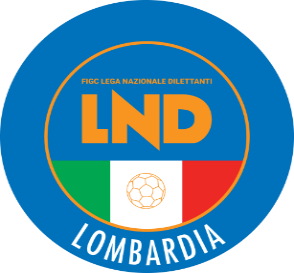 COMITATO REGIONALE LOMBARDIAVia RICCARDO PITTERI n° 95/2 20134 MILANO   Tel. 02.21722.899Sito Internet: lombardia.lnd.it   crllnd@pec.comitatoregionalelombardia.itCanale Telegram @lndlombardiaFacebook: Figc Lnd LombardiaSegreteria e Programmazione Gare:Tel. 02.21722.202-204 - Fax 02.21722.233 - E.mail: affarigeneralicrl@lnd.itTesseramento:Tel. 02.21722.206-207 - Fax 02.21722.231 - E.mail: tesseramentocrl@lnd.ittesseramento@pec.comitatoregionalelombardia.itSportello Unico:Tel. 02.21722.261-209 - Fax 02.21722.230 – E.mail: societacrl@lnd.it  Ufficio Stampa e Pubbliche relazioni:Tel./Fax 02.21722.205 - 347.4406339 - E.mail: ustampacrl@lnd.itServizio Pronto A.I.A.:Tel. 02.21722410Giudice Sportivo Territoriale:giudicesportivocrl@pec.comitatoregionalelombardia.itCorte d’Appello Territoriale:cortedappello.tribunaleterritoriale@pec.comitatoregionalelombardia.itStagione Sportiva 2023/2024Comunicato Ufficiale N° 30 del 09/11/2023Stagione Sportiva 2023/2024Comunicato Ufficiale N° 30 del 09/11/2023Stagione Sportiva 2023/2024Comunicato Ufficiale N° 30 del 09/11/2023675328A.S.D.POLISPORTIVA JUVENTINAMATRICOLACOGNOME E NOMEDATA DI NASCITASOCIETÀ5655075BRAHJA KEVIN20.03.2000U.S.D. TRIBIANO6731552GANEA ROBERT IOAN24.07.2000A.S.D. TORRE DE ROVERI CALCIO5224801CARISSIMI JACOPO11.02.1998A.S.D. ORCEANA CALCIO4766755PROVENZANO CHRISTIAN29.10.1996S.C. CARONNESE S.S.D.AR.L.2849782COSTANZO ALEX RAFFAELE23.12.1999A.S.D. ESPERIA LOOMAZZO CALCIO2100709BOLOTTI FRANCESCO20/01/2003A.S. SANCOLOMBANO2089241CAGLIONI LEONARDO25/02/2000U.S. CALCIO GORLE A.S.D.2502421CODAZZI MICHELE17/08/2006SSDARL NUOVA SONDRIO CALCIO7056804COLANTONIO FEDERICO24/12/2005POL. CASNATESE3697868CORONA LUCA20/06/2007A.S.D. GORLA MINORE2092825CURRIDORI NICOLO’31/03/2004SSDARL BARONA SPORTING 19716564731DAVIDE CHRISTIAN20/03/2000G.S. ASSAGO A.S.D.5369519DEL TORTO ALESSIO09/09/1999SSDSRL SEMPIONE HALF 19195776120FIVIZZOLI MATTEO31/12/1998USOM CALCIO A.S.D.2173331FRANZINI TIZIANO09/02/2005U.S. GROSIO2206895LITAIEM OMAR23/06/2007C.S. TREVIGLIESE A.S.D.2831957NAVA DAVIDE27/08/2006G.S.D. ARCELLASCO CITTA’ DI ERBA2006906SCOLLETTA ALBERTO21/06/2004A.S.D. LOMELLINA CALCIO3198597ZIBONI STEFANO17/02/2001ASD GORLAGO 19736562101BENINCASA ANTONIO13/08/1995A.S.D. CITTA’ DI BRUGHERIO3038582CIOTOLA SALVATORE30/11/1991A.S.D. SPORTING C.B.2316405GUATTO GABRIELE09/11/2006A.S.D. CALVAIRATE2679578ROMEO GIANLUCA30/06/2002A.S.D. VERCELLESE 19263821453DECARLI ANDREA15/09/1991POL. DON BOSCO A.S.D.GIRONE ELa Società SSDARL BARONA SPORTING 1971disputerà le gare casalinghe di CAMPIONATO all’ORARIO UFFICIALE stesso campo.GIRONE E A partire dal 19/11/2023 La Società A.S.D. POZZUOLO CALCIOdisputerà le gare casalinghe di CAMPIONATO alle ore 15.30 stesso campo.GIRONE ELa Società POL. S. BIAGIOdisputerà le gare casalinghe di CAMPIONATO all’ORARIO UFFICIALE stesso campo.GIRONE A A partire dal 18/11/2023 La Società F.C. VERBANO CALCIOdisputerà le gare casalinghe di CAMPIONATO alle ore 14.30 stesso campo.GIRONE C A partire dal 18/11/2023 La Società F.C. LESMO SSD ARLdisputerà le gare casalinghe di CAMPIONATO alle ore 19.00 stesso campo.GIRONE ELa Società A.S.D. CENTRO SCHUSTERdisputerà le gare casalinghe di CAMPIONATO alle ore 14.30 stesso campo.GIRONE B A partire dal 26/11/2023 e fino alla FINE del GIRONE di ANDATA La Società F.C.D. MUGGIOdisputerà le gare casalinghe di CAMPIONATO la DOMENICA alle ore 11.00 sul campo:ORATORIO “ASSUNTA” – Codice (1662)In via BEETHOVEN / via PIO XII –Frazione TACCONA MUGGIO’ (MI)N°DENOMINAZIONE TORNEOSOCIETÀ ORGANIZZATRICECATEGORIADATA INIZIODATA FINE122INTERNATIONAL CHRISTMAS CUPACD SEDRIANOIPC03.12.23       -1232° CORTINOVISVILLA VALLE ASDRE28.01.24       -124INVERNO ROSSOBLUOSL CALCIO CANEGRATERE16.12.2328.01.24125CHRISTMAS CUPASD VERISPORTRP-PC10.12.23       -126VIS NOVA CUPASD VIS NOVA GIUSSANORE26.11.23       -127TORNEO DI FINE AUTUNNO DICEMBRE 2023AS TICINIA ROBECCHETTORE09.12.23       -Amichevoli o partecipazione a tornei Amichevoli o partecipazione a tornei Richiesta gare amichevoli                                                             8 giorni lavorativiEventuali variazioni gare amichevoli con designazione arbitrale5 giorni lavorativiRichiesta autorizzazione partecipazione tornei all’estero 45 giorni lavorativiRichiesta gare amichevoli all’estero45 giorni lavorativiAutorizzazione Tornei che si svolgono in ITALIAAutorizzazione Tornei che si svolgono in ITALIARegionali45 giorni lavorativiNazionali70 giorni lavorativiInternazionali                                                                      70 giorni lavorativi2892986AGOLLI GABRIELE01/02/2008G.S.D. CONCOREZZESE SSD A RL3225767BERIZZI ALESSANDRO08/04/2010S.S.D. MAPELLO A R.L.3324125BOSI ANGEL SEBASTIAN21/02/2012F.C.D. ENOTRIA 1908 SSDARL2818693CALIENDO DIEGO11/09/2009A.S.D. CALCIO CANEGRATE4154288CALLEGARO RICCARDO02/09/2014S.C.D. ROVELLASCA 1910 VICTOR B.2531639COMELLI CHRISTIAN02/04/2007ALCIONE MILANO SSD A RL3817326DJOBO AHMED FAROUK08/05/2010A.S.D. ARSAGHESE3070433FELAPPI PIETRO11/03/2007A.S.D. CAZZAGOBORNATO CALCIO2317102GIANNINI NICOLA17/01/2007FC SSD PALAZZOLO 1913 AC SSDARL3709283GULLONE ALESSIO03/04/2012A.S. MASSERONI MARCHESE SRL3541140LOVATI ALESSANDRO13/04/2013A.S.D. POLISPORTIVA SAN VITTORE2370713MALASPINA SEBASTIANO01/12/2007U.S.D. CISANESE2778630MAURO ALESSANDRO03/06/2009A.S.D. A.C.O.S. TREVIGLIO CALCIO3415473ORTOLO GABRIELE20/04/2013A.S.D. BRESCIA ACADEMY2895436RICCA GIOVANNI27/09/2010A.S.D. CALCIO CLUB MILANO3309876SERAPIGLIA YARI06/06/2012A.S.D. GRUPPO SPORTIVO ROBUR3931960SPICCIARIELLO LUCA22/12/2010U.S.D. PIANENGHESE3261991TOUAT AYMAN29/01/2010U.S. ALDINI S.S.D. AR L.3041475LUCONI MATTEO MORENO12/07/2009F.C.D. ENOTRIA 1908 SSDARL3020845CARRARA LORENZO14/07/2007U.S. ALDINI S.S.D. AR L.GIRONE CLa Società A.S.D. BASIANO MASATE SPORTINGdisputerà le gare casalinghe di CAMPIONATO alle ore 10:15 sul campoC.S. COMUNALE (codice 1381) In via SAN BASILIO n°10 – BASIANO (MI)GIRONE A A partire dal 25/11/2023 La Società U.S. SESTESE CALCIOdisputerà le gare casalinghe di CAMPIONATO alle ore 15.15 stesso campo.GIRONE C A partire dal 26/11/2023 La Società S.D.C. COLICODERVIESEdisputerà le gare casalinghe di CAMPIONATO alle ore 14.30 stesso campo.Data GaraN° Gior.Squadra 1Squadra 2Data Orig.Ora Var.Ora Orig.Impianto11/11/202310 AFOOTBALL C. MILANESE 1902OLTREPO FBC12/11/202320:3014:30COMUNALE "G.P.SQUERI" (E.A) SAN DONATO MILANESE VIA MARITANO11/11/202310 APAVIA 1911 S.S.D. A R.L.CALVAIRATE12/11/202317:3014:3012/11/202310 AFBC SARONNO CALCIO 1910VERBANO CALCIO19:0014:30CS.ATLETI AZZURRI D'ITALIA EA GALLARATE VIA DEI SALICI,2918/11/202311 ACASTEGGIO 18 98 A.S.D.SOLBIATESE CALCIO 191119/11/202315:0014:3018/11/202311 AVERBANO CALCIOCASTANESE19/11/202314:3025/11/202312 AACCADEMIAPAVESE S.GENESIOFOOTBALL C. MILANESE 190226/11/202314:3026/11/202312 ASOLBIATESE CALCIO 1911VERGIATESE SSDARL14:3002/12/202313 ACARONNESE S.S.D.AR.L.VERBANO CALCIO03/12/202314:3009/12/202314 AOLTREPO FBCCASTEGGIO 18 98 A.S.D.10/12/202314:3016/12/202315 ASOLBIATESE CALCIO 1911ARDOR LAZZATE17/12/202314:30Data GaraN° Gior.Squadra 1Squadra 2Data Orig.Ora Var.Ora Orig.Impianto12/11/202310 AU.S.CALCIO SAN PELLEGRINOMUGGIO15:0014:3018/11/202311 ASORESINESE CALCIO A.S.D.CASTELLEONE19/11/202318:0014:3025/11/202312 ACISANESELEON SSD A R.L.26/11/202314:3002/12/202313 ATREVIGLIESE A.S.D.SONCINESE03/12/202315:3009/12/202314 AMUGGIOARCELLASCO CITTA DI ERBA10/12/202314:3016/12/202315 AVIS NOVA GIUSSANOBRIANZA OLGINATESE17/12/202314:30Data GaraN° Gior.Squadra 1Squadra 2Data Orig.Ora Var.Ora Orig.Impianto11/11/202310 AATLETICO CORTEFRANCA ASDCILIVERGHE MAZZANO12/11/202320:3014:30C.S.COMUNALE ADRO N.1 (E.A) ADRO VIA TULLIO DANDOLO11/11/202310 ASCANZOROSCIATE CALCIOCAZZAGOBORNATO CALCIO12/11/202314:3018/11/202311 AJUVENES PRADALUNGHESEATLETICO CORTEFRANCA ASD19/11/202320:0014:3025/11/202312 ACARPENEDOLO SSDSRLORCEANA CALCIO26/11/202314:3002/12/202313 ADARFO BOARIO S.R.L.SSD.CASTIGLIONE A.S.D.03/12/202314:3009/12/202314 AFALCOROVATO CALCIO10/12/202314:3016/12/202315 AOSPITALETTO S.S.D.S.R.L.CARPENEDOLO SSDSRL17/12/202314:30PANDINI FABIO(MAPELLO A R.L.) COLOMBO ANDREA(ARCELLASCO CITTA DI ERBA)  PICINALI PIETRO(JUVENES PRODALUNGHESE)KALAJA NICOLAS(OFFANENGHESE A.S.D.) CAPUTO GIULIANO(CASTANESE) BALLABIO ANDREA(ALTABRIANZA TAVERNERIO A.) SACCHINI TOMMASO LUCIANO(MUGGIO) LAPADULA DAVIDE(CAZZAGOBORNATO CALCIO) NEGRI CHRISTIAN(CASTEGGIO 18 98 A.S.D.) BOSCO ANDREA(MUGGIO) PANDIANI JURGEN(SOLBIATESE CALCIO 1911) FERRE JACOPO(LEON SSD A R.L.) ESCUDERO SUAREZ GONZALO GASTON(NUOVA SONDRIO CALCIO) PRADA RICCARDO(ACCADEMIA CALCIO VITTUONE) COLOMBO NICOLA(ARCELLASCO CITTA DI ERBA) BECCALOSSI NICOLA(ATLETICO CORTEFRANCA ASD) CANNIZZARO MATTEO(BASE 96 SEVESO) DE PETRI ALESSIO GIULIAN(BASE 96 SEVESO) POZZEBON NICOLO(CALCIO PAVONESE) ACHENZA MICHELANGELO(CALVAIRATE) MINOTTI NADIR(CARPENEDOLO SSDSRL) ASSINI LORENZO(CAZZAGOBORNATO CALCIO) CARMINATI ALBERTO(CILIVERGHE MAZZANO) ADOBATI FABIO(FALCO) ARSUFFI ERMIAS(FORZA E COSTANZA 1905) MONTAGNARI DAVIDE(FORZA E COSTANZA 1905) ZANGA GIORGIO(G.S. VERTOVESE) PERINI FILIPPO(MAGENTA) FIORENTINO SIMONE(ROVATO CALCIO) FRANCESCHINIS GABRIELE(TRIBIANO) CAPITANIO DANILO(U.S.CALCIO SAN PELLEGRINO) Data GaraN° Gior.Squadra 1Squadra 2Data Orig.Ora Var.Ora Orig.Impianto15/11/20231 AARDOR LAZZATENUOVA SONDRIO CALCIO15:00Data GaraN° Gior.Squadra 1Squadra 2Data Orig.Ora Var.Ora Orig.Impianto15/11/20231 ACILIVERGHE MAZZANOPAVIA 1911 S.S.D. A R.L.19:00LAMBIASE DANIELE(U.S.CALCIO SAN PELLEGRINO) Data GaraN° Gior.Squadra 1Squadra 2Data Orig.Ora Var.Ora Orig.Impianto03/12/202313 ACONCOREZZESE SSD A RLPONTELAMBRESE14:30Data GaraN° Gior.Squadra 1Squadra 2Data Orig.Ora Var.Ora Orig.Impianto12/11/202310 ABASIANO MASATE SPORTINGALBINOGANDINO S.S.D. SRL16:4514:30C.S. COMUNALE (E.A.) CAVENAGO DI BRIANZA VIA PIERRE DE COUBERTIN 4Data GaraN° Gior.Squadra 1Squadra 2Data Orig.Ora Var.Ora Orig.Impianto18/11/202311 ALODRINOCELLATICA19/11/202320:1514:30Data GaraN° Gior.Squadra 1Squadra 2Data Orig.Ora Var.Ora Orig.Impianto19/11/202311 ABARONA SPORTING 1971CINISELLO14:3015:3019/11/202311 APOZZUOLO CALCIOR.C. CODOGNO 190815:3014:3019/11/202311 AS.BIAGIOLA SPEZIA CALCIO14:3015:30Data GaraN° Gior.Squadra 1Squadra 2Data Orig.Ora Var.Ora Orig.Impianto12/11/202310 AASSAGO A.S.D.VIGHIGNOLO14:3015:3012/11/202310 ARHODENSE S.S.D.A.R.L.GARLASCO 1976 ASD14:30C.S.COMUNALE N.1 RHO VIA CADORNA,70LUSSANA GABRIELE(TORRE DE ROVERI CALCIO) PAGANI EMANUELE(CIVIDATESE) GIUSTOLISI ANDREA(CIRCOLO GIOVANILE BRESSO) DI TILLO RAFFAELE PAOLO(CALCIO MENAGGIO 1920) FRANZINI MAURO(ASOLA A.S.D.) BONOMI MARCO(ORSA ISEO) GIOIA ROBERTO(GARLASCO 1976 ASD) RUGGIERO ALESSANDRO(AUSONIA 1931) GHIDINELLI MATTEO(ORSA ISEO) DI TOMA ANDREA(SANCOLOMBANO) NOCI VALENTIN(ACCADEMIA BMV) PICCINNI MATTEO(ALBINOGANDINO S.S.D. SRL) BUONAIUTO ANTONIO(ASOLA A.S.D.) RINALDI STEFANO(AZZANO CALCIO ASD) USANZA OSCAR(BORGOSATOLLO) VALLE DANIELE(CASTELLO CITTA DI CANTU) FRASSINE LUCA(CELLATICA) PESENTI SERGIO(CIVIDATESE) VAVASSORI ROBERTO(CIVIDATESE) CISSOKHO MAMADOU(COSTAMASNAGA) FIORINA ALESSANDRO(FIORENTE 1946 COLOGNOLA) CONTIERO MATTEO(GARLASCO 1976 ASD) RIBOLI MICHELE(LUISIANA) ROSSI RACCAGNI ANTONIO(MEDHELAN LANDRIANO ASD) METASTASIO LUCA(ROZZANO CALCIO SRL SSD) ARCHETTI ANDREA(VALCALEPIO F.C. A R.L.) MUTTI MICHELE(VOBARNO) BERETTA LUCA(ASOLA A.S.D.) FINELLI WILLIAMS(BARONA SPORTING 1971) DI VITO ALESSANDRO(CASTELLO CITTA DI CANTU) MANTICA ANDREA(CIRCOLO GIOVANILE BRESSO) SCALVINI FRANCESCO(LA SPORTIVA OME) CAROBBIO LUCA(SETTALESE) PESCHIERA ALBERTO(SPORTED MARIS A.S.D.) CREMONA ALESSANDRO(ACCADEMY TURATE MOZZATE) AOUIDAT AMINE(ALME) PETRICCIUOLO SIMONE(ASSAGO A.S.D.) PIRO GIANLUCA(AURORA SERIATE 1967) BELOTTI LUCA(AZZANO CALCIO ASD) ZULLO ANDREA(BORGOSATOLLO) GROSSI CRISTIAN(CASALPUSTERLENGO 1947) BALDUZZI FILIPPO(CASTELLO CITTA DI CANTU) CIRELLI ALESSANDRO(CELLATICA) GIOSSI MICHELE(CENATE SOTTO) FRIGERIO ALESSANDRO(CONCOREZZESE SSD A RL) ITALIANO MARCO(CONCOREZZESE SSD A RL) BELLI RICCARDO ALFRED(FROG MILANO) D ONOFRIO MATTEO(GIOVANILE CANZESE) BIELLA STEFANO(LISSONE) ROSSONI RICCARDO(ORATORIO CALVENZANO) ZANARDI RICCARDO PIETRO(ORATORIO CALVENZANO) RADAELLI ALESSANDRO(PAULLESE CALCIO) DELORENZI ANDREA(PONTELAMBRESE) BOTTANI FILIPPO(POZZUOLO CALCIO) MAZZUCCO LUCA(ROBBIO LIBERTAS) FILIPPONI ANDREA(S.BIAGIO) ARCARI PIETRO(SAN LAZZARO) PIGNATIELLO LUCA(SANCOLOMBANO) BRAGA MARCO LOBKE(SETTIMO MILANESE) RIZZI NICOLA(SPORTED MARIS A.S.D.) BELLINI TOMMASO(UNION TEAM MARMIROLO ASD) BODEI DANIEL(VIGHENZI CALCIO) CASTELLI LUCA(VIRTUS BINASCO A.S.D.) CALLINI DAVIDE(ACCADEMY TURATE MOZZATE) CATTA SALVATORE(LUCIANO MANARA) GUEYE EL HADJI MALICK(ACCADEMIA BMV) NOCI VALENTIN(ACCADEMIA BMV) PETRICCIUOLO SIMONE(ASSAGO A.S.D.) SPADONI CLAUDIO(CAVENAGO) VIGNI PIETRO(CELLATICA) RABA OLTJAN(COLICODERVIESE) BAYOU BADR EDDANE(VOBARNO) GALBIATI ALESSIO(ACCADEMIA BMV) CANESTRINI SAMUEL(ACCADEMY TURATE MOZZATE) COLLA RUVOLO LORENZO(ACCADEMY TURATE MOZZATE) DELL OCCA MARCO(ACCADEMY TURATE MOZZATE) MARCHIELLA ALESSANDRO(ACCADEMY TURATE MOZZATE) BREDA MARCO(CAVENAGO) PIRAS DANIEL(CAVENAGO) MARUKKU UDARA DEEPTHA(CELLATICA) PADERNI LUCA(CELLATICA) FESTINESE MATTEO TOMMASO(LA SPEZIA CALCIO) VANESIA ANDREA(LA SPEZIA CALCIO) CASTOLDI CRISTIAN(LUCIANO MANARA) CISTERNINO MATTIA(LUCIANO MANARA) DELLA TORRE GABRIELE(MARIANO CALCIO) DONGHI LUCA(MARIANO CALCIO) MANTEGAZZA DAVIDE(MARIANO CALCIO) MARIANI RICCARDO(MARIANO CALCIO) MORACCHIOLI MATTEO(RHODENSE S.S.D.A.R.L.) URSO ALESSANDRO(RHODENSE S.S.D.A.R.L.) ZAINA MATTEO(RHODENSE S.S.D.A.R.L.) BOSCHIROLI FAUSTO PAOLO(VOBARNO) MAGRI GIULIO(VOBARNO) ZAMBELLI ELIA(VOBARNO) MILESI STEFANO(ZINGONIA VERDELLINO) BIBA CLAUDIO(CASALPUSTERLENGO 1947) MAZZUCCHI MARCO(CASALPUSTERLENGO 1947) PELIZZARI DARIO(US SCANNABUESE ASD) TESSADORI ANDREA(US SCANNABUESE ASD) Data GaraN° Gior.Squadra 1Squadra 2Data Orig.Ora Var.Ora Orig.Impianto22/11/202310 AS.C. UNITEDOSL CALCIO GARBAGNATE12/11/202320:3014:30Data GaraN° Gior.Squadra 1Squadra 2Data Orig.Ora Var.Ora Orig.Impianto12/11/202310 ANUOVA ABBIATESAN MICHELE CALCIO15:0014:30Data GaraN° Gior.Squadra 1Squadra 2Data Orig.Ora Var.Ora Orig.Impianto12/11/202310 ABELLAGINA A.D.OLGIATE AURORA15:3014:30Data GaraN° Gior.Squadra 1Squadra 2Data Orig.Ora Var.Ora Orig.Impianto12/11/202310 ABADALASCOFONTANELLA15:3014:30Data GaraN° Gior.Squadra 1Squadra 2Data Orig.Ora Var.Ora Orig.Impianto26/11/202312 ABREMBATE SOPRA C.1947 ASDPIANICO U.S. A.S.D.14:30CAMPO COMUNALE CAMPO "1" MADONE VIA DON GIOVANNI RUGGERI 15Data GaraN° Gior.Squadra 1Squadra 2Data Orig.Ora Var.Ora Orig.Impianto12/11/202310 AREAL MELEGNANO 1928CASTELVETRO INCROCIATELLO14:30C.S. COMUNALE N.1 VIZZOLO PREDABISSI VIA VERDI N.719/11/202311 AREAL MELEGNANO 1928CHIEVE A.S.D.14:30C.S. COMUNALE N.1 VIZZOLO PREDABISSI VIA VERDI N.7Data GaraN° Gior.Squadra 1Squadra 2Data Orig.Ora Var.Ora Orig.Impianto12/11/202310 APARTIZAN BONOLA ASDORIONE17:0018:0019/11/202311 ASANGIULIANO CVS A R.L.REAL TREZZANO14:3015:3019/11/202311 ASESTO 2012REAL MILANO17:3014:30Data GaraN° Gior.Squadra 1Squadra 2Data Orig.Ora Var.Ora Orig.Impianto19/11/202311 ACALCIO CINISELLO SSD A RLCARUGATE14:3019/11/202311 APOLISPORTIVA CGB SSDRLVIRTUS INZAGO14:3015:30BONASSI GIORGIO(UNITAS COCCAGLIO A.S.D.) GHILOTTI MARIO(GROSIO) DE FUSCO ANDREA(BRESSO CALCIO S.R.L.) ZARA DARIO(PORLEZZESE) ROMANINI MARCO(ORATORIO SAN MICHELE) GRAZIANO CATALDO ANTONIO(C.O.B. 91) BONOMO GIANLUCA(OSL CALCIO GARBAGNATE) COMITO MAURO(ZIBIDO S.GIACOMO) ARZUFFI ANTONIO CLEMENT(ACCADEMIA ISOLABERGAMASCA) SAVI ROBERTO(DB CALCIO CESANO MADERNO) PELIZZONI ROBERTO(P.S.G. A.S.D.) SANE CHEICHNA(CALCINATO) BARAIOLO DAVIDE(OLYMPIC MORBEGNO) GRECO GIULIO(REAL MELEGNANO 1928) CARNAGHI ALESSANDRO(SOMMESE 1920) SPINELLA CARLO(CASSINA NUOVA) AMGHAR NADIR(GAVARDO) PORCU ROBERTO(PALAZZO PIGNANO) ROLFINI NICOLO SIMONE(VISCONTEA PAVESE) LODA ALESSIO(VOLUNTAS MONTICHIARI) FINATO CRISTIAN(ACCADEMIA INVERUNO) BARA ABDUL FATAOU(ARS ROVAGNATE) FRIGOLI ALESSANDRO(BORGHETTO DILETTANTISTICA) GIORGI ALESSANDRO(BRESSANA 1918 A.S.D.) GUALTIERI STEFANO(C.D.G. VENIANO) ZENONI MICHELE(CALCIO LEFFE) TAIOCCHI MARCO(CALCIO SAN PAOLO D ARGON) PINNA ANDREA(CANTELLO BELFORTESE) ZANIBONI OSCAR(CANTELLO BELFORTESE) PIZZI ALBERTO(CANTU SANPAOLO) VILLA MARCO(COMUN NUOVO) CATTANEO DAVIDE(FOLGORE LEGNANO) COSSETTI FILIPPO(GANDINESE 2015) LONIGHI MATTEO(GOVERNOLESE) BARZI NICOLA(LEONCELLI A.S.D.) BANDELLO MATTEO GIOVANNI(QUINTO ROMANO A.S.D.) D ONOFRIO ANDREA(REAL MILANO) ARRIGONI JACOPO(REAL TORRE) SIGNORELLI MATTEO(REAL TORRE) NIKOLLI RICCARDO(RIVANAZZANESE) PACIELLO FEDERICO(ROMANO BANCO) MARCHESINI MICHELE(SALVIROLA) TRUFFELLI MATTIA(SENNA GLORIA) SIMONETTI CLAUDIO(SERGNANESE) BARTOLI MATTIA(VIRTUS MANERBIO) BORISOV DENISLAV BOYKOV(ZIBIDO S.GIACOMO) CARLOTTI LUCA(ARDITA CITTADELLA 1934) SERAFINI STEFANO(ALBUZZANO) PELLIZZI FRANCESCO(BRESSO CALCIO S.R.L.) SPITALERI MARCO(BUSCATE) LAI NICOLA(CASTENEDOLESE) GHAZOUANI HACHEM(CASTREZZATO) VERRONE NICOLO(CITTA DI SEGRATE) PESENTI DANIELE(FONTANELLA) GANDINI CLAUDIO(GIOVANILE LUNGAVILLA) PIERRO ALESSANDRO(LOCATE) GATTUSO MIRKO(LONATE CEPPINO A.S.D.) MAURI MIRKO(MONVICO A.S.D.) PUGGIONI MATTEO(ORIONE) BASILICO DAVIDE(OSL CALCIO GARBAGNATE) CARITA SIMONE(OSSONA A.S.D.) GALLI MATTEO(RAPID UNITED A.S.D.) BRUCOLI MARCO(REAL MELEGNANO 1928) CINQUE NORRIS(RONDO DINAMO) STRAMETTO DAVID(ROVELLASCA 1910 VICTOR B.) CONFALONIERI MARCO(S.C. UNITED) NIZZOLA LEONARDO(SERENISSIMA 1918) SANTINI ANDREA(VIRTUS AURORA TRAVAGLIATO) ROTA DAVIDE(VIRTUS INZAGO) ABATE SIMONE(VISCONTEA PAVESE) AMBROSIONI CRISTIAN(ACC.CALCIO A.V. BREMBANA) CAPOBIANCO MAURO(APRILE 81) TRAORE MAMOUDOU(APRILE 81) FRANZOSI GABRIELE GIOVAN(ARCA) LANCELLOTTI SIMONE(ARDITA CITTADELLA 1934) ROMPANI LUCA(ARS ROVAGNATE) MARINI ALESSIO(ATHLETIC PAVIA A.R.L.) ZANOTTI SAMUELE(BAGNOLESE) BORGHETTI NICHOLAS(BARBAIANA) PEZZAIOLI RICCARDO(BARBAIANA) BRIACCA LUCA(BOLTIERE) GATTI ALESSANDRO(BOLTIERE) ROSSATI GIACOMO(BOLTIERE) CHAHMI ABDELFADIL(BRESSO CALCIO S.R.L.) D APICE MARCO(BRESSO CALCIO S.R.L.) DE FALCO ANTONIO(BRESSO CALCIO S.R.L.) LUONGO LUIGI(C.D.G. VENIANO) MILAZZO ANDREA(CALCIO LEFFE) PAVESI NICOLAS(CALCISTICA ROMANESE ASD) CENTRA ANTONIO ROBERTO(CARUGATE) ELLI FABRIZIO(CASSINA CALCIO) MAZZARELLA SIMONE(CASSINA CALCIO) CROPELLI RENATO(CASTREZZATO) RAFFA GIACOMO(CHIAVENNESE U.S.) ROSSI LEONARDO(CHIEVE A.S.D.) RUGGIERI ALESSANDRO(CITTA DI SEGRATE) FRANCESCHINI ALESSANDRO(CIVATE) VALSECCHI MARCO(CIVATE) TABONI RICCARDO(CONCESIO CALCIO) BAJER STEFANO(GUANZATESE) VENTOLA LUCA(LONATE CEPPINO A.S.D.) LEONE MATTIA(MEDIGLIESE) BORGHETTI LORENZO(ORATORIO SAN MICHELE) VERCESI MATTEO(ORATORIO STRADELLA) DERVISHAY SIMONE(OSL CALCIO GARBAGNATE) NASATTI NICOLA(PALADINA) MARINONI LORENZO(PARTIZAN BONOLA ASD) BOATENG STEFANO(PAVONESE CIGOLESE) RUGGIERO DANIELE(POLISPORTIVA ORATORIO 2B) BEGGI FRANCESCO(PORTO 2005) GIORDANO MATTEO(PRO LISSONE CALCIO) NAPOLITANO ALESSANDRO(REAL MELEGNANO 1928) BORRELLI ANTONIO(REAL TORRE) HAZAH MOHAMED(REAL TREZZANO) GOBBI FRANCESCO(ROMANO BANCO) LODIGIANI LUCA(SALVIROLA) BONGIORNO ALESSIO(SANGIULIANO CVS A R.L.) FINIZZA SIMONE(SANGIULIANO CVS A R.L.) MAZZOCCHI CRISTIAN(SERENISSIMA 1918) GHIDELLI ANDREA(SESTESE 2023 ASD) LOCATELLI ROBERTO(SIZIANO LANTERNA) ROSSI FRANCESCO(VALMADRERA C.G.) RAGNOLI NICOLO(VALTROMPIA 2000) CICCONE MATTEO(VEROLESE 1911) ROSSONI MATTEO(VICTORIA S.F.) FALCONE FILIPPO(VILLIMPENTESE 1992) BARTOLI MATTIA(VIRTUS MANERBIO) FERRARI BRUNO(VIRTUS MANERBIO) PRIANTE SIMONE(VIRTUS MANERBIO) FUSAR BASSINI ANDREA(SOVERE CALCIO) PETENZI DAVIDE(SOVERE CALCIO) ANGELI MATTEO(SOVERE CALCIO) FUSI PIETRO(ARS ROVAGNATE) BARA ABDUL FATAOU(ARS ROVAGNATE) BIZIOLI MICHELE(ATLETICO VILLONGO) CAMOZZI PAOLO(ZOGNESE) SANTINI RAFFAELE(VIRTUS AURORA TRAVAGLIATO) GALLI FLAVIO(ORIONE) VILLA MASSIMILIANO(S.C. UNITED) MARCHESI MARCO(FARA OLIVANA CON SOLA) MICHELETTI FRANCESCO(VIRTUS AURORA TRAVAGLIATO) MAGLIONE ALESSANDRO(ACCADEMIA ISOLABERGAMASCA) AZZALI RICCARDO(ARDISCI E MASLIANICO 1902) BORGHI RICCARDO(ARDISCI E MASLIANICO 1902) LOCHIS NICOLA(ATLETICO VILLONGO) ANNESE CRISTIAN(BAGNOLESE) LORENZONI ENRICO(BAGNOLESE) FRIGERIO EDOARDO(BOVISIO MASCIAGO) BANIENSCHI CATALIN ALEXAND(BRESSANA 1918 A.S.D.) GULLI ANDREASALVATORE(BRESSANA 1918 A.S.D.) LOCATELLI IVAN(CALUSCO CALCIO) ANDREATO STEFANO(GOVERNOLESE) LONIGHI MATTEO(GOVERNOLESE) TURCI IVAN(GOVERNOLESE) CRIPPA DAVIDE(JUVENILIA SPORT CLUB) EL FATHI ACHRAF(JUVENILIA SPORT CLUB) MACCHI DANIELE(MORAZZONE) RUZZA NICOLO(MORAZZONE) SANTORO MARCO(MORAZZONE) BARBIERI GIOVANNI(ORIESE) VINCI ERIK(ORIESE) MELOGLI CARLO(ORIONE) BERNELLO DAVIDE(S.C. UNITED) CASULA LEONARDO(VIGEVANO CALCIO 1921) BOTCHWAY AMPONSAH JASON(VIRTUS AURORA TRAVAGLIATO) VITALI LUCA(VIRTUS AURORA TRAVAGLIATO) MAFFEIS EMMANUELE(ACCADEMIA ISOLABERGAMASCA) NIGRO MARIO(CASSINA RIZZARDI) RIOSA MATTEO(CORBETTA F.C.) MARTINELLI LUCA(FARA OLIVANA CON SOLA) DRIDI TAHAR(ORIESE) VAGO ALESSANDRO(ACCADEMIA INVERUNO) BERGAMETTI NICOLA(ACCADEMIA ISOLABERGAMASCA) COMI LUCA(ACCADEMIA ISOLABERGAMASCA) PERICO DANIEL(ACCADEMIA ISOLABERGAMASCA) FRADI MOHAMED ASSIL(ATLETICO VILLONGO) MANESSI NICOLA(ATLETICO VILLONGO) DE SANTIS DANIELE(BOVISIO MASCIAGO) BARCELLA MARCELLO(BRESSANA 1918 A.S.D.) GIORGI ALESSANDRO(BRESSANA 1918 A.S.D.) CHIAPPA SIMONE(CALCINATO) BARA MOHAMED(CALUSCO CALCIO) MALVESTITI ANDY(CALUSCO CALCIO) TOGNOLI ALBERTO(CALUSCO CALCIO) CATTANEO SAMUELE(CORBETTA F.C.) MARCHESI MARCO(FARA OLIVANA CON SOLA) MASSARDI LORENZO(FARA OLIVANA CON SOLA) MERATI ELIA LUIGI(FARA OLIVANA CON SOLA) SEGHEZZI STEFANO(FARA OLIVANA CON SOLA) DALLA PELLEGRINA NICOLO(GOVERNOLESE) GAFFURINI MATTIA(GUSSAGO CALCIO 1981) LERCARA LORENZO(LUINO 1910) PAVANELLO MEROLLA ANDREA(LUINO 1910) GRANDI TIZIANO(ORIESE) VANELLI NICHOLAS(ORIESE) WARDAH OMAR(ORIONE) FORMENTI LUCA(PAVONESE CIGOLESE) PADERNI ROBERTO(PAVONESE CIGOLESE) MAURI LORENZO(S.C. UNITED) FOSSATI MATTEO(SESTO 2012) GHIONI ERIK(SESTO 2012) POLLEDRI LUCA(SESTO 2012) ASTORI LUCA(SIZIANO LANTERNA) BERETTA ANDREA(SIZIANO LANTERNA) LOCATELLI ROBERTO(SIZIANO LANTERNA) MUTTI TOMMASO(SPORTING CLUB S.S.D.AR.L.) RASINI ANDREA(SPORTING CLUB S.S.D.AR.L.) ROSSI LUCA(SPORTING CLUB S.S.D.AR.L.) ELEFANTE LUCA FEDERICO(VIGEVANO CALCIO 1921) MIGHELI ALESSIO(VIGEVANO CALCIO 1921) MASSARDI LUCA(VIRTUS AURORA TRAVAGLIATO) BORISOV DENISLAV BOYKOV(ZIBIDO S.GIACOMO) CHITTI FEDERICO(ZIBIDO S.GIACOMO) ROTA MARCO(ZOGNESE) DULCIMASCOLO EMANUELE(PALAZZO PIGNANO) RUBBI DAVID(BADALASCO) BARBIERI GABRIELE(PALAZZO PIGNANO) BERTONI NICHOLAS(PALAZZO PIGNANO) OROFINO FEDERICO(PALAZZO PIGNANO) Data GaraN° Gior.Squadra 1Squadra 2Data Orig.Ora Var.Ora Orig.Impianto11/11/202310 ACARONNESE S.S.D.AR.L.RHODENSE S.S.D.A.R.L.17:3015:0011/11/202310 AVERBANO CALCIOFBC SARONNO CALCIO 191014:3015:0018/11/202311 ACASTANESESEDRIANO16:0018:0018/11/202311 AVERBANO CALCIOVALCERESIO A. AUDAX14:3015:00Data GaraN° Gior.Squadra 1Squadra 2Data Orig.Ora Var.Ora Orig.Impianto18/11/202311 AREAL MILANOBRESSO CALCIO S.R.L.20:0017:30Data GaraN° Gior.Squadra 1Squadra 2Data Orig.Ora Var.Ora Orig.Impianto25/11/202312 ACISANESESCANZOROSCIATE CALCIO17:0015:00Data GaraN° Gior.Squadra 1Squadra 2Data Orig.Ora Var.Ora Orig.Impianto11/11/202310 AROZZANO CALCIO SRL SSDACCADEMIAPAVESE S.GENESIO17:4517:3018/11/202311 ACENTRO SCHUSTERCASTEGGIO 18 98 A.S.D.14:3015:00VITTORIANO ALESSANDRO(BIASSONO) MOGNAGA DEMIS PAOLO(CASTEGGIO 18 98 A.S.D.) BERNARDI SAMUELE(ROZZANO CALCIO SRL SSD) D INTRONO JAMES(CITTA DI SEGRATE) IEMMOLO ALESSIO(VIGHENZI CALCIO) ARRIGHI GIORGIO(ARCELLASCO CITTA DI ERBA) VALENZA MATTEO(ARCELLASCO CITTA DI ERBA) CONTE THOMAS(BASIANO MASATE SPORTING) BERTOGLIO JACOPO(CILIVERGHE MAZZANO) VILLANI MATTIA(FBC SARONNO CALCIO 1910) GHISALBERTI MARCO(R.C. CODOGNO 1908) MERONI ALESSANDRO IGOR(BRESSO CALCIO S.R.L.) BONGIORNO GIANLUCA(FROG MILANO) DE ZERBI ALFREDO(OSPITALETTO S.S.D.S.R.L.) RINI GIANLUCA NABOR(TRIBIANO) GNOLI ALESSANDRO(ACCADEMIAPAVESE S.GENESIO) KASSE KHADIM(ALBINOGANDINO S.S.D. SRL) SIMEONE LUCA(BRIANZA OLGINATESE) CASAGRANDE ANDREA(CASTANESE) D AVINO SIMONE(CASTELLO CITTA DI CANTU) SQUASSINA GABRIELE(CELLATICA) PIETTA ANDREA(CILIVERGHE MAZZANO) SCALVINONI ANDREA(DARFO BOARIO S.R.L.SSD.) GHERARDI MARCO(NUOVA SONDRIO CALCIO) MENDOZA ALESSANDRO(OFFANENGHESE A.S.D.) LOCATELLI SIMONE(PALADINA) TONIOLO RICCARDO(REAL MILANO) BERNARDI SAMUELE(ROZZANO CALCIO SRL SSD) ROSSI LUCA(SESTO 2012) SESSOLO MATTIA(SOLBIATESE CALCIO 1911) INCENDI SIMONE(VALCERESIO A. AUDAX) CHAIX IVAN PIETRO(VILLA S.S.D.R.L.) CREVENA FABRIZIO(FIORENTE 1946 COLOGNOLA) CAPOFERRI SEBASTIAN(FIORENTE 1946 COLOGNOLA) CELIBERTI MARCO(BARONA SPORTING 1971) ZARAMELLA FRANCESCO(RHODENSE S.S.D.A.R.L.) ABBATANTUONI DANIELE(ROZZANO CALCIO SRL SSD) SCARAMUZZO TOMMASO(ROZZANO CALCIO SRL SSD) BRAMBILLA LUCA(TREVIGLIESE A.S.D.) FERRANDI LORENZO(TREVIGLIESE A.S.D.) BERARDELLI PIETRO JOSE(FIORENTE 1946 COLOGNOLA) MAFFEZZOLI DIEGO(ARCELLASCO CITTA DI ERBA) ALGERI MATTIA(FIORENTE 1946 COLOGNOLA) CARHUAMACA QUISPE GIANCARLO(RHODENSE S.S.D.A.R.L.) PICOZZI DARIO LUCA(RHODENSE S.S.D.A.R.L.) PONTEGGIA MATTEO(RHODENSE S.S.D.A.R.L.) ANDREONI ANDREA(ROZZANO CALCIO SRL SSD) ATTASSI ALI(ROZZANO CALCIO SRL SSD) COSTA AXEL RICCARDO(ROZZANO CALCIO SRL SSD) MICCOLIS MARCELLO(ROZZANO CALCIO SRL SSD) BALLGJINI DEIVID(VERBANO CALCIO) CAPUTO MANUEL(VERBANO CALCIO) GRASSO DANIEL(VERBANO CALCIO) Data GaraN° Gior.Squadra 1Squadra 2Data Orig.Ora Var.Ora Orig.Impianto18/11/202311 AACCADEMIA BMVACCADEMIA BUSTESE18:0015:00CENTRO SPORTIVO COMUNALE MAGNAGO VIA EUGENIO MONTALEData GaraN° Gior.Squadra 1Squadra 2Data Orig.Ora Var.Ora Orig.Impianto11/11/202310 AESPERIA LOMAZZO CALCIOMUGGIO15:00C.S.COMUNALE - CAMPO N.1 LOMAZZO VIA DEL FILAGNO,226/11/202312 AMUGGIOGERENZANESE25/11/202311:0015:00ORATORIO "ASSUNTA"FRAZ.TACCONA MUGGIO' FRAZ. TACCONA VIA BEETHOVEN / VIA PIO XIIData GaraN° Gior.Squadra 1Squadra 2Data Orig.Ora Var.Ora Orig.Impianto11/11/202310 ALESMO SSD ARLJUVENILIA SPORT CLUB19:0018:0011/11/202310 AVIBE RONCHESEARS ROVAGNATE19:0018:0018/11/202311 ALESMO SSD ARLVIBE RONCHESE19:0018:00Data GaraN° Gior.Squadra 1Squadra 2Data Orig.Ora Var.Ora Orig.Impianto11/11/202310 AROVATO CALCIOVALTROMPIA 200017:0016:00C.S.CAMPO MAGGIORE (E.A) ROVATO VIA DEI PLATANI25/11/202312 ACALCIO MARIO RIGAMONTIEDEN ESINE17:0015:0002/12/202313 ACALCIO MARIO RIGAMONTIGAVARDO15:00Data GaraN° Gior.Squadra 1Squadra 2Data Orig.Ora Var.Ora Orig.Impianto02/12/202313 AREAL LENO CALCIOUNION TEAM MARMIROLO ASD14:3015:00C.S.COMUNALE N.2 LENO VIA DONATELLO SNCData GaraN° Gior.Squadra 1Squadra 2Data Orig.Ora Var.Ora Orig.Impianto11/11/202310 AALL SOCCERCONCOREZZESE SSD A RL18:0017:0011/11/202310 ACIRCOLO GIOVANILE BRESSOCARUGATE15:0017:00Data GaraN° Gior.Squadra 1Squadra 2Data Orig.Ora Var.Ora Orig.Impianto11/11/202310 ASANGIULIANO CVS A R.L.FORZA E CORAGGIO15:3017:3011/11/202310 ASETTALESEREAL MELEGNANO 192815:3017:0025/11/202312 AREAL MELEGNANO 1928LUISIANA15:0015:30GATTA STEFANO(USO UNITED) BRAGAGLIO TOMMASO(GAVARDO) SOPPELSA MATTIA(COAREZZA) GARGANO PASQUALE(ACCADEMIA ISOLABERGAMASCA) SAMPIETRO DANIELE(ARDISCI E MASLIANICO 1902) OTTOLENGHI ROBERTO(AURORA C.M.C. UBOLDESE) BOMBA FRANCESCO(SANGIULIANO CVS A R.L.) BAI GIANLUCA(CARUGATE) CORNO MATTEO(GRENTARCADIA) CURIONE MARCO ANTONIO(AURORA C.M.C. UBOLDESE) CIMINO ANTONIO(ARDOR BOLLATE) ZALTIERI PAOLO(ASOLA A.S.D.) ROBILOTTA ALBERTO(LA DOMINANTE) MAFFEI GIANCARLO(ROBBIO)LEONI ANDREA(LISSONE) BORSANI EDOARDO(AURORA C.M.C. UBOLDESE) DYRMA MARTIN(CITTA DI CORNATE) GUASTALLO LUCA(CIVIDATESE) FERRO MATTIA(GRENTARCADIA) COMAI MOCCI ALESSANDRO(MOZZO) ASPERTI GIOVANNI(A.C.O.S. TREVIGLIO CALCIO) TORRI SAMUEL(GARLASCO 1976 ASD) D AVETA MATTIA(ACCADEMY TURATE MOZZATE) RAVASIO RICCARDO(CALUSCO CALCIO) MBAYE CHEIKH(G.S. VERTOVESE) BONVENTO FILIPPO(ROMANO BANCO) SIRONI GABRIELE(CARUGO ACADEMY) ZUPPELLI ALESSANDRO(CIRCOLO GIOVANILE BRESSO) ASANI ANDREA(EDEN ESINE) CIMBRO SIMONE(LISSONE) RIVIERA MICHELE ROMANO(MARTELLI) ROTA GIOVANNI(MOZZO) TOSATO PIETRO(NUOVA A.C. CURTATONE) MASCAZZINI TOMMASO CLAUDIO(NUOVA USMATE) REDAELLI MATTEO(SANGIULIANO CVS A R.L.) CALTAGIRONE FRANCESCO(VALLEOLONA) TRUGLIO CHRISTIAN(VALLEOLONA) BETTONI MATTEO(VEROLESE 1911) FOGLIANISI RODRIGO(ACCADEMIA BUSTESE) SAGLIOCCHI ANTONIO(ACCADEMY TURATE MOZZATE) VIGHI PAOLO(ASOLA A.S.D.) FAGOTTI PAOLO UGO(AURORA C.M.C. UBOLDESE) NESI RICCARDO(AURORA SERIATE 1967) RADAELLI MARCO(CALOLZIOCORTE) STUCCHI ANDREA(CARUGATE) BARATTI BRIAN ETTORE(CITTA DI VIGEVANO S.R.L.) DI LORENZO CLAUDIO(GRENTARCADIA) BRESIL ALESSANDRO(ISPRA CALCIO) ROSSI FEDERICO(LA SPEZIA CALCIO) PELLIZZONI LUCA(MARTELLI) FANNI MATTEO(SESTESE CALCIO) COTTONE DANIEL(A.CASATI CALCIO ARCORE) BUSON PABLO(ACCADEMIA BUSTESE) D AVETA MATTIA(ACCADEMY TURATE MOZZATE) INSOLIA DAVID PIO(ALL SOCCER) CALANDRA GIOVANNI(ARDISCI E MASLIANICO 1902) MACCARI ALBERTO(ASOLA A.S.D.) SIMONI STEFANO(ATLETICO CORTEFRANCA ASD) CIMADORO SALVATORE(CARUGO ACADEMY) NUNZIANTE MATTIA(CASORATE PRIMO) DONINI DAVIDE(CENATE SOTTO) MILESI FILIPPO(CENATE SOTTO) CAMPLANI FEDERICO(CIVIDATESE) FUMAGALLI ALBERTO(CIVIDATESE) TUMA MICHELE(CIVIDATESE) CANCEDDA STEFANO(FOOTBALL CLUB PARABIAGO) FINETTI LORENZO(FORZA E COSTANZA 1905) SAPORITI MATTEO(GALLARATE CALCIO) D ANGIOLELLA FRANCESCO(GOVERNOLESE) GUEYE BABACAR(GRENTARCADIA) FRANCHI ALESSANDRO(LA SPORTIVA OME) CHIRICO ALESSANDRO(LEO TEAM) MARZORATI LUCA(LOCATE) ACCOTO ANDREA(MASSERONI MARCHESE SRL) FURBINELLI DIEGO(ORATORIO STRADELLA) DE BELLIS RICCARDO(ORATORIO URAGO MELLA) CASALI CHRISTIAN(PAULLESE CALCIO) GIUNTURI MARCO(POGGESE X RAY ONE) BARONE ALESSANDRO ANTO(ROBBIO LIBERTAS) BOFFINO SIMONE(ROBBIO LIBERTAS) ANDRONIO MATTEO(SANCOLOMBANO) CANIGIULA JACOPO(SORESINESE CALCIO A.S.D.) ARBITRIO SIMONE(TRIESTINA 1946) PENNACCHI ALESSANDRO(VISCONTINI) Data GaraN° Gior.Squadra 1Squadra 2Data Orig.Ora Var.Ora Orig.Impianto15/11/20233 ABARANZATESE 1948S.C. UNITED20:30C.S.COMUNALE"G.RAFFIN"N.2(E.A) BARANZATE VIA NAZARIO SAURO,160Data GaraN° Gior.Squadra 1Squadra 2Data Orig.Ora Var.Ora Orig.Impianto14/11/20233 AMAPELLO A R.L.ALME21:00Data GaraN° Gior.Squadra 1Squadra 2Data Orig.Ora Var.Ora Orig.Impianto21/11/20233 ACALCIO MARIO RIGAMONTILUISIANA20:00Data GaraN° Gior.Squadra 1Squadra 2Data Orig.Ora Var.Ora Orig.Impianto15/11/20233 ACIRCOLO GIOVANILE BRESSOFORZA E CORAGGIO20:00CENTRO SPORTIVO COMUNALE "N" BRESSO VIA G.DELEDDA SNCSAGLIOCCHI ANTONIO(ACCADEMY TURATE MOZZATE) FALL CHEIKH(ACCADEMY TURATE MOZZATE) CASTELLANI OMAR(LA SPEZIA CALCIO) PELLEGRINI MARCO(REAL VANZAGHESEMANTEGAZZA) MAZOUZ RAIAN(ARS ROVAGNATE) RIAHI DENIS(ATLETICO VILLONGO) BRUNELLO LUCA(CITTA DI VIGEVANO S.R.L.) ELMOSHAFI YOUSSEF(CITTA DI VIGEVANO S.R.L.) GAREGNANI ANDREA(SESTESE CALCIO) BIGNAMI MATTEO(PAULLESE CALCIO) PONTOGLIO KLAIVERT(ALME) GULLOTTA MATTEO(ARS ROVAGNATE) MONTANI MATTEO(ARS ROVAGNATE) AIT LAHRACH ALI(ATLETICO VILLONGO) NATHAN PARVEEN(ATLETICO VILLONGO) BRENTARO LORIS(CIRCOLO GIOVANILE BRESSO) COLOMBO TOMMASO(CIRCOLO GIOVANILE BRESSO) EL MOUCH ANOIR(CITTA DI VIGEVANO S.R.L.) FACCHINI STEFANO(CITTA DI VIGEVANO S.R.L.) FAYE AHMADOU BAMBA(CITTA DI VIGEVANO S.R.L.) FAYE MOUHAMED(CITTA DI VIGEVANO S.R.L.) GALBIATI RICCARDO(CITTA DI VIGEVANO S.R.L.) MASCOLINO PIETRO GERARDO(LA SPEZIA CALCIO) PRODISSI MATIAS(LA SPEZIA CALCIO) DE LUCA VITTORIO(LESMO SSD ARL) CASALI CHRISTIAN(PAULLESE CALCIO) GHISOLFI ALBERTO(PAULLESE CALCIO) CATTANEO ANDREA(REAL VANZAGHESEMANTEGAZZA) SALMOIRAGHI DANIEL(SESTESE CALCIO) SALVEMME JACOPO(SESTESE CALCIO) SANTORO ANDREA(SESTESE CALCIO) FERRARIO RICCARDO(VALLEOLONA) TURCO ALESSANDRO(VALLEOLONA) BERNERI STEFANO(CALCIO MARIO RIGAMONTI) GUALDI TOMMASO(CALCIO MARIO RIGAMONTI) PERRONE LUCA(CALCIO MARIO RIGAMONTI) GOLA GABRIELE(SAN LAZZARO) Data GaraN° Gior.Squadra 1Squadra 2Data Orig.Ora Var.Ora Orig.Impianto13/11/20238 ACAZZAGOBORNATO CALCIOCORTEFRANCA CALCIO11/11/202320:3010:00Data GaraN° Gior.Squadra 1Squadra 2Data Orig.Ora Var.Ora Orig.Impianto11/11/20238 AAMOR SPORTIVALEGNARELLO SSM14:3015:0012/11/20238 ACALCIO CLUB MILANOGALLARATE CALCIO11/11/202318:3013:3019/11/20239 ALEGNARELLO SSMGRANDATE18/11/202310:3018:00C.S.COMUNALE LEGNANO VIA CESARE BATTISTI16/12/202313 AGRANDATECALCIO BOSTO14:4515:00Data GaraN° Gior.Squadra 1Squadra 2Data Orig.Ora Var.Ora Orig.Impianto11/11/20238 ACALOLZIOCORTENUOVA USMATE18:0016:0016/11/20239 AROVINATAVIGOR MILANO18/11/202319:3009:0019/11/20239 AMUGGIOCALOLZIOCORTE18/11/202311:0015:00ORATORIO "ASSUNTA"FRAZ.TACCONA MUGGIO' FRAZ. TACCONA VIA BEETHOVEN / VIA PIO XII26/11/202310 ACALOLZIOCORTERONDO DINAMO25/11/202315:0016:0030/11/202311 ASIRTORESEVIGOR MILANO02/12/202320:3010:3008/12/202312 ANUOVA USMATEVIGOR MILANO09/12/202309:3014:3017/12/202313 AMUGGIONUOVA USMATE16/12/202311:0015:00ORATORIO "ASSUNTA"FRAZ.TACCONA MUGGIO' FRAZ. TACCONA VIA BEETHOVEN / VIA PIO XIIData GaraN° Gior.Squadra 1Squadra 2Data Orig.Ora Var.Ora Orig.Impianto19/11/20239 AMARTESANA CALCIO ASDGHIAIE DI BONATE SOPRA18/11/202310:4510:00Data GaraN° Gior.Squadra 1Squadra 2Data Orig.Ora Var.Ora Orig.Impianto18/11/20239 AFOOTBALL CLUB REZZATO ASDCASTELLANA C.G. SSDSRL16:3018:0019/11/20239 ACORTEFRANCA CALCIOCOLOGNESE18/11/202310:4510:00C.S. COMUNALE (E.A.) CORTEFRANCA VIA GEN.DALLA CHIESA 9PALERMO ALBERTO(VALCERESIO A. AUDAX) NDIAYE MATAR(ACCADEMIA GERA D ADDA) SPEZIARI DAVIDE(BIENNO CALCIO) RIZZO FRANCESCO(CITTA DI BRUGHERIO) MAMONE MIRKO(COLOGNESE) HANTIG MARIAN(JUNIOR CALCIO) MORA MATTIA(LEVATE) PACCANELLI MATTEO(ROVINATA) IECCO FEDERICO(VIGOR MILANO) DURELLI ANDREA(COSTA DI MEZZATE) VALSECCHI ANDREA(ORATORIO FIGINO CALCIO) AIELLO GABRIELE(MARTESANA CALCIO ASD) MAZZOLA ANDREA CARLO(NIGUARDA CALCIO) ELGAMAL ABDELRAHMAN(REAL MILANO) NIKA ALESSIO(VALLEOLONA) SCANO FEDERICO(CALCIO CLUB MILANO) SANTANIELLO DYLAN(VALLEOLONA) D AGATI IVAN(ROZZANO CALCIO SRL SSD) SANTAMARIA SAMUELE(SPORTING C.B.) Data GaraN° Gior.Squadra 1Squadra 2Data Orig.Ora Var.Ora Orig.Impianto16/11/202315 ASESTESE CALCIOSOLBIATESE CALCIO 191126/12/202319:3011:15Data GaraN° Gior.Squadra 1Squadra 2Data Orig.Ora Var.Ora Orig.Impianto11/11/20238 ASEGURO A.S.D.SESTESE CALCIO12/11/202317:3010:0011/11/20238 AVARESINA SPORT C.V.CASTELLANZESE 192112/11/202318:0011:00C.S.COMUNALE MARIO PORTA (E.A) VEDANO OLONA VIA NINO BIXIO SNC12/11/20238 AACCADEMIAPAVESE S.GENESIOARDOR LAZZATE10:0009:30C.S.COMUNALE "RONCARO" RONCARO VIA CAMPESTRE SNC12/11/20238 AMASSERONI MARCHESE SRLCALCIO CLUB MILANO11:3011:00MASSERONI MARCHESE(E.A) MILANO VIA ENRICO TERZAGHI,2Data GaraN° Gior.Squadra 1Squadra 2Data Orig.Ora Var.Ora Orig.Impianto12/11/20238 AFANFULLACIMIANO CALCIO S.S.D. ARL10:3010:15STADIO COMUNALE "DOSSENINA" LODI VIALE PAVIA, N.2419/11/20239 ACENTRO SCHIAFFINO 1988SRLSS FRANCO SCARIONI 192511:3011:0019/11/20239 ACIMIANO CALCIO S.S.D. ARLLUCIANO MANARA10:3011:00Data GaraN° Gior.Squadra 1Squadra 2Data Orig.Ora Var.Ora Orig.Impianto11/11/20238 ACALCIO BRUSAPORTOPONTE SAN PIETRO SSDARL12/11/202316:3011:00TADDEI GABRIELE(LOMBARDIA 1 S.R.L.S.D.) DUBBINI ANDREA(LOMBARDIA 1 S.R.L.S.D.) DUBBINI ANDREA(LOMBARDIA 1 S.R.L.S.D.) POPOVICI GABRIELE(ALDINI S.S.D.AR.L.) GARRO VALENTINO(ASSAGO A.S.D.) FONTANA EMANUELE(CALCIO MARIO RIGAMONTI) TREBESCHI LUCA(PALAZZOLO 1913 AC SSDARL) BUSSALINO FULVIO(CILIVERGHE)VITA MATTEO(ALDINI S.S.D.AR.L.) GLICORA DOMENICO(ALDINI)FABIANO NICOLO(ARDOR LAZZATE) NOTARARIGO MATTEO(CARONNESE S.S.D.AR.L.) BARCHIESI NICOLO(MAPELLO A R.L.) VISCARDI PIETRO(MAPELLO A R.L.) GAMBA ALBERTO(SAN GIULIANO CITY S.R.L.) ABBIATI LEONARDO(SANT ANGELO) RIGAMONTI FILIPPO(SCANZOROSCIATE CALCIO) CARRARA GABRIEL(VIRTUSCISERANOBERGAMO1909) PERVERSI ANDREA(SANT ANGELO) LIZZORI LORENZO ASHKII(CIMIANO CALCIO S.S.D. ARL) GRAVINA GABRIELE(CITTA DI SEGRATE) BONACINA MATTEO(LUCIANO MANARA) SPAIRANI SAMUELE(SANT ANGELO) TORIELLO CRISTIAN(SOLBIATESE CALCIO 1911) GONDOR CONSTANTIN(VARESINA SPORT C.V.) TINTI CRISTIAN(VOLUNTAS MONTICHIARI) Data GaraN° Gior.Squadra 1Squadra 2Data Orig.Ora Var.Ora Orig.Impianto12/11/20238 ACASTANESECEDRATESE CALCIO 198510:3009:3018/11/20239 ACALCIO BOSTOISPRA CALCIO19/11/202315:3011:15Data GaraN° Gior.Squadra 1Squadra 2Data Orig.Ora Var.Ora Orig.Impianto11/11/20238 ALEON SSD A R.L.BIASSONO12/11/202319:3017:3026/11/202310 ABASIANO MASATE SPORTINGBIASSONO10:15Data GaraN° Gior.Squadra 1Squadra 2Data Orig.Ora Var.Ora Orig.Impianto12/11/20238 APALADINAFIORENTE 1946 COLOGNOLA09:0009:30Data GaraN° Gior.Squadra 1Squadra 2Data Orig.Ora Var.Ora Orig.Impianto12/11/20238 ACALCIO DESENZANODARFO BOARIO S.R.L.SSD.10:3011:30Data GaraN° Gior.Squadra 1Squadra 2Data Orig.Ora Var.Ora Orig.Impianto12/11/20238 AOLTREPO FBCVILLA S.S.D.R.L.10:0010:15MIGALE LUCA(FOOTBALL CLUB CERNUSCO) VINCI DAVIDE(TALAMONESE) PIAZZA FILIPPO(LEON SSD A R.L.) LUCHETTA FRANCESCO(PENTA PIATEDA) ANDREOTTI LUCA(ARCELLASCO CITTA DI ERBA) COGLIATI STEFANO(BASE 96 SEVESO) OMRAN MOHAMED(JUVENILIA SPORT CLUB) MARINO GIOELE(LIMBIATE) MININI GIAMMARIO(VEROLESE 1911) KOBLYUK MAKSIM(AVC VOGHERESE 1919) CRISAFULLI FABIO(BARANZATESE 1948) VAGLIA ANDREA(VISCONTINI) FACCHETTI CRISTIANO(AURORA SERIATE 1967) OSMANI GABRIEL(BULGARO) ROSSI MATTIA(CARUGATE) CAMPANELLA CHRISTIAN(ROBBIO LIBERTAS) MALACRIDA SEBASTIANO(VIGHENZI CALCIO) CRISETTI LUCA(BIASSONO) GANDOLA ENEA(FBC SARONNO CALCIO 1910) PADALINO DANIEL(FOOTBALL CLUB CERNUSCO) MONEGATO NICOLAS(OLTREPO FBC) Data GaraN° Gior.Squadra 1Squadra 2Data Orig.Ora Var.Ora Orig.Impianto11/11/20238 ASESTESE CALCIOTORINO CLUB MARCO PAROLO12/11/202315:3016:3025/11/202310 ASESTESE CALCIOGORLA MINORE26/11/202315:1516:3026/11/202310 ASOLBIATESE CALCIO 1911VALCERESIO A. AUDAX11:0009:30Data GaraN° Gior.Squadra 1Squadra 2Data Orig.Ora Var.Ora Orig.Impianto18/11/20239 ACAVENAGOJUVENILIA SPORT CLUB19/11/202318:0011:15Data GaraN° Gior.Squadra 1Squadra 2Data Orig.Ora Var.Ora Orig.Impianto03/12/202311 AJUVENES GIANNI RADICIFIORENTE 1946 COLOGNOLA10:00C.S.COMUNALE (E.A.) CASNIGO VIA EUROPA17/12/202313 AJUVENES GIANNI RADICIUESSE SARNICO 190810:00C.S.COMUNALE (E.A.) CASNIGO VIA EUROPAData GaraN° Gior.Squadra 1Squadra 2Data Orig.Ora Var.Ora Orig.Impianto18/11/20239 APALAZZOLO 1913 AC SSDARLCAZZAGOBORNATO CALCIO19/11/202316:1515:0025/11/202310 ACELLATICAVOLUNTAS MONTICHIARI26/11/202314:3018:00Data GaraN° Gior.Squadra 1Squadra 2Data Orig.Ora Var.Ora Orig.Impianto11/11/20238 ACASALPUSTERLENGO 1947AUSONIA 193112/11/202316:0010:1519/11/20239 ACIMIANO CALCIO S.S.D. ARLCALVAIRATE12:3013:0025/11/202310 ACASALPUSTERLENGO 1947CIMIANO CALCIO S.S.D. ARL26/11/202315:3010:1509/12/202312 ACASALPUSTERLENGO 1947CREMA 1908 S.S.D.AR.L.10/12/202315:3010:1510/12/202312 ACENTRO SCHUSTERSANCOLOMBANO09:5015:00SUIGO MARCO(CARONNESE S.S.D.AR.L.) TONINELLI TOMMASO(FANFULLA) MOLLE EMANUEL(FIORENTE 1946 COLOGNOLA) BERGAMINI THOMAS(FIORENTE 1946 COLOGNOLA) RIZZINI GUIDO(PALAZZOLO 1913 AC SSDARL) PORCHEDDU JULIAN(BRIANZA OLGINATESE) CADEI FEDERICO(CALCIO BRUSAPORTO) INZOLI MATTEO(BARONA SPORTING 1971) ANDREIS JAD ALESSANDRO(LEONE XIII SPORT) SILVESTRINI RICCARDO(S.C. UNITED) BERTOLETTI CHRISTIAN(UESSE SARNICO 1908) SENATO FABIO(PAVIA 1911 S.S.D. A R.L.) PERELLO ANDUJAR JAIME(CELLATICA) BAGLIO LUCA(GERENZANESE) DEORSOLA LEONARDO(MASSERONI MARCHESE SRL) GIROLETTI MATTEO JUNIOR(CALVAIRATE) CIAVIRELLA GIUSEPPE(CARAVAGGIO SRL) PUPPI DAVIDE(CEDRATESE CALCIO 1985) APOLLONIO MATTIA(CILIVERGHE MAZZANO) MORO NICOLO(LA DOMINANTE) BROGLIA NICOLO(MAZZO 80 SSDRL) KRIZMAN RICCARDO(TORINO CLUB MARCO PAROLO) MUSCOLO LUCAS FILIPPO(TREVIGLIESE A.S.D.) CIRASELLA MICHELE(CIMIANO CALCIO S.S.D. ARL) RUSCIO TOMMASO(CENTRO SCHIAFFINO 1988SRL) OMINI LORENZO(R.C. CODOGNO 1908) Data GaraN° Gior.Squadra 1Squadra 2Data Orig.Ora Var.Ora Orig.Impianto22/11/20235 AARDOR LAZZATECENTRO SCHUSTER22/10/202319:0009:30Data GaraN° Gior.Squadra 1Squadra 2Data Orig.Ora Var.Ora Orig.Impianto09/11/202315 ASESTESE CALCIOACCADEMIA VARESINA26/12/202319:3009:30Data GaraN° Gior.Squadra 1Squadra 2Data Orig.Ora Var.Ora Orig.Impianto12/11/20238 AACCADEMIAPAVESE S.GENESIOSOLBIATESE CALCIO 191110:0011:3012/11/20238 AMASSERONI MARCHESE SRLCASTELLANZESE 192109:3011:15Data GaraN° Gior.Squadra 1Squadra 2Data Orig.Ora Var.Ora Orig.Impianto11/11/20238 ASANT ANGELOCENTRO SCHUSTER12/11/202317:3014:30C.S.COMUNALE (E.A) MONTANASO LOMBARDO STRADA PROVINCIALE,20219/11/20239 ACIMIANO CALCIO S.S.D. ARLMACALLESI 192718:3009:30Data GaraN° Gior.Squadra 1Squadra 2Data Orig.Ora Var.Ora Orig.Impianto12/11/20238 ACITTA DI SEGRATECALCIO BRUSAPORTO09:0009:30EL HARIRI ADAM(MACALLESI 1927) ANTEZZA FRANCO(SANT’ANGELO) FINOCCHIARO CLAUDIO(AUSONIA 1931)PEZZINI LUCA(SANT ANGELO) SPADARO PROSPER PRINCEW(AUSONIA 1931) FRANZOSI EDOARDO(CARAVAGGIO SRL) FERRETTI JACOPO(ALDINI S.S.D.AR.L.) NAVARRA MARCO(SESTESE CALCIO) DUSHKU DANIEL(VIGOR MILANO) ERBA MATTEO(VILLA VALLE SSDARL) Data GaraN° Gior.Squadra 1Squadra 2Data Orig.Ora Var.Ora Orig.Impianto16/11/20238 ALEONE XIII SPORTS.C. UNITED12/11/202320:3009:30Data GaraN° Gior.Squadra 1Squadra 2Data Orig.Ora Var.Ora Orig.Impianto12/11/20238 ACALCIO BOSTOMORAZZONE10:3009:3025/11/202310 AACADEMY LEGNANO CALCIOGAVIRATE CALCIO26/11/202315:0009:30C.S.COMUNALE LEGNANO VIA CESARE BATTISTIData GaraN° Gior.Squadra 1Squadra 2Data Orig.Ora Var.Ora Orig.Impianto12/11/20238 AAMOR SPORTIVAMEDA 191314:3010:4526/11/202310 AFOLGORE CARATESE A.S.D.GERENZANESE11:1526/11/202310 AMARIANO CALCIOUNIVERSAL SOLARO10:3014:45Data GaraN° Gior.Squadra 1Squadra 2Data Orig.Ora Var.Ora Orig.Impianto26/11/202310 ALEMINE ALMENNO CALCIOCOLOGNESE09:3010:00Data GaraN° Gior.Squadra 1Squadra 2Data Orig.Ora Var.Ora Orig.Impianto12/11/20238 AATLETICO SORDIOFANFULLA09:3010:3012/11/20238 AAZZURRAAUSONIA ACADEMY10:00Data GaraN° Gior.Squadra 1Squadra 2Data Orig.Ora Var.Ora Orig.Impianto11/11/20238 ASEGURO A.S.D.REAL TREZZANO12/11/202315:3003/12/202311 AREAL TREZZANOSUPERGA09:30Data GaraN° Gior.Squadra 1Squadra 2Data Orig.Ora Var.Ora Orig.Impianto12/11/20238 AALL SOCCERVILLA S.S.D.R.L.18:0009:30C.S.COMUNALE - CAMPO N.1 BRUGHERIO VIA S.GIOVANNI BOSCOARCUTI MATTIAS(ZIBIDO S.GIACOMO) TONELLO DIEGO(PORTO 2005) DEL VECCHIO JOSEF(JUVENILIA)FIORANI MARCO(BARONA SPORTING 1971) BRAMBILLA FEDERICO(SANGIULIANO CVS A R.L.) BALZARI MATHIAS(SANGIULIANO CVS A R.L.) BAPTISTA ALVARADO KEN DAVIDE(CALVAIRATE) CIRELLI MATTIA(CASTELLANA C.G. SSDSRL) CARBONE LUCA(PAVIA 1911 S.S.D. A R.L.) SCIRPOLI ALESSANDRO(ROMANO BANCO) Data GaraN° Gior.Squadra 1Squadra 2Data Orig.Ora Var.Ora Orig.Impianto18/11/20239 ASESTESE CALCIOACADEMY LEGNANO CALCIO19/11/202315:0014:30Data GaraN° Gior.Squadra 1Squadra 2Data Orig.Ora Var.Ora Orig.Impianto11/11/20238 ALOMBARDIA 1 S.R.L.S.D.VAREDO12/11/202315:0016:3012/11/20238 ALIMBIATEPONTELAMBRESE10:0015:30C.S.COMUNALE "AMBROSINI" MONZA VIA SOLFERINO,3219/11/20239 APONTELAMBRESEBULGARO10:0016:00Data GaraN° Gior.Squadra 1Squadra 2Data Orig.Ora Var.Ora Orig.Impianto26/11/202310 ACOLICODERVIESEBRIANZA OLGINATESE14:3015:00Data GaraN° Gior.Squadra 1Squadra 2Data Orig.Ora Var.Ora Orig.Impianto19/11/20239 ACALCIO BRUSAPORTOPALAZZOLO 1913 AC SSDARL09:0009:4502/12/202311 ASCANZOROSCIATE CALCIOPALAZZOLO 1913 AC SSDARL03/12/202315:4509:00Data GaraN° Gior.Squadra 1Squadra 2Data Orig.Ora Var.Ora Orig.Impianto11/11/20238 AMASSERONI MARCHESE SRLAZZURRA12/11/202315:0009:15Data GaraN° Gior.Squadra 1Squadra 2Data Orig.Ora Var.Ora Orig.Impianto11/11/20238 AALCIONE MILANO SSD A RLRHODENSE S.S.D.A.R.L.12/11/202315:3017:3012/11/20238 ASEGURO A.S.D.ACCADEMIA CALCIO VITTUONE10:3017:30CAULI ACHILLE(ACCADEMIAPAVESE S.GENESIO) TERZI MATTIA(VILLA VALLE SSDARL) PERNA TOMMASO(SAN GIULIANO CITY S.R.L.) ROTA TOMMASO(ARCELLASCO CITTA DI ERBA) GANDINO ZELALEM(SPERANZA AGRATE) BRUZZA ALESSANDRO(CASTEGGIO 18 98 A.S.D.) CRIMELLA ALEX(SAN GIORGIO) CAMPANELLA RICCARDO(ALDINI S.S.D.AR.L.) VALZELLI GIOVANNI(PASSIRANO CAMIGNONE) ASIA OSAZEMEN GIDEON(PONTELAMBRESE) Data GaraN° Gior.Squadra 1Squadra 2Data Orig.Ora Var.Ora Orig.Impianto12/11/20235 ACALCIO LECCO 1912 S.R.L.PRO SESTO 1913 S.R.L.09:1511:30"PIETRO ROSSINI"- (E.A) BRIOSCO VIA MAGELLANOData GaraN° Gior.Squadra 1Squadra 2Data Orig.Ora Var.Ora Orig.Impianto11/11/20235 AALBINOLEFFE S.R.L.FERALPISALO S.R.L.12/11/202315:0017:3018/11/20236 ACREMONESE S.P.A.ATALANTA BERGAMASCA C.SRL19/11/202316:3011:3030/11/20237 ABRESCIA SPAFERALPISALO S.R.L.26/11/202317:3015:00C.S.COMUNALE "BADIA"N.2 (E.A) BRESCIA VIA DELLA BADIA, 133Data GaraN° Gior.Squadra 1Squadra 2Data Orig.Ora Var.Ora Orig.Impianto11/11/20235 AAURORA PRO PATRIA 1919SRLMILAN SPA15:3016:3011/11/20235 APRO SESTO 1913 S.R.L.sq.BCALCIO LECCO 1912 S.R.L.16:1517:00Data GaraN° Gior.Squadra 1Squadra 2Data Orig.Ora Var.Ora Orig.Impianto25/11/20237 AFERALPISALO S.R.L.ALBINOLEFFE S.R.L.15:0011:00A.S.D ACADEMY MONTORFANOBONARDI GIORGIACUS BICOCCA SRL SSDMARONI SOFIA C.PLODARI VERANAVA CHIARAASR ACCADEMIA MILANO CALCIOCUSATI BENEDETTAOLIVIERI BEATRICE F.BRESSO CALCIO S.R.L.COLOMBO CATERINA MARIAG.S. DOVERESE A.S.D.BOSCO BEATRICEMORONI CAMILLAZANETTI MARINAA.S.D. CASALMARTINOBERTUCCO GIORGIAA.C.D. FEMMINILE TABIAGOBENEDETTI VALENTINACATALANO ALESSANDRALEONI LAURAGIOVE FEDERICAA.S.D. FIAMMA MONZA 1970CERVATI RACHELEGOLA NICOLECHIGNOLI GIULIAMARCHI EMMAVALTORTA GIULIAVIGANI ANNAF.C. LESMO SSD ARLDADATI GAIAZANOTTI ALICEVICINI NOEMIA.S.D CESANO BOSCONE IDROSTARLAMONICA ELVIRAASD POLISPORTIVA ERBUSCOCASTELLINI CHIARAA.S.D. CITTA’ DI BRUGHERIOBERTOLINI ERICAF.C.D. RHODENSE SSDARLPENNA LUCREZIA MARIACOMO 1907 SRLGOMEZ OLIVARESA ALESSIAFBC D. VAREDOLUTESCHER SILVIAMBOUP ANNA AWAA.S.D. 3TEAM BRESCIA CALCIOPASOTTI ALICEA.C. CREMA 1908 SSD AR LFARINATI GIORGIAVACCHI GIORGIAPREDERI ANITAGIRONE BLa Società A.S.D. NUOVA USMATEdisputerà le gare casalinghe di CAMPIONATO INDISTINTAMENTE sui campi:C. S. COMUNALE n°1 (Codice 709) C. S. COMUNALE n°2 (Codice 2370) In via B. Luini n° 12 – USMATE VELATE (Mb)GIRONE BLa Società A.S.D. NUOVA USMATEdisputerà le gare casalinghe di CAMPIONATO INDISTINTAMENTE sui campi:C. S. COMUNALE n°1 (Codice 709) C. S. COMUNALE n°2 (Codice 2370) In via B. Luini n° 12 – USMATE VELATE (Mb)BALLERIO MONICA(CITTA DI VARESE S.R.L.) RUBAGOTTI ASIA(CREMA 1908 S.S.D.AR.L.) MANTOVANI AURORA(CASALMARTINO) MARCHI EMMA(CASALMARTINO) BAIOCCHI ALYSSA(CREMA 1908 S.S.D.AR.L.) DOSSI JENNY(CREMA 1908 S.S.D.AR.L.) PEDRINI MICHELE(CREMA 1908 S.S.D.AR.L.) PERNIGONI ALIDA(CREMA 1908 S.S.D.AR.L.) PREDERI ANITA(CREMA 1908 S.S.D.AR.L.) NITRI MONICA(FIAMMA MONZA 1970) VALTORTA GIULIA(FIAMMA MONZA 1970) Data GaraN° Gior.Squadra 1Squadra 2Data Orig.Ora Var.Ora Orig.Impianto12/11/20238 ALAVENO MOMBELLOBRESSO CALCIO S.R.L.11:0014:3012/11/20238 AVAREDOVIRTUS CANTALUPO15:3016:00Data GaraN° Gior.Squadra 1Squadra 2Data Orig.Ora Var.Ora Orig.Impianto12/11/20238 APOLISPORTIVA ERBUSCOTRITIUM CALCIO 1908 A RL18:3014:3012/11/20238 ATREVIGLIESE A.S.D.WOMEN'S SOCCER TEAM BRESC10:3014:3018/11/20239 ARIOZZESEFEMMINILE TABIAGO19/11/202320:3016:00LONGO MICHELE(ASD RESURREZIONE SPORT) VALTOLINA EVITA(POLISPORTIVA ORATORIO 2B) AGOSTA CHIARA(BRESSO CALCIO S.R.L.) CICERO LUCIANA(PONTEVECCHIO) VERGANI SIMONA(VAREDO) Data GaraN° Gior.Squadra 1Squadra 2Data Orig.Ora Var.Ora Orig.Impianto11/11/20231 ACREMA 1908 S.S.D.AR.L.MONTEROSSO23/09/202316:0018:00COMUNALE "FOSCHI FOSCARINO" MADIGNANO VIA D.ALIGHIERI,3418/11/20236 ACREMONESE S.P.A.CREMA 1908 S.S.D.AR.L.28/10/202315:3015:0002/12/20235 AMONTEROSSODOVERESE A.S.D.21/10/202318:3018:00CENTRO SPORTIVO COMUNALE(E.A.) PRADALUNGA VIA IÂ° MAGGIO, N.18Data GaraN° Gior.Squadra 1Squadra 2Data Orig.Ora Var.Ora Orig.Impianto19/11/20239 AAZALEE SOLBIATESE 1911LEONE XIII SPORT18/11/202318:00CS.ATLETI AZZURRI D'ITALIA EA GALLARATE VIA DEI SALICI,29Data GaraN° Gior.Squadra 1Squadra 2Data Orig.Ora Var.Ora Orig.Impianto16/11/20232 AGORLAGO 19733TEAM BRESCIA CALCIO29/10/202319:3014:30Data GaraN° Gior.Squadra 1Squadra 2Data Orig.Ora Var.Ora Orig.Impianto12/11/20234 AACADEMY CALCIO PAVIA A RLLEONE XIII SPORT09:3010:3012/11/20234 AACCADEMIA CALCIO VITTUONETORINO CLUB MARCO PAROLO11:15C.S.COMUNALE"L.MAGISTRELLI"N.1 BAREGGIO VIA GIACOMO MATTEOTTI, 3912/11/20234 AGAVIRATE CALCIORHODENSE S.S.D.A.R.L.15:0011:15Data GaraN° Gior.Squadra 1Squadra 2Data Orig.Ora Var.Ora Orig.Impianto13/11/20234 ASPORTING VALENTINOMAZZOLAFIAMMA MONZA 197012/11/202319:3010:30Data GaraN° Gior.Squadra 1Squadra 2Data Orig.Ora Var.Ora Orig.Impianto26/11/20236 AMONTEROSSOCREMONESE S.P.A.18:0010:30CENTRO SPORTIVO COMUNALE(E.A.) PRADALUNGA VIA IÂ° MAGGIO, N.1823/12/20234 AMONTEROSSOPOLISPORTIVA ERBUSCO12/11/202318:0010:30CENTRO SPORTIVO COMUNALE(E.A.) PRADALUNGA VIA IÂ° MAGGIO, N.18LOGIUDICE PROVVIDENZA(CASALMARTINO) GOTTI VITTORIA(CIRCOLO GIOVANILE BRESSO) Data GaraN° Gior.Squadra 1Squadra 2Data Orig.Ora Var.Ora Orig.Impianto16/11/20231 AJUVENES GIANNI RADICIZANCONTI 202221/10/202319:0017:00Data GaraN° Gior.Squadra 1Squadra 2Data Orig.Ora Var.Ora Orig.Impianto02/12/20232 ASEDRIANO sq.BACADEMY CALCIO PAVIA A RL28/10/202318:3016:30Data GaraN° Gior.Squadra 1Squadra 2Data Orig.Ora Var.Ora Orig.Impianto30/11/20233 AARSAGHESE sq.BLESMO SSD ARL04/11/202319:0015:00Data GaraN° Gior.Squadra 1Squadra 2Data Orig.Ora Var.Ora Orig.Impianto04/12/20237 ALUMEZZANE SSDSRLCALCIO DESENZANO02/12/202319:0011:00Data GaraN° Gior.Squadra 1Squadra 2Data Orig.Ora Var.Ora Orig.Impianto10/11/20234 AARSAGHESEVALLEOLONA11/11/202319:0014:0011/11/20234 ABESNATESEREAL MEDA CF sq.B16:1514:3011/11/20234 ATORINO CLUB MARCO PAROLOAIROLDI16:0018:00Data GaraN° Gior.Squadra 1Squadra 2Data Orig.Ora Var.Ora Orig.Impianto11/11/20234 AREAL MEDA CFNUOVA USMATE15:45Data GaraN° Gior.Squadra 1Squadra 2Data Orig.Ora Var.Ora Orig.Impianto11/11/20234 AMONTEROSSOJUVENES GIANNI RADICI18:00CENTRO SPORTIVO COMUNALE(E.A.) PRADALUNGA VIA IÂ° MAGGIO, N.1813/11/20234 AATALANTA BERGAMASCA C.SRLUESSE SARNICO 190811/11/202319:0017:0019/11/20235 AJUVENES GIANNI RADICIALBINOLEFFE S.R.L.18/11/202310:0017:00CENTRO SPORTIVO COMUNALE(E.A.) PRADALUNGA VIA IÂ° MAGGIO, N.1825/11/20236 AMONTEROSSOBRESCIA CALCIO FEMMINsq.B18:00CENTRO SPORTIVO COMUNALE(E.A.) PRADALUNGA VIA IÂ° MAGGIO, N.1803/12/20237 AJUVENES GIANNI RADICI2 LAGHI A.C.D.02/12/202317:3017:00Data GaraN° Gior.Squadra 1Squadra 2Data Orig.Ora Var.Ora Orig.Impianto12/11/20234 ACREMA 1908 S.S.D.AR.L.CALCIO DESENZANO11/11/202316:3015:3018/11/20235 ACALCIO DESENZANORIOZZESE sq.B17:3018:15Data GaraN° Gior.Squadra 1Squadra 2Data Orig.Ora Var.Ora Orig.Impianto11/11/20234 ACONCORDIA PAVESE ASDSEDRIANO sq.B18:0015:0011/11/20234 ATRIESTINA 1946MACALLESI 192715:3016:0012/11/20234 ARIOZZESEACADEMY CALCIO PAVIA A RL11/11/202315:3017:30MORI MASSIMO(POLISPORTIVA ERBUSCO) Data GaraN° Gior.Squadra 1Squadra 2Data Orig.Ora Var.Ora Orig.Impianto20/11/20232 AAIROLDITORINO CLUB MARCO PAROLO28/10/202318:3014:0026/11/20233 ASEDRIANOAURORA PRO PATRIA 1919SRL04/11/202318:3014:00COMUNALE "J.F. KENNEDY" BAREGGIO LOC.S.MARTINO VIA FALCONE SNCData GaraN° Gior.Squadra 1Squadra 2Data Orig.Ora Var.Ora Orig.Impianto12/11/20234 AAIROLDIARSAGHESE11/11/202315:3014:00Data GaraN° Gior.Squadra 1Squadra 2Data Orig.Ora Var.Ora Orig.Impianto12/11/20234 AMONTEROSSOATALANTA BERGAMASCA C.SRL11/11/202315:00CENTRO SPORTIVO COMUNALE(E.A.) PRADALUNGA VIA IÂ° MAGGIO, N.1826/11/20236 AMONTEROSSOFIAMMA MONZA 1970 sq.B25/11/202315:00CENTRO SPORTIVO COMUNALE(E.A.) PRADALUNGA VIA IÂ° MAGGIO, N.18Data GaraN° Gior.Squadra 1Squadra 2Data Orig.Ora Var.Ora Orig.Impianto11/11/20234 ACITTA DI BRUGHERIOACADEMY CALCIO PAVIA A RL14:3016:00C.S.COMUNALE "D.CRIPPA"- B CINISELLO BALSAMO VIA DEI LAVORATORI,2718/11/20235 AWOMEN RIVANAZZANESEMACALLESI 192717:00Data GaraN° Gior.Squadra 1Squadra 2Data Orig.Ora Var.Ora Orig.Impianto13/11/20232 AAIROLDIMAZZO 80 SSDRL28/10/202318:3014:30Data GaraN° Gior.Squadra 1Squadra 2Data Orig.Ora Var.Ora Orig.Impianto18/11/20235 AMACALLESI 1927RIOZZESE11:0010:00GIRONE AA partire dal 10/11/2023La Società U.S. AURORA DESIO 1922disputerà le gare casalinghe per TUTTO IL CAMPIONATO   alle ore 21:30 sul campo:CENTRO SPORTIVO COMUNALE (codice 5554) Via DON GUANELLA n° 8 – BULCIAGO (LC) GIRONE AA partire dal 11/11/2023La Società A.S.D. MILANO CALCIO A 5disputerà le gare casalinghe per TUTTO il CAMPIONATO alle ore 16:30 sullo stesso campo.Data GaraN° Gior.Squadra 1Squadra 2Data Orig.Ora Var.Ora Orig.Impianto10/11/20239 AREAL SESTOBERGAMO CALCIO A 521:45C.S.PALAZZETTO VANZAGHELLO VANZAGHELLO VIA GIOACCHINO ROSSINI, 10MENATTI DANILO(DERVIESE A.S.D.) VERGNA MATTIA(FUTSAL BELLINZAGO ASD) ALBINI FRANCESCO(VEDANESE) KUSTER DOUGLAS HENRIQU(REAL CORNAREDO) BAIGUERA DIEGO(SANNAZZARO) Data GaraN° Gior.Squadra 1Squadra 2Data Orig.Ora Var.Ora Orig.Impianto10/11/20237 AAURORA DESIO 1922VILLA CORTESE09/11/202321:3021:15CENTRO SPORTIVO COMUNALE BULCIAGO VIA DON GUANELLA,815/12/202311 AAURORA DESIO 1922COMETA S.D.14/12/202321:3021:15CENTRO SPORTIVO COMUNALE BULCIAGO VIA DON GUANELLA,8DE CANIO ANTONIO LUIGI(SELECAO LIBERTAS CALCETTO) MARTINO DONATO(FUTSAL VARESE) AUSTONI ALESSANDRO(NEW VIDI TEAM) CELLA MATTEO(RED BULLS C5) MUSAZZI GABRIELE(FUTSAL VARESE) BRIGNOLI DANIEL(REAL CALEPINA F.C. SSDARL) Data GaraN° Gior.Squadra 1Squadra 2Data Orig.Ora Var.Ora Orig.Impianto13/11/20231 AVILLA CORTESEZELO CO514/11/202321:0021:30Data GaraN° Gior.Squadra 1Squadra 2Data Orig.Ora Var.Ora Orig.Impianto21/11/20236 AAMOR SPORTIVAREAL VENEGONO30/10/202321:4521:30Data GaraN° Gior.Squadra 1Squadra 2Data Orig.Ora Var.Ora Orig.Impianto17/11/20238 ACERTOSA MILANOVIGHIGNOLO13/11/202321:30C.S.FORZA E CORAGGIO-CAMPO N.2 MILANO VIA GALLURA N.8CISLAGHI MARCELLO(SPORTS TEAM) ESTATICO FRANCESCO(POLPENAZZE) CORDA MASSIMILIANO(CITTA DI MANTOVA) PEREGO JOEL(ASD ACCADEMIA SAINTS) BARBETTA MARCO(FARA GERA FIVE) MOCKA MARIO(ROVATO CALCIO) FORMICOLA RICCARDO(SAN CARLO SPORT S.R.L.) MADURI DOMENICO KAROL(SAN CARLO SPORT S.R.L.) Data GaraN° Gior.Squadra 1Squadra 2Data Orig.Ora Var.Ora Orig.Impianto21/11/20231 ASAN CARLO SPORT S.R.L.SPORTS TEAM18/11/202319:3011:00Data GaraN° Gior.Squadra 1Squadra 2Data Orig.Ora Var.Ora Orig.Impianto25/11/20232 ACUS LA STATALEPAVIA CALCIO A 517:0016:0026/11/20232 ASPORTING VALENTINOMAZZOLASOLARITY25/11/202318:0017:00PALESTRA COMUNALE BELLINZAGO LOMBARDO VIA PAPA GIOVANNI XXIIICOPES ELISABETTA(SFERALPINA) MASCETTI VALENTINA(VILLAGUARDIA) Data GaraN° Gior.Squadra 1Squadra 2Data Orig.Ora Var.Ora Orig.Impianto11/11/20237 ADERVIESE A.S.D.COMETA S.D.18:3018:0011/11/20237 AMILANO CALCIO A 5SAINTS PAGNANO ASD16:3018:00C.S."SEVEN INFINITY"CAMPO 1 GORGONZOLA VIA TOSCANA NÂ°711/11/20237 ASPORTS TEAMARGONESE S.PAOLO D ARGON18:3016:0018/11/20238 ABERGAMO CALCIO A 5ARGONESE S.PAOLO D ARGON19:3018/11/20238 AMANTOVA CALCIO A 5 SSDARLENERGY SAVING FUTSAL19:0018:0018/11/20238 AMILANO CALCIO A 5DERVIESE A.S.D.16:3018:00C.S."SEVEN INFINITY"CAMPO 1 GORGONZOLA VIA TOSCANA NÂ°7MASSARO DANIEL ANTONIO(BERGAMO CALCIO A 5) Data GaraN° Gior.Squadra 1Squadra 2Data Orig.Ora Var.Ora Orig.Impianto11/11/20235 ASPORTS TEAMLECCO CALCIO A 516:0018:30RIVELLA KEVIN(LECCO CALCIO A 5) GIRONE E - 1 Giornata - AGIRONE E - 1 Giornata - AGIRONE E - 1 Giornata - AGIRONE E - 1 Giornata - A(1) LEONE XIII SPORT- MACALLESI 19279 - 0(1) - disputata il 22/10/2023(1) - disputata il 22/10/2023(1) - disputata il 22/10/2023(1) - disputata il 22/10/2023GIRONE E - 1 Giornata - AGIRONE E - 1 Giornata - AGIRONE E - 1 Giornata - AGIRONE E - 1 Giornata - A(1) LEONE XIII SPORT- MACALLESI 19270 - 9(1) - disputata il 22/10/2023(1) - disputata il 22/10/2023(1) - disputata il 22/10/2023(1) - disputata il 22/10/2023TAGLIAFERRI PACIFICO ATTILIO(CITTA’ DI OPERA) TASSANI ALESSANDRO(ACCADEMIA VARESINA) TASSANI ALESSANDRO(ACCADEMIA VARESINA) ESPOSITO GIOVANNI(VIGOR MILANO) 